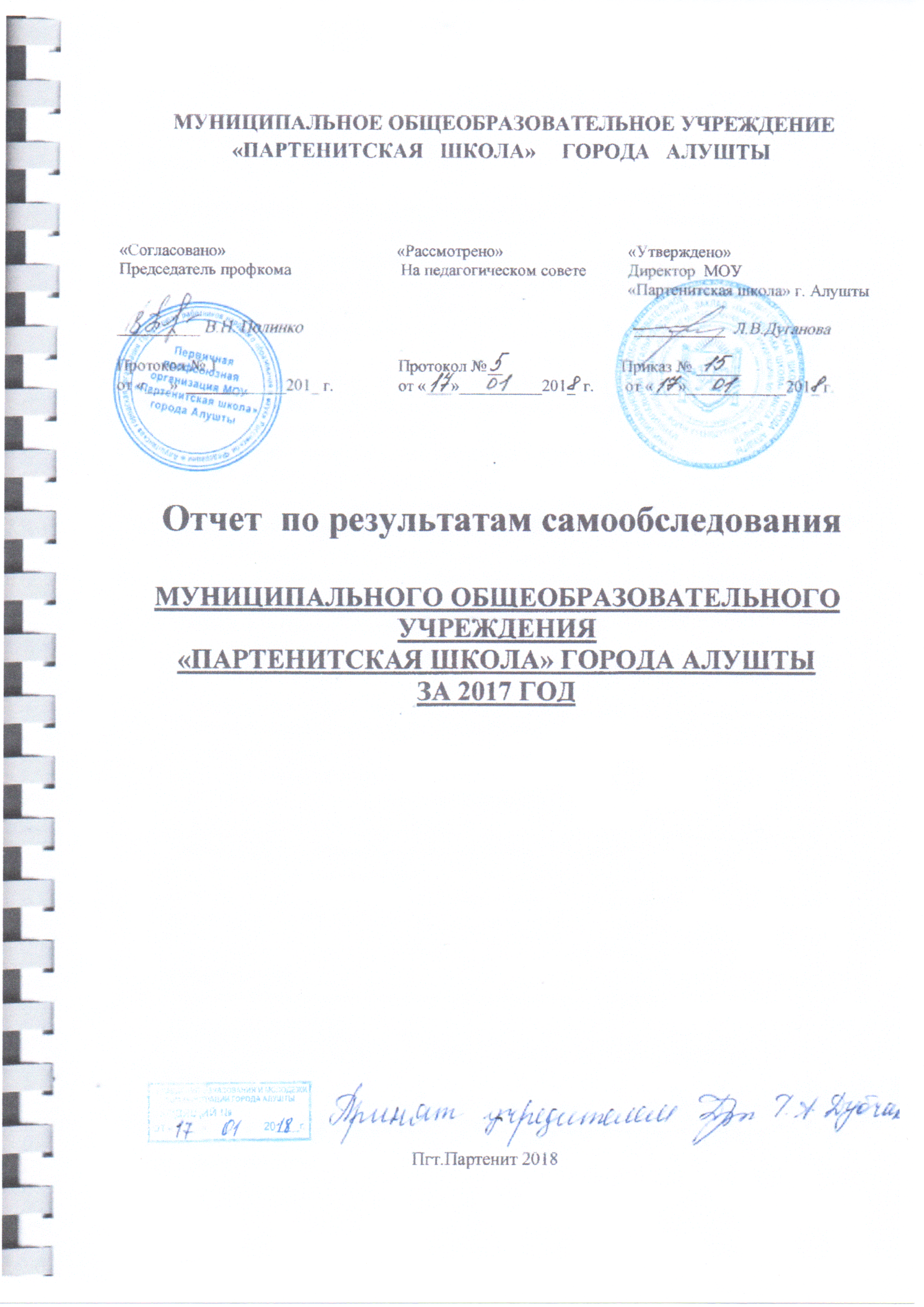 СОДЕРЖАНИЕ2Самообследование Муниципального  общеобразовательного учреждения «Партенитская школа» города Алушты (далее – МОУ «Партенитская школа»г.Алушты) проводится в целях формирования открытого и общедоступного информационного ресурса, содержащего сведения о результатах деятельности общеобразовательного учреждения, на основе которых может быть произведена объективная оценка качества работы школы и определены перспективные направления ее развития на следующий отчетный период.Цель самообследования:Проведение внутренней экспертизы с целью всестороннего анализа деятельности МОУ «Партенитская школа»г.Алушты за 2017 год. Процедура самообследования способствует:Определению соответствия критериям показателей государственной аккредитации, образовательным целям и социальным гарантиям.Рефлексивной оценке результатов деятельности педагогического коллектива, осознанию своих целей и задач и степени их достижения.Возможности заявить о своих достижениях, отличительных показателях. Отметить существующие проблемные зоны.Задать вектор дальнейшего развития школы.Источники информации:Нормативно-правовые документы, рабочие документы, регламентирующие направления деятельности ОУ (аналитические материалы, планы и анализы работы, программы, расписания уроков, дополнительного образования, статистические данные).Анализ и результаты административных контрольных работ в 4,9,11 классах, определяющие качество подготовки выпускников.Результаты анкетирования участников образовательного процесса.Форма предъявления информации:Отчет по самообследованию, утвержденный руководителем образовательного учреждения на электронных и бумажных носителях.Самообследование проводилось в соответствии со следующими нормативно-правовыми актами:  Федеральный закон от 29.12.2012 № 273-ФЗ «Об образовании в Российской Федерации».Федеральный государственный образовательный стандарт начального общего образования, утвержденный приказом Минобрнауки России от 06.10.2009 № 373 (с изменениями) (далее – ФГОС НОО).Федеральный государственный образовательный стандарт основного общего образования, утвержденный приказом Минобрнауки России от 17.12.2010 № 1897 (с изменениями) (далее – ФГОС ООО).Порядок проведения самообследования образовательной организации, утвержденный приказом Минобрнауки России от 14.06.2013 № 462 (с изменениями, внесенными приказом Минобрнауки России от 14.12.2017 № 1218).Показатели деятельности образовательной организации, подлежащей самообследованию, утвержденные приказом Минобрнауки России от 10.12.2013 № 1324 (с изменениями, внесенными приказом Минобрнауки России от 15.02.2017 № 136). Письмо Федеральной службы по надзору в сфере образования и науки от 04.08.2017 № 05-375 «Методические рекомендации по организации и проведению органами исполнительной власти субъектов Российской Федерации, осуществляющими переданные полномочия Российской Федерации в сфере образования, проверок организаций, осуществляющих образовательную деятельность по образовательным программам начального общего, основного общего и среднего общего образования, в рамках федерального государственного надзора в сфере образования».              РАЗДЕЛ I. АНАЛИТИЧЕСКАЯ ЧАСТЬОбщие сведения об образовательном учрежденииПолное официальное наименование образовательного учреждения: Муниципальное  общеобразовательное учреждение «Партенитская школа» города Алушты.Сокращённое официальное наименование образовательного учреждения:МОУ «Партенитская школа» г.Алушты.Место нахождения образовательного учреждения: 298542, Автономная Республика Крым, г. Алушта, пгт Партенит, ул. Победы, д.1Юридический адрес: 298542, Автономная Республика Крым, г. Алушта, пгт Партенит, ул. Победы, д.1Учредитель: муниципальное образование городской округ Алушта.Функции и полномочия Учредителя образовательного учреждения осуществляет администрация города Алушты Республики Крым.Виды экономической деятельности: 80.21- основное общее и среднее (полное) общее образование, 80.10 – начальное общее образование и дополнительное образование детей и взрослых.Образовательное учреждение в своей деятельности руководствуется Конституцией Российской Федерации, Гражданским кодексом Российской Федерации, федеральными законами, указами и распоряжениями Президента Российской Федерации, постановлениями и распоряжениями Правительства Российской Федерации и Республики Крым, решениями вышестоящих органов, осуществляющих управление в области образования, Уставом. МОУ «Партенитская школа» г.Алушты представляет собой модель классической общеобразовательной школы, открытой для всех обучающихся, обеспечивающей высокий уровень подготовки по всем учебным предметам. Все направления деятельности МОУ «Партенитская школа» г.Алушты регламентируются локальными нормативными актами, в том числе: Коллективным договором, положениями, порядками, правилами, инструкциямиНаличие свидетельств:а) о внесении записи в Единый государственный реестр юридических лиц о юридическом лице, зарегистрированном 24.12.2014 года. Выдано Инспекцией Федеральной налоговой службы по г.Симферополю за основным государственным регистрационным номером (ОГРН) 1149102171767;б) о постановке на учет российской организации в налоговом органе по месту нахождения на территории Российской Федерации в Инспекции Федеральной налоговой  по г.Алуште Республике Крым, присвоен ИНН № 9101005555; КПП 910101001;в) свидетельства на право оперативного управления недвижимым имуществом, выданные 31.10.2016 г. Государственным комитетом по регистрации и кадастру Республики Крым № 90:15: 020103:245, № 90:15: 020103:389.г) лицензия на осуществление образовательной деятельности от 27 сентября 2017 г. № 1175, выданная Министерством образования, науки и молодёжи Республики Крым, согласно которой МОУ «Партенитская школа» г.Алушты может осуществлять свою деятельность по предоставлению услуг начального общего, основного общего, среднего общего образования и дополнительного образования детей и взрослых. д)  свидетельство о государственной аккредитации   № 0348  от «15» декабря 2017 г.МОУ «Партенитская школа» г.Алушты строит свои отношения с другими учреждениями, предприятиями, организациями и гражданами во всех сферах деятельности на основе договоров. Регулирование отношений с родителями осуществляется также на основе договора. Условия приёма в МОУ «Партенитская школа» г.Алушты регламентируются Уставом и Положением о приёме граждан на обучение по программам начального общего, основного общего и среднего общего образования, соответствующим законодательству и заявленному статусу.Перечень локальных актов школы полон и целесообразен, соответствует перечню и содержанию Устава школы, и законодательству Российской Федерации.Структура образовательного учреждения,уровень и направленность реализуемых образовательных программШкола, исходя из государственной гарантии прав граждан на получение бесплатного среднего общего образования, осуществляет образовательный процесс, соответствующий трем уровням образования:I уровень – начальное общее образование (нормативный срок освоения – 4 года), 1-4 класс – обеспечивает развитие обучающихся, овладение ими чтением, письмом, счетом, основными умениями и навыками учебной деятельности, элементами теоретического мышления, простейшими навыками самоконтроля учебных действий, культурой поведения и речи, основами личной гигиены и здорового образа жизни.Начальное образование является базой для получения основного общего образования.уровень – основное общее образование (нормативный срок освоения 5 лет), 5-9 класс – обеспечивает освоение обучающимися общеобразовательных программ основного общего образования, создает условия для становления иформирования личности обучающегося, его склонностей, интересов и способностей к социальному самоопределению. Основное общее образование является базой для получения среднего (полного) общего образования, начального и среднего профессионального образования.уровень – среднее общее образование (нормативный срок обучения 2 года), 10-11 класс – является завершающим этапом общеобразовательной подготовки, обеспечивающей освоение обучающимися общеобразовательных программ среднего (полного) общего образования, развитие устойчивых познавательных интересов и творческих способностей обучающегося, формирование навыков самостоятельной учебной деятельности.                  В МОУ «Партенитская школа» г.Алушты  обучается 418 обучающихся, из них:     В  школе создана система воспитательной работы, дополнительного образования, обеспечена внеурочная занятость обучающихся. первый класс школы принимаются дети, которым исполнилось не менее шести лет шести месяцев до 1 сентября текущего года, при отсутствии противопоказаний по состоянию здоровья, но не позже достижения ими возраста восьми лет.При приеме обучающегося школа знакомит родителей (законных представителей) с Уставом Учреждения, лицензией на право ведения образовательной деятельности, основными образовательными программами, реализуемыми Учреждением, и другими документами, регламентирующими организацию образовательного процесса, в том числе режим занятий обучающихся, порядок регламентации и оформления отношений Учреждения и обучающихся, воспитанников и (или) их родителей (законных представителей).Вывод: Данная структура школы соответствует функциональным задачам муниципального образовательного учреждения и Уставу школы.3. Оценка системы управления образовательным учреждением                                                      Управленческая системаУправленческая деятельность – это деятельность субъектов управления по упорядочению педагогического процесса в целях реализации государственного заказа, заказа родительского сообщества, а также самореализации участников образовательных отношений и переводу всей системы в новое, более качественное состояние.Управление МОУ «Партенитская школа» г.Алушты осуществляется в соответствии с законом Российской Федерации «Об образовании в Российской Федерации» и Уставом на принципах демократичности, открытости, единства единоначалия и коллегиальности, объективности и полноте используемой информации, приоритета общечеловеческих ценностей, охраны жизни и здоровья человека, свободного развития личности.Система управления МОУ «Партенитская школа» г.Алушты представляет специфический вид управленческой деятельности, целеполаганием которой является обеспечение участниками образовательного процесса условий для:развития; - роста профессионального мастерства; - проектирования    образовательного    процесса    как    системы,способствующей саморазвитию, самосовершенствованию и самоактуализации.Управленческие действия, предпринимаемые в школе, осуществляются на основе прогнозирования общих линий развития и направлены на повышение качества предоставляемых образовательных услуг.Формами самоуправления являются Совет школы, Педагогический совет, Общее собрание трудового коллектива.целях совершенствования общественного самоуправления общее руководство школой осуществляет Совет школы, состоящий из представителей обучающихся, их родителей (законных представителей), педагогических работников школы.целях развития и совершенствования учебно-воспитательного процесса, повышения профессионального мастерства и творческого роста педагогических работников в МОУ «Партенитская школа» г.Алушты, действует педагогический совет – коллегиальный орган, объединяющий всех педагогических работников школы. Педагогический совет рассматривает педагогические и методические вопросы, вопросы организации учебно-воспитательного процесса, изучение и распространение передового педагогического опыта.компетенции этих органов отнесено множество вопросов. В том числе – выбор различных вариантов содержания образования, форм, методов учебно-воспитательного процесса и способов их реализации; обсуждение и утверждение программы развития школы; единые требования к работе с обучающимися; мониторинг состояния, условий и результатов учебно-воспитательного процесса, согласование локальных актов и многое другое.Трудовой коллектив составляют все работники, участвующие своим трудом в его деятельности на основе трудовых договоров. Полномочия коллектива осуществляются общим собранием трудового коллектива.Принцип единоначалия представлен деятельностью директора школы, осуществляющей непосредственное управление школой и прошедшей соответствующую аттестацию.Все решения по управлению школой, соответствующие действующему законодательству, оформляются протоколами заседаний органов самоуправления и утверждаются приказами директора.качестве общественных организаций управления в МОУ «Партенитская школа» г.Алушты действуют общешкольные родительские собрания, классные и общешкольные родительские комитеты, Совет по профилактике правонарушений, которые содействуют объединению усилий семьи и школы в деле обучения и воспитания обучающихся, оказывают помощь в определении и защите социально не защищённых обучающихся.школе функционируют следующие структурные подразделения:Административно-хозяйственная деятельность – заместитель директора по АХР; Библиотека –    педагог-библиотекарь;Информатизация образовательного процесса –учитель информатики. Каждое структурное подразделение выполняет функции, направленные на организацию учебно-воспитательного процесса согласно должностным обязанностям, локальным актам. При этом основной формой взаимодействия администрации и педагогического коллектива является обмен информацией, индивидуально-групповые консультации, собеседования.Управленческий аппарат сформирован, распределены функциональные обязанности между членами администрации, регламентируемые приказом по образовательному учреждению.Функциональные обязанности распределенные между членами администрации, обеспечивают режим жесткого функционирования и гибкого развития, однако все члены администрации владеют всеми основными вопросами, в случае необходимости осуществляют замену. Это обусловлено достаточным уровнем управленческой культуры, владением современными информационными технологиями.Основными формами координации деятельности аппарата управления школы являются:Совещание при директоре (1-2 раза в месяц)Совещание при заместителе директора по УВР, ВР (не реже 1 раза в месяц)Информационно-аналитическая деятельность администрации школы осуществляется при помощи ПК, имеется выход в Интернет, создается локальная сеть по учреждению. Накопление, обобщение материалов по различным направлениям деятельности школы осуществляется при проведении ВШК и обсуждении на оперативных совещаниях , методическом совете или методических объединениях, совещаниях при директоре, проходящих регулярно по плану. Школьная документация представлена справками директора и заместителей директора, протоколами педагогического и методического советов, совещаний при директоре, книгами приказов по основной деятельности и кадровым вопросам, планами и анализом работы за год, программами образовательного учреждения.Контрольно-диагностическая и коррекционная функции управления осуществляются администрацией через организацию внутришкольного контроля (ВШК). Диагностика текущего состояния дел позволяет обобщить положительный опыт, выявить существующие проблемные зоны, выбрать наиболее адекватные и результативные способы решения проблем. ВШК призван в конечном счете повысить качество образования.      Внутришкольный контроль был спланирован по направлениям:контроль за выполнением всеобуча: на протяжении всего учебного года осуществлялся оперативный контроль за посещением учебных занятий обучающимися школы.контроль за состоянием преподавания учебных предметов осуществлялся путем посещения уроков; через анализ выполнения полугодовых, итоговых работ; с помощью анализа успешности и качества усвоения учебного материала по предметам, анализа внеклассной работы по предмету.контроль за состоянием знаний, умений и навыков; контроль за школьной документацией;контроль за работой педагогических кадров: анализ приемов и методов работы каждого педагога, посещение уроков молодых специалистов.Формы контроля:а) обзорный тематический контроль:состояние школьной документации;проверка личных дел (списочный состав, наличие необходимых документов, годовые оценки); проверка классных журналов (работа со слабоуспевающими обучающимися, посещаемость обучающихся, контроль и учёт знаний обучающихся, объективность выставления итоговых оценок обучающимся, выполнение теоретической и практической части образовательных программ), журналов внеурочной деятельности; проверка дневников обучающихся;контроль рабочих программ педагогов;выполнение правил по технике безопасности на уроках химии, физики, физической культуры, технологии; использование информационных технологий; обеспеченность обучающихся учебной литературой;б) классно-обобщающий контроль согласно годовому плану; в) предметно-обобщающий и персональный контроль; г) оперативный контроль и фронтальный контроль:посещение администрацией школы уроков учителей и взаимопосещение уроков учителями в рамках предметных недель; посещение школы обучающимися.Применяемые методы контроля:наблюдение (посещение уроков, внеклассных мероприятий); изучение и проверка документации;проверка знаний (срезы, тесты, контрольные и диагностические работы); - анкетирование всех участников образовательного процесса; собеседование с педагогами; анализ.По результатам  внутришкольного  контроля  издавались  приказы, составлялись сравнительные таблицы, графики, проводились собеседования. Кроме этого, ВШК является и механизмом материального поощрения педагогов, работающих результативно и эффективно.На совещаниях при директоре уточняются еженедельные выборки плана с последующим анализом и коррекцией, заслушиваются аналитические справки, отчеты по различным направлениям деятельности. В связи с переходом на НСОТ разработаны и утверждены показатели и критерии эффективности труда по каждой категории сотрудников. Один раз в месяц проходят заседания комиссии по установлению стимулирующих надбавок.Контроль за состоянием хозяйственной деятельности, за качеством работы обслуживающего персонала имеет системный открытый характер. Указанные вопросы рассматривались на совещании при директоре. В результате проверок школы различными инстанциями замечаний по нарушению финансовой и хозяйственной деятельности не было.Вывод: уровень компетентности и методической подготовленности членов администрации школы был достаточен для обеспечения квалифицированного руководства всеми направлениями УВП. Анализ хода и итогов учебно-воспитательного процесса достоверен и полон.4.Оценка качества кадрового обеспеченияМОУ «Партенитская школа» г.Алушты Учебно-воспитательный процесс в школе осуществляли 29 педагогических работника. Из них 3 входили в состав администрации: Дуганова Л.В.. – директор, Савчук О.В., Заблодская Л.С.– заместители директора.В школе сохраняется тенденция преобладания педагогов имеющих высшее образование:12 учителей (41%) имеет высшую квалификационную категорию. Это творчески работающие учителя, владеющие современными образовательными технологиями и методиками, эффективно применяющие их в практической профессиональной деятельности;2 учителя (7%) имеют первую квалификационную категорию. Они владеют стратегиями обучения и воспитания по своему предмету, анализируют свой опыт;3 учителя (10%) аттестованы на соответствие занимаемой должности. Это педагоги, владеющие методом обучения, воспитания и развития учащихся, умеющие описывать и объяснять свой опыт работы.4.1. Сведения о педагогических работниках. Статистические данные по педагогамКоличественный и качественный состав кадров 4.2. Повышение квалификации и профессиональная переподготовка педагогических кадров.Повышение квалификации педагогов в период реформирования образовательной системы – насущная задача сегодняшнего дня. Невозможно говорить о перспективах развития школы, о внедрении в педагогическую практику новых форм и методов организации учебного процесса без системной работы по обучению кадров, которая проводится как на уровне муниципалитета, так и на уровне школы. Повышение квалификации носит системный и плановый характер.Формы повышения квалификации:курсовая подготовка в ГБОУ ДПО «КРИППО»;практико-ориентированные семинары на базе школы, на базе других учреждений; конференции;  самообразование;              обмен опытом в рамках взаимодействия между школами.Вывод: Анализ, имеющихся данных позволяет говорить о работоспособности коллектива, о его активности, стремлении повышать свой профессиональный уровень. Педагоги школы активно включаются в инновационную деятельность: переход на новые образовательные стандарты, использование современных педагогических технологий, повышение информационной компетентности. Однако на низком уровне остаётся активность учителей (участие в профессиональных конкурсах). Причинами являются: современные требования при подготовке к качественному уроку, многочисленные ученические конкурсы, а вследствие чего – недостаток времени на творчество.По результатам обследования уровень социально-психологического климата – благоприятный, т. е., по мнению педагогов, сплочению коллектива способствует доброжелательность в отношениях друг к другу, вовлеченность в инновационную работу, взаимопонимание.Оценка условий обеспечения образовательного процесса5.1. Материально-техническая базаМОУ «Партенитская школа»г.Алушты располагается в трехэтажном учебном корпусе, столовой (совмещенной с актовым залом), вестибюлем, спортивным залом общей площадью 6872кв. м. 1967 года постройки.  Общая площадь территории школы 14 240 м. кв., из них: 3441м. кв.- спортплощадка.Материально-техническая база школы  включает: спортзал, спортивную площадку, футбольное  поле,  кабинет физики,  кабинет математики,  кабинет английского языка, кабинеты истории, химии, биологии, информатики, русского языка, географии, ОБЖ,   педагога-психолога, технологии (девочки), слесарная мастерская (мальчики), библиотека, медкабинет, пищеблок, столовая, три кабинета заместителей  директора, 34 кабинета из них 8 кабинетов начальное школы.В школьной библиотеке  имеется 39 286  экземпляров книг (учебной, справочной, художественной, научно-популярной, методической литературы), из них 8 590  экземпляров (100 % обеспеченности) учебников. В течение 2017  годов библиотечный фонд пополнился необходимым количеством учебников, соответствующих требованиям федеральных государственных образовательных стандартов.	Укомплектован кабинет информатики.  В 2017 году было приобретено оборудование в кабинет педагога-психолога. В рамках государственного контракта в 2017 г была осуществлена поставка медицинского оборудования и произведен ремонт в медицинском и прививочном кабинете. В пищеблоке был произведен капитальный ремонт и поставлено оборудование  согласно СанПиН 2.4.5.2409-08 «Санитарно-эпидемиологические требования к организации питания обучающихся в общеобразовательных учреждениях».  Помещение пищеблока и оборудование в полной мере отвечают современным требованиям и способствуют организации качественного питания учащихся и сотрудников школы.	В школе имеются: компьютеры – 7 единиц из ноутбуки – 6  единиц, 5 принтеров,             6 МФУ, 2 интерактивных досок, 4 мультимедийных проекторов, из них - 3 комплексов установлены в кабинетах химии, физики, биологии, математики, начальных классов согласно программе модернизации региональных систем образования.       	В кабинет ОБЖ  приобретены стенды, оборудование.              В   школе установлено видеонаблюдение. Здание подключено к интернету.Интерактивные комплексы позволяют полнее использовать электронные образовательные ресурсы, а также служат экраном для переноса различной информации, в том числе презентаций, карт, схем, рисунков. Данный вид деятельности обеспечивает формирование универсальных способов действий: познавательных, коммуникативных, регулятивных, включая планирование, контроль и коррекцию.Использование цифровых образовательных ресурсов уже в начальной школе формирует у учащихся навыки самостоятельного поиска, обработки и анализа информации, способствует раскрытию творческого потенциала учащихся, достижению метапредметных результатов, что является основной задачей ФГОС нового поколения.Использование лабораторного оборудования в урочное и внеурочное время также помогает учащимся ориентироваться в информационных потоках окружающего мира, на практике изучать исследуемые объекты.Современное оборудование активно используется также в основной и старшей школе. Например, оборудование кабинета физики позволяет в полной мере реализовать практическую и лабораторную часть образовательной программы по данному предмету, способствует развитию интереса к предмету, формированию необходимых компетенций учащихся.Уроки физкультуры, занятия спортивных кружков и секций проходят в помещениях, приспособленных под спортивные залы, а также на спортивной площадке, расположенной на пришкольной территории. Имеется потребность в приобретении нового спортивного оборудования как для спортивного зала, так и для спортивной площадки. Приобретение нового оборудования и спортивного инвентаря также даст возможность сформировать у учащихся интерес к занятиям в спортивных секциях и кружках при школе, в том числе по волейболу, баскетболу, футболу и легкой атлетике, формированию здорового образа жизни. В школе есть серьёзная потребность в капитальном ремонте спортивного зала.На сегодняшний день школа оснащена компьютерной и мультимедийной техникой, электронными образовательными ресурсами, позволяющими эффективно использовать информационно-компьютерные технологии в образовательном процессе.школе создан и функционирует сайт. Планируется дальнейшее совершенствование сайта школы, организация работы по программе «Электронный дневник», «Классный журнал в электронном варианте», организация образовательного процесса по всем предметам с использованием информационно-компьютерных технологий, взаимодействие с родителями по сети Интернет.Вывод: в целом материально-техническая база школы позволяет полноценно осуществлять образовательную деятельность. Вместе с тем, совершенствование материально-технической базы школы – это одна из главных задач, которую необходимо решить для обеспечения наиболее комфортных условий для учебно-воспитательного процесса. К вышеуказанным задачам относятся замена школьной мебели, досок, кабинета технологии, изобразительного искусства, учебно-наглядных пособий для преподавания предметов филологического цикла, пополнение фонда учебников, приобретение компьютерной и оргтехники, ремонт помещений и кровли здания  школы, создание медиатеки, благоустройство пришкольной территории, проведение мероприятий по обеспечению безопасности учебно-воспитательного процесса.5.2. Информатизация учебно-воспитательного процессаСоздание единого информационного пространства – один из ведущих факторов, влияющих на повышение качества образования. Прочно вошли в образовательный процесс информационно-коммуникационные технологии. Школа имеет 1 компьютерный класс на 7 ученических рабочих мест и 1 рабочее место учителя. В компьютерном классе установлен интерактивный комплекс. Кроме того, некоторые  кабинетов МОУ «Партенитская школа» г.Алушты оснащены современными интерактивными комплексами.  Интерактивные доски также находятся в кабинете информатики, физики. В школе имеется доступ к Интернету. Педагоги школы имеют необходимый образовательный уровень для качественного осуществления образовательного процесса. Программа информатизации школы способствовала созданию единого информационного пространства школы, повышению качества образования через активное внедрение информационных технологий. Учителя начальных классов и учителя-предметники активно используют компьютеры для приготовления презентаций, тестов, для транслирования учебного материала на большой экран. С целью повышения квалификации и методической поддержки учителей в области использования ИКТ в образовательном процессе были организованы обучающие семинары, методические дни. Анкетирование показало, что 100% педагогов имеют базовые навыки работы на ПК. В кабинете информатики имеется локальная сеть. На все персональные компьютеры установлено лицензионное программное обеспечение. На компьютеры в компьютерном классе установлена программа Интернет Цензор, которая ограничивает доступ в сеть «Интернет» и блокирует выход на сайты, содержащие информацию экстремистской направленности.целью обеспечения официального представления информации о школе, оперативного ознакомления участников образовательного процесса, деловых партнеров и других заинтересованных лиц создан официальный сайт и размещен в сети Интернет. Документооборот и деловая переписка школы осуществляется посредством электронной почты, что позволяет организовать устойчивый процесс обмена информацией между школой, образовательными учреждениями, отделом образования администрации города Алушты и общественностью. Эффективность использования компьютерной техники в образовательном процессе, в управлении школой; в урочной деятельности: для проведения тестирования, лекций, лабораторных работ, реализации учебных проектов; во внеурочной деятельности: для проведения мини-исследований, научно-практических конференций, факультативов, спецкурсов, тестирования, общешкольных мероприятий, создание презентаций при защите научно-исследовательских работ, участие в дистанционных конкурсах (через интернет), участие в online -конкурсах, прохождение дистанционных курсов, подача заявок на конкурсы, конференции, олимпиады, создание и поддержка сайта школы; в управлении: для проведения педагогических советов, методических семинаров, педагогических конференций, конкурсов, мастер-классов, производственных и административных совещаний, родительских собраний; для оформления документов, обмена информацией и её обработки. Заместитель директора по УВР проводит мониторинг использования электронных образовательных ресурсов в учебном процессе.Вывод: Информационная система школы позволяет решать следующие задачи:использование информационных технологий для непрерывного профессионального образования педагогов; обеспечение условий для формирования информационной культуры обучающихся;создание условий для взаимодействия семьи и школы через единое информационное пространство; повышение качества образования через активное внедрение информационных технологий;повышение оперативности при осуществлении документооборота, составления отчетов по движению контингента обучающихся, формирование обобщенных данных для заполнения статистических отчетностей; заполнение аттестатов об основном общем, среднем общем образовании;участие педагогов и обучающихся в дистанционных курсах, Интернет-викторинах, олимпиадах; проведение педагогических советов, методических семинаров, родительских собраний с использованием компьютерных презентаций; предоставление отчётов и информации в электронном виде. Вместе с тем информационно-компьютерная база школы требует обновления и пополнения.                             5.3. Оценка библиотечного обеспеченияБиблиотека МОУ «Партенитская школа» г. Алушты находится на втором этаже здания школы.  Основные цели библиотеки:Осуществление государственной политики в сфере образования через библиотечно-информационное обслуживание пользователей, обеспечение их прав на свободное и бесплатное пользование библиотечно-информационными ресурсами, гарантированное государством.Создание единого информационно-образовательного пространства ОУ; организация комплексного библиотечно-информационного обслуживания всех категорий пользователей, обеспечение их свободного и безопасного доступа и информации, знаниям, идеям, культурным ценностям в контексте информационного, культурного и языкового разнообразия.Воспитание гражданского самосознания, помощь в социализации обучающихся, развитие их творческих способностей. Организация систематического чтения обучающихся с учетом их культурных и языковых особенностей.Организация досуга, связанного с чтением и межличностного общения в условиях библиотеки с учетом интересов, потребностей, возрастных психофизических, национальных особенностей обучающихся для развития межкультурного диалога и адаптации представителей культурных языковых групп в поликультурном обществе. Задачи библиотеки:Обеспечение учебно-воспитательного процесса и самообразования путем библиотечного и информационно-библиографического обслуживания учащихся и педагогов. Оказание помощи в деятельности учителей и учащихся в образовательных проектах. Формирование у учителя навыков независимого библиотечного пользователя: обучение пользованию книгой и другими носителями информации, поиску, отбору и критической оценке информации.Совершенствование традиционных и освоение новых библиотечных технологий. Обеспечение возможности наиболее полного и быстрого доступа к документам. Оказание методической консультационной помощи педагогам, родителям, учащимся в получении информации.Сбор, накопление и обработка информации и доведение ее до пользователя. Проведение внеклассной работы на базе источников информации, имеющихся в библиотеке.Развитие содержательного общения между пользователями, воспитание культуры общения.Основные функции библиотеки:Аккумулирующая – библиотека формирует, накапливает, систематизирует и хранит библиотечно-информационные ресурсы.Сервисная – библиотека предоставляет информацию об имеющихся библиотечно-информационных ресурсах, организует поиск и выдачу библиотечно-информационных ресурсов, обеспечивает доступ к удаленным источникам информации.Методическая – библиотека разрабатывает учебные и методические материалы по основам информационной культуры пользователей, алгоритмы и технологии поиска информации.Учебная – библиотека организует подготовку по основам информационной культуры для различных категорий пользователей. Воспитательная - библиотека способствует развитию чувства патриотизма по отношению к государству, своей республике и школе.Социальная – библиотека содействует развитию способности пользователей к самообразованию и адаптации в современном информационном обществе. Просветительская - библиотека приобщает учащихся к сокровищам мировой и отечественной культуры.Координирующая – библиотека согласовывает свою деятельность с другими библиотеками, для более полного удовлетворения потребностей пользователей в документах и информации.Основные показатели работы за 2017 учебный год.Количество читателей –355 .Из них: учащихся – 295,учителя и работники школы – 30. В библиотеке систематически ведется «Дневник библиотеки», в котором учитываются сведения о количестве и составе читателей по группам, об объеме выданных изданий. Так посещаемость составляет 1194, а количество книговыдач – 4716. Благодаря проведенным библиотечным урокам проведенным в 1-9  классах, количество  учеников (295) записавшихся в этом учебном году превышает количество записанных в прошлом году (256).Объем библиотечного фонда:Книжный фонд библиотеки составляет -  40054  экземпляров. Основной фонд библиотеки - это художественная, научно-популярная, методическая, справочная литература;учебников   –  9313 экземпляра.  Книги в библиотеке расставлены соответственно технологии работы школьной библиотеки: по библиотечной классификации, по возрасту учащихся, отдельно расположена методическая литература, подписные издания, справочно-библиографические издания.В библиотеке имеется и тематическая расстановка книг: «Твое справочное бюро»;«Крым – наша Родина, Крым – наш дом родной»;«Знай, люби, береги!»;«Спрашивай- отвечаем»;«Сердце отдаем детям»; «Ради мира на земле»;«Суд над «вредными» привычками»;«Сам себе психолог»;«Что? Где? Когда?».Работа с библиотечным фондом.Для обеспечения учета при работе с учебным фондом ведется следующая документация:Книга суммарного учета  учебного  фонда;Каталог учебников;Накладные на учебники;Акты на списание  учебников;Акты  выдачи учебников по классам.Работа по пропаганде библиотечно-библиографических знаний.                                                     Справочно-библиографическая работаВ этом учебном году, как и в прошлом. делалось все, чтобы читатели имели возможность познакомиться с основным фондом. Для этого наиболее яркие и значимые книги выставлялись в открытом доступе в соответствии с читательскими интересами и потребностями. Тем самым частично решалась задача по качественному обслуживанию читателей и формированию у них культуры чтения.  В библиотеке имеется справочно-библиографический аппарат (СБА) с учетом возрастных особенностей пользователей (каталоги, картотеки,) -систематический каталог ( составляется заново) -тематические полки: языкознание,филология,литературоведение,история,физико-математические науки, космос, биология, география, химия, охрана живой природы, военное дело, наука и техника, физкультура и спорт, медицина, мир профессийДля ознакомления пользователей с минимумом библиотечно-библиографических знаний проводятся библиотечные уроки, которые включают:  знакомство с правилами пользования библиотекой, знакомство с расстановкой фонда, приемы работы с каталогом, ознакомление со структурой и оформлением книги, овладение навыками работы со справочными изданиями. В основном библиотечные уроки проводились с использованием презентаций.Библиотечные уроки: Экскурсии в библиотеку «Знакомство с библиотекой»1-классы « Поговорим о книге» 1-2 классы«Иллюстрации в книге» 3 классы«Структура книги» 4 классы«Необычные библиотеки мира» 5 классы«Словари наши помощники» 6 классы«Эти книги знают все» 7 классы«Энциклопедия – книга, которая знает всё» 8 классыРабота по сохранности фонда:До сих пор остается острым вопрос о сохранности учебного фонда. Два раза в год  проводятся рейды по сохранности учебников. В результате этих проверок  у учащихся 6,7,8,9 классов были выявлены факты отсутствия обложек у учебников, пометки, сделанные карандашом и чернилами. В следующем учебном году планируется усилить работу в этом направлении.Продолжалась работа по сохранности фонда и возмещению ущерба, причиненного книгам. Проводились беседы, классные часы с учащимися о бережном отношении к книгам.В течение учебного года в библиотеке велась индивидуальная и массовая работа.                                               Для педагогического коллектива подбирался необходимый материал для проведения классных часов, бесед, предметных недель ,конкурсов и других мероприятий. Также проводились рекомендательные беседы при выборе книг. Цели массовой работы – показать ребятам прелесть чтения, научить их любить книгу, сделав чтение первейшей потребностью. Массовые мероприятия, проводимые в различных формах, помогают учащимся эмоционально воспринимать значение, смысл, содержание как литературных произведений, так явлений и событий. Не последнюю роль играет и принцип наглядности. Чем красочнее и ярче подаваемый материал, тем сильнее будет его влияние. Поэтому очень важно использовать не только живой язык, но и иллюстрированный материал, музыку, видеоматериалы. Формы проводимых массовых мероприятий разнообразны. Это и книжные выставки по календарю  знаменательных дат, информационные журналы, беседы. классные часы. В течении учебного года проведены следующие мероприятия:Книжные выставки (по календарю знаменательных дат)Библиотеки мира.( Библиотечный урок 1-е кл. « Знакомство с библиотекой»)К имени святому прикасаясь…( К Дню Учителя)Мир права вокруг нас. ( К месячнику правовых знаний)И помнит мир спасенный ( в теч.года)Моя Родина-Крым ( К Дню толерантности)Суд над вредными привычками.Знай, люби, береги…Рождественская сказкаНашим мамам посвящается!Афганистан болит в душе моей.Великая победа великого народа.Основной закон страныКлассные часы: «День Конституции России» 9-е классы, «День Республики Крым», «День флага», литературно-музыкальная композиция ко Дню Неизвестного солдата (9 классы для уч-ся 6-х кл.), викторина «Знаешь ли ты Крым?» 5-е классы, «Что за прелесть эти сказки!» 1-е классы, Литературный  ринг для уч-ся 4-х классов, конкурс рисунков и проектов «Моя любимая книга» среди уч-ся 1-4 классов, конкурс закладок ( 2-е классы).Лучшие закладки были подарены первоклашкам. Победители этих конкурсов, игр были награждены грамотами. В этом году мы проводили акцию «Подари книгу библиотеке». В результате ее проведения наша библиотека пополнилась 46 новыми книгами.Взаимодействие с другими библиотекамиВ течение года активно сотрудничала с другими библиотеками. В начале учебного года от МОУ «Школа-коллегиум» г. Алушты, МОУ «Школа №3» были получены недостающие учебники для уч-ся 8-х классов.  	Повышение квалификации В течение года регулярно посещала городское методическое объединение школьных библиотекарей, в рамках которого происходил полезный обмен опытом и повышение уровня знаний в области библиотечного дела.Выводы: Я считаю, что план работы библиотеки выполнен.                                                           Задачами  библиотеки на следующий год является 100% обеспечение учебниками, привлечение читателей, усиление контроля за сохранностью учебников.5.4. Обеспечение безопасности образовательного процессаСоздание безопасных условий для участников учебно-воспитательного процесса является одним из приоритетных направлений в деятельности администрации школы и педагогического коллектива. Объектом этой деятельности являются: охрана труда, правила техники безопасности, гражданская оборона, антитеррористические меры и соблюдение требований пожарной безопасности. Безопасность школы включает все виды безопасности, в том числе: пожарную, электрическую, взрывоопасность, опасность, связанную с техническим состоянием среды обитания, мероприятия по предупреждению детского дорожно-транспортного травматизма. Реализация вышеперечисленных задач осуществлялась в следующих направлениях:защита здоровья и сохранение жизни; соблюдение техники безопасности учащимися и работниками школы; обучение учащихся и персонала школы методам обеспечения личной безопасности и безопасности окружающих.целях обеспечения пожарной безопасности в школе проводятся следующие мероприятия:контроль за соблюдением нормативно-правовых актов, правил и требований пожарной безопасности, а также проведение противопожарных мероприятий; обеспечение первичными средствами пожаротушения в соответствии с нормами, установленными Правилами пожарной безопасности в РФ;неукоснительное выполнение требований Госпожнадзора по устранению недостатков по пожарной безопасности; совершенствование системы оповещения о пожаре и эвакуации людей при пожаре;перезарядка и техническое обслуживание огнетушителей (в сроки, согласно паспорту); защита от пожара электросетей и электроустановок, приведение их в противопожарное состояние;поддержание в надлежащем состоянии путей эвакуации и запасных выходов.Обеспечение пожарной безопасности конкретизируется в организационных приказах директора школы перед началом учебного года и в течение всего учебного года в зависимости от конкретной обстановки.  Обеспечение электробезопасности в школы регламентируется Правилами технической эксплуатации электроустановок потребителей (ПТЭЭП). Приказом по школе назначен ответственный за безопасную эксплуатацию электроустановок. Издан приказ о запрете пользования электронагревательными приборами. Согласно графику проводится проверка электрощитовой, сопротивления изоляции электросети и заземления оборудования. Работа по антитеррористической защищенности и противодействию терроризму и экстремизму включает:проведение совещаний, инструктажей и планерок по вопросам противодействия терроризму и экстремизму; непрерывный контроль выполнения мероприятий по обеспечению безопасности;организацию взаимодействия с правоохранительными органами и другими службами, с родительской общественностью.Организация противодействия терроризму регламентируется основными законодательными актами и иными нормативными правовыми документами. Опираясь на эти документы, в школе разработан пакет документов по организации работы по антитеррористической защищенности образовательных учреждений: паспорт антитеррористической защищенности образовательного учреждения, приказы, инструкции, памятки. Проводятся инструктажи по обучению правилам поведения при угрозе и возникновении террористического акта. В целях обеспечения охраны образовательного учреждения в школе в штатном расписании предусмотрены 4 ставок сторожей. Охрана зданий сторожами в будние дни осуществляется в ночное время, в выходные и праздничные дни - круглосуточно. Сторожа обучены правилами поведения при возникновении чрезвычайной ситуации. На рабочих местах сторожей имеются должностные инструкции и номера телефонов аварийных служб, администрации школы, отдела образования и администрации города. Во время пребывания обучающихся в школе обеспечение безопасности осуществляется дежурной сменой (техперсонал, дежурный учитель) под руководством заместителя директора по административно-хозяйственной работе, дежурного администратора. В школе организован пропускной режим. Посторонние лица имеют возможность попасть в здания и помещения школы только при предъявлении документа, удостоверяющего личность, с личного разрешения директора школы или дежурного члена администрации. На посту дежурного имеется журнал регистрации посетителей школы. С целью предупреждения чрезвычайных ситуаций, в том числе угрозы террористических актов, ежедневно совершается обход территории школы в целях выявления посторонних предметов и их устранения с территории школы. Школой заключён договор с Охранной организацией «Нева» на обслуживание кнопки тревожного вызова сотрудников агентства в случае возникновения ЧС. Разработаны инструкции по правилам действий при угрозе террористических актов. Систематически проводятся инструктажи по вопросам антитеррористической защищённости как с работниками, так и с учащимися школы, с регистрацией в журналах установленного образца.Одним из важнейших направлений деятельности администрации школы является обеспечение охраны труда и техника безопасности. Наличие правил, порядков, инструкций и журналов инструктажа, учащихся по технике безопасности на рабочих местах – обязательное условие организации, управления и создания безопасных условий учебно-воспитательного процесса.Меры по охране труда и технике безопасности призваны не допускать травматизма детей в образовательном учреждении. В школе разработаны следующие документы по охране труда: изданы организационные приказы по охране труда (приказ об организации работы по охране труда и безопасности жизнедеятельности, приказ о назначении ответственных лиц за организацию безопасности работы; приказ об обучении и проверке знаний по охране труда с работниками; приказ о назначении лица, ответственного за электрохозяйство; приказ об организации пожарной безопасности и другие), планы: (план организационно-технических мероприятий по улучшению условий охраны труда, здоровья работающих и детей; план мероприятий по предупреждению детского дорожно-транспортного травматизма; план мероприятий по противопожарной безопасности), акты, соглашения, программы, инструкции по охране труда, должностные обязанности работников по охране труда.Со всеми сотрудниками образовательного учреждения один раз в полгода в соответствии с законодательством проводятся инструктажи по охране труда и пожарной безопасности: Организованно обучение и проверка знаний по охране труда, которая проводится один раз в три года, а для вновь принятых – в течение месяца со дня принятия на работу. На совещаниях при директоре рассматриваются вопросы охраны труда, техники безопасности, производственной санитарии. Мероприятия с обучающимися по правилам безопасности жизнедеятельности включают в себя работу по правовому всеобучу в школе, которая организуется и проводится на всех стадиях образования с целью формирования у обучающихся сознательного и ответственного отношения к вопросам личной безопасности и безопасности окружающих. Обучающимся прививают основополагающие знания и умения по вопросам безопасности на уроках "Основы безопасности жизнедеятельности", беседах, классных часах, практических отработках и т. д. Обучение в виде инструктажей с регистрацией в журнале установленной формы по правилам безопасности проводится перед началом всех видов деятельности как урочной, так и внеурочной. Работа по предупреждению детского дорожно-транспортного травматизма ведётся согласно плану профилактики ДДТТ. Организовано изучение правил дорожного движения с детьми 1 - 11 классов, согласно планам воспитательной работы классных руководителей. Оформлены стенды по правилам дорожного движения в обоих учебных зданиях. На пришкольной территории имеется площадка для обучения правилам дорожного движения и подготовки команды юных инспекторов движения. Разработан план дорожной безопасности школы, в котором имеются схема безопасного движения учащихся к школе. На последних уроках с учащимися 1-11 классов проводятся «Минутки безопасного движения». На родительских собраниях обсуждаются вопросы профилактики детского дорожно-транспортного травматизма. В конце учебного года на летние каникулы родители получают Памятку по выполнению правил дорожного движения. В вопросах профилактики детского дорожно-транспортного травматизма школа сотрудничает с работниками ГИБДД. Вывод: в МОУ «Партенитская школа» г.Алушты ведётся большая работа по созданию безопасных условий сохранения жизни и здоровья учащихся и работников, а также материальных ценностей школы от возможных несчастных случаев, пожаров, аварий и других чрезвычайных ситуаций. Вместе с тем, остаются нерешёнными проблемы установка системы противопожарной сигнализации, турникетов, препятствующих свободному доступу в здания.Оценка организации образовательного процесса6.1. Режим работы общеобразовательного учрежденияСтруктура учебного годаНачало учебного года – 1 сентября Окончание учебного года – 25 мая Продолжительность учебного года: 1 класс – 33 недели,                                                                  2-11 классы - 34 неделиПродолжительность учебной недели: понедельник – пятница (5 дней)Промежуточная аттестация проводится по итогам освоения образовательной программы : на первом и втором уровне обучения - за четверти, на третьем уровне - за полугодия.Регламентирование образовательной деятельности на день Учебные занятия организованы в одну смену.Начало занятий в 8-00, пропуск учащихся в школу с 7.45. Занятия внеурочной деятельности, дополнительного образования (кружки, секции), индивидуальные и групповые занятия организованы не ранее чем через 45 минут после окончания основных занятий.Организация урочной деятельностиМаксимальная учебная нагрузка Максимальная недельная учебная нагрузка для 1-11-х классов не превышает предельно допустимую нагрузку при пятидневной учебной неделе и соответствует требованиям СанПиН 2.4.2.2821-10Максимальное количество уроков в течение дня составляет:для обучающихся 1-х классов – не превышает 4-х уроков и 1 день в неделю – не более 5 уроков, за счет урока физической культуры;для обучающихся 2-4 классов – не более 5 уроков;для обучающихся 5-6 классов – не более 6 уроков;для обучающихся 7-11 классов – не более 7 уроков.Промежуточная и итоговая аттестация.Промежуточная аттестация проводится по итогам освоения общеобразовательных программ: на уровне начального общего, основного общего и среднего общего образования. В соответствии с Положением о текущем контроле успеваемости и промежуточной аттестации обучающихся МОУ «Партенитская школа» г.Алушты – это отметка, полученная обучающимся за год.Сроки проведения государственной итоговой аттестации выпускников 9-х и 11-х классов устанавливаются ежегодно Федеральной службой по надзору в сфере образования и науки (Рособрнадзор).6.2. Контингент общеобразовательного учреждения, формы обучения.Комплектование классов.7.Оценка содержания образовательной деятельности7.1. Образовательные программыМОУ «Партенитская школа» г.Алушты разработаны и реализуются:- «Основная образовательная программа начального общего образования» (ООП НОО в соответствии с ФГОС); «Основная образовательная программа основного общего образования» (ООП ООО в соответствии с ФГОС);- «Основная образовательная программа основного общего образования» (ООП ООО в соответствии с ФК ГОС); «Основная образовательная программа среднего общего образования» (ООП СОО в соответствии с ФК ГОС);Дополнительные общеобразовательные программы.Основная образовательная программа начального общего образования МОУ «Партенитская школа» г.Алушты разработана в соответствии с требованиями федерального государственного образовательного стандарта начального общего образования (далее - Стандарт) к структуре основной образовательной программы, определяет содержание и организацию образовательного процесса на ступени начального общего образования и направлена на формирование общей культуры обучающихся, на их духовно-нравственное, социальное, личностное и интеллектуальное развитие, на создание основы для самостоятельной реализации учебной деятельности, обеспечивающей социальную успешность, развитие творческих способностей, саморазвитие и самосовершенствование, сохранение и укрепление здоровья обучающихся.Программа соответствует основным принципам государственной политики РФ в области образования, изложенным в Законе “Об образовании в Российской Федерации”. Это:гуманистический характер образования, приоритет общечеловеческих ценностей, жизни и здоровья человека, свободного развития личности; воспитание гражданственности, трудолюбия, уважения к правам и свободам человека, любви к окружающей природе, Родине, семье;единство федерального культурного и образовательного пространства, защита и развитие системой образования национальных культур, региональных культурных традиций и особенностей в условиях многонационального государства; общедоступность образования, адаптивность системы образования к уровням и особенностям развития и подготовки обучающихся и воспитанников; обеспечение самоопределения личности, создание условий для её самореализации, творческого развития;формирование у обучающегося адекватной современному уровню знаний и ступени обучения картины мира; формирование человека и гражданина, интегрированного в современное ему общество и нацеленного на совершенствование этого общества;содействие взаимопониманию и сотрудничеству между людьми, народами независимо от национальной, религиозной и социальной принадлежности.Программа опирается на развивающую парадигму, представленную в виде системы психолого-педагогических принципов:а) Личностно-ориентированные принципы (принцип адаптивности, принцип развития, принцип психологической комфортности).б) Культурно-ориентированные принципы (принцип образа мира, принцип целостности содержания образования, принцип систематичности, принцип смыслового отношения к миру, принцип ориентировочной функции знаний, принцип овладения культурой).в) Деятельностно-ориентированные принципы (принцип обучения деятельности, принцип управляемого перехода от деятельности в учебной ситуации к деятельности в жизненной ситуации, принцип управляемого перехода от совместной учебно-познавательной деятельности к самостоятельной деятельности ученика, принцип опоры на предшествующее (спонтанное) развитие, креативный принцип).Целью реализации основной образовательной программы начального общего образования МОУ «Партенитская школа»г.Алушты  является обеспечение планируемых результатов по достижению выпускником начальной общеобразовательной школы целевых установок, знаний, умений, навыков и компетенций, определяемых личностными, семейными, общественными, государственными потребностями и возможностями ребёнка младшего школьного возраста, индивидуальными особенностями его развития и состояния здоровья.К числу планируемых результатов освоения основной образовательной программы отнесены: личностные результаты – готовность и способность обучающихся к саморазвитию, сформированность мотивации к учению и познанию, ценностно-смысловые установки выпускников начальной школы, отражающие их индивидуально-личностные позиции, социальные компетентности, личностные качества; сформированность основ российской и гражданской идентичности; метапредметные результаты – освоенные имиуниверсальные учебные действия (познавательные, регулятивные и коммуникативные), составляющие основу умения учиться (функциональной грамотности); предметные результаты – система основополагающих элементов научного знания по каждому предмету как основа современной научной картины мира и опыт деятельности по получению нового знания, его преобразованию и применению, специфический для каждой предметной области.основе реализации основной образовательной программы лежит системно-деятельностный подход, который предполагает:ориентацию на достижение цели и основного результата образования – развитие личности обучающегося на основе освоения универсальных учебных действий, познания и освоения мира; опору на современные образовательные технологии деятельностного типа:технологию формирования типа правильной читательской деятельности (технологию продуктивного чтения),-	проблемно-диалогическую технологию,технологию оценивания образовательных достижений (учебных успехов).обеспечение преемственности дошкольного, начального общего, основного и среднего общего образования.Основная образовательная программа основного общего образованияЦель реализации основной образовательной программы основного общего образования — обеспечение выполнения требований ФГОС.Достижение поставленной цели при разработке и реализации МОУ «Партенитская школа» г.Алушты основной образовательной программы основного общего образования предусматривает решение следующих основных задач:— формирование общей культуры, духовно-нравственное, гражданское, социальное, личностное и интеллектуальное развитие, самосовершенствование обучающихся, обеспечивающие их социальную успешность, развитие творческих способностей, сохранение и укрепление здоровья;— обеспечение планируемых результатов по достижению выпускником целевых установок, знаний, умений, навыков, компетенций и компетентностей, определяемых личностными, семейными, общественными, государственными потребностями и возможностями обучающегося среднего школьного возраста, индивидуальными особенностями его развития и состояния здоровья;— становление и развитие личности в её индивидуальности, самобытности, уникальности и неповторимости;— обеспечение преемственности начального общего, основного общего, среднего (полного) общего образования;— обеспечение доступности получения качественного основного общего образования, достижение планируемых результатов освоения основной образовательной программы основного общего образования всеми обучающимися, в том числе детьми-инвалидами и детьми с ограниченными возможностями здоровья;— установление требований к воспитанию и социализации обучающихся как части образовательной программы и соответствующему усилению воспитательного потенциала школы, обеспечению индивидуализированного психолого-педагогического сопровождения каждого обучающегося, формированию образовательного базиса, основанного не только на знаниях, но и на соответствующем культурном уровне развития личности, созданию необходимых условий для её самореализации;— обеспечение эффективного сочетания урочных и внеурочных форм организации образовательного процесса, взаимодействия всех его участников;— взаимодействие образовательного учреждения при реализации основ-ной образовательной программы с социальными партнёрами;— выявление и развитие способностей обучающихся, в том числе одарённых детей, детей с ограниченными возможностями здоровья и инвалидов, их профессиональных склонностей через систему клубов, секций, студий и кружков, организацию общественно полезной деятельности, в том числе социальной практики, с использованием возможностей образовательных учреждений дополнительного образования детей;— организация интеллектуальных и творческих соревнований, научно-технического творчества, проектной и учебно-исследовательской деятель-ности;— участие обучающихся, их родителей (законных представителей), педагогических работников и общественности в проектировании и развитии внутришкольной социальной среды, школьного уклада;— включение обучающихся в процессы познания и преобразования внешкольной социальной среды (населённого пункта, района, города) для приобретения опыта реального управления и действия;— социальное и учебно-исследовательское проектирование, профессиональная ориентация обучающихся при поддержке педагогов, психологов, социальных педагогов, сотрудничестве с базовыми предприятиями, учреждениями профессионального образования, центрами профессиональной работы;— сохранение и укрепление физического, психологического и социального здоровья обучающихся, обеспечение их безопасности.основе реализации основной образовательной программы лежит системно-деятельностный подход, который предполагает:— воспитание и развитие качеств личности, отвечающих требованиям информационного общества, инновационной экономики, задачам построения российского гражданского общества на основе принципов толерантности, диалога культур и уважения его многонационального, поликультурного и поликонфессионального состава;— формирование соответствующей целям общего образования социальной среды развития обучающихся в системе образования, переход к стратегии социального проектирования и конструирования на основе разработки содержания и технологий образования, определяющих пути и способы достижения желаемого уровня (результата) личностного и познавательного развития обучающихся;— ориентацию на достижение цели и основного результата образования — развитие на основе освоения универсальных учебных действий, познания и освоения мира личности обучающегося, его активной учебно-познавательной деятельности, формирование его готовности к саморазвитию и непрерывному образованию;— признание решающей роли содержания образования, способов организации образовательной деятельности и учебного сотрудничества в достижении целей личностного и социального развития обучающихся;— учёт индивидуальных возрастных, психологических и физиологических особенностей обучающихся, роли, значения видов деятельности и форм общения при построении образовательного процесса и определении образовательно-воспитательных целей и путей их достижения;— разнообразие индивидуальных образовательных траекторий и индивидуального развития каждого обучающегося, в том числе одарённых детей, детей-инвалидов и детей с ограниченными возможностями здоровья.Основная образовательная программа формируется с учётом психолого-педагогических особенностей развития детей 11—15 лет, связанных:— с переходом от учебных действий, характерных для начальной школы и осуществляемых только совместно с классом как учебной общностью и под руководством учителя, от способности только осуществлять принятие заданной педагогом и осмысленной цели к овладению этой учебной деятельностью на ступени основной школы в единстве мотивационно-смыслового и операционно-технического компонентов, становление которой осуществляется в форме учебного исследования, к новой внутренней позиции обучающегося — направленности на самостоятельный познавательный поиск, постановку учебных целей, освоение и самостоятельное осуществление контрольных и оценочных действий, инициативу в организации учебного сотрудничества;— с осуществлением на каждом возрастном уровне (11—13 и 13—15 лет) благодаря развитию рефлексии общих способов действий и возможностей их переноса в различные учебно-предметные области, качественного преобразования учебных действий моделирования, контроля и оценки и перехода от самостоятельной постановки обучающимися новых учебных задач к развитию способности проектирования собственной учебной деятельности и построению жизненных планов во временной перспективе;— с формированием у обучающегося научного типа мышления, ориентирующего на общекультурные образцы, нормы, эталоны и закономерности взаимодействия с окружающим миром;— с овладением коммуникативными средствами и способами организации кооперации и сотрудничества; развитием учебного сотрудничества, реализуемого в отношениях обучающихся с учителем и сверстниками;— с изменением формы организации учебной деятельности и учебного сотрудничества от классно-урочной к лабораторно-семинарской, лекционно-лабораторной, исследовательской.Учёт особенностей подросткового возраста, успешность и своевременность формирования новообразований познавательной сферы, качеств и свойств личности связывается с активной позицией учителя, а также с адекватностью построения образовательного процесса и выбора условий и методик обучения.Объективно необходимое для подготовки к будущей жизни подростка развитие его социальной взрослости требует и от родителей (законных представителей) решения соответствующей задачи воспитания подростка в семье, смены прежнего типа отношений на новый.                  Основная образовательная программа среднего общего образования Среднее общее образование – завершающий уровень общего образования. Среднее общее образование в процессе модернизации подвергается самым существенным структурным, организационным и содержательным изменениям. Социально-педагогическая суть этих изменений – обеспечение наибольшей личностной направленности и вариативности образования, его дифференциации и индивидуализации. Эти изменения являются ответом на требования современного общества максимально раскрыть индивидуальные способности, дарования человека и сформировать на этой основе профессионально и социально компетентную, мобильную личность, умеющую делать профессиональный и социальный выбор и нести за него ответственность, сознающую и способную отстаивать свою гражданскую позицию, гражданские права.Федеральный компонент направлен на реализацию следующих основных целей:формирование у обучающихся гражданской ответственности и правового самосознания, духовности и культуры, самостоятельности, инициативности, способности к успешной социализации в обществе; дифференциация обучения с широкими и гибкими возможностями построения старшеклассниками индивидуальных образовательных программ в соответствии с их способностями, склонностями и потребностями; обеспечение обучающимся равных возможностей для их последующего профессионального образования и профессиональной деятельности, том числе с учетом реальных потребностей рынка труда.Учебные предметы федерального компонента представлены на базовом и профильный уровнях.Базовый уровень стандарта учебного предмета ориентирован на формирование общей культуры и в большей степени связан с мировоззренческими, воспитательными и развивающими задачами общего образования, задачами социализации.Формирование личности, готовой к активной и творческой самореализации в пространстве общечеловеческой культуры, является главной целью развития отечественной системы школьного образования. Наиболее полное достижение этой цели связывается с введением в школах Российской Федерации профильного обучения, которое призвано обеспечить преемственность общеобразовательных программ и программ профессионального образования.Ориентируясь на профильное обучение, программа нацеливает образовательный процесс в школе на более полную и качественную подготовку старшеклассников к поступлению в профессиональные учебные заведения на соответствующие специальности.Среднее общее образование завершается обязательной государственной итоговой аттестацией выпускников в форме ГВЭ или ЕГЭ (по выбору выпускников). Требования к уровню подготовки выпускников настоящего стандарта являются основой разработки контрольно- измерительных материалов указанной аттестации.Обучающиеся, завершившие среднее общее образование и выполнившие в полном объеме требования к уровню подготовки выпускников, вправе продолжить обучение на уровнях начального, среднего и высшего профессионального образования.              Дополнительные общеобразовательные программы 	Цель программы: создание оптимальных педагогических условий для всестороннего удовлетворения потребностей обучающихся и развития их индивидуальных склонностей и способностей, мотивации личности к познанию и творчеству.Задачи:формирование условий для создания единого образовательного пространства; изучение интересов и потребностей учащихся в дополнительном образовании;расширение различных видов деятельности в системе дополнительного образования детей для наиболее полного удовлетворения интересов и потребностей, учащихся в объединениях по интересам; создание условий для привлечения к занятиям в системе дополнительногообразования детей большего числа учащихся среднего и старшего возраста;определение содержания дополнительного образования детей, его форм и методов работы с учащимися с учетом их возраста и интересов; развитие творческого потенциала личности и формирование нового социального опыта;создание максимальных условий для освоения учащимися духовных и культурных ценностей; воспитание уважения к истории, культуре своего и других народов и ориентация в информационном пространстве;сохранение психического и физического здоровья учащихся.Вывод:	Структура	основных	образовательных	программ	выдержана.Программы содержат 3 раздела – целевой, содержательный, организационный.Познакомиться с подробным текстом программ можно на сайте школы.7.2. Учебный планУчебный план – документ, который определяет перечень, трудоемкость, последовательность и распределение по периодам обучения учебных предметов, курсов, дисциплин (модулей), практики, других видов учебной деятельности, формы промежуточной аттестации обучающихся.Учебный план МОУ «Партенитская школа» г.Алушты разработан в соответствии с нормативно-правовыми документами:Федеральным законом «Об образовании в Российской Федерации» от 29.12.2012г. № 273-ФЗ;Законом Республики Крым «Об образовании в Республике Крым» от 06.07.2015 г. №131-ЗРК/2015;Федеральным государственным образовательным стандартом начального общего образования, утвержденным приказом Министерства образования и науки Российской Федерации от 06.10.2009 №373 (с изменениями от 31.12.2015 №1576 «О внесении изменений в федеральный государственный образовательный стандарт начального общего образования, утвержденный приказом Министерства образования и науки Российской Федерации от 06.10.2009 №373»), и примерной основной образовательной программой начального общего образования, одобренной решением Федерального учебно-методического объединения по общему образованию от 08.04.2015 №1/15 (для 1-4 классов);Федеральным государственным образовательным стандартом основного общего образования, утвержденным приказом Министерства образования и науки Российской Федерации от 17.12.2010 №1897 (с изменениями от 31.12.2015 №1577 «О внесении изменений в федеральный государственный стандарт основного общего образования, утвержденный приказом Министерства образования и науки Российской Федерации от 17.12.2010 №1897») и примерной основной образовательной программы основного общего образования, одобренной решением Федерального учебно-методического объединения по общему образованию от 08.04.2015 №1/15 (для 5-6 классов).Федеральным компонентом государственного стандарта общего образования, утвержденным приказом Министерства образования Российской Федерации от 05.03.2004 № 1089 «Об утверждении федерального компонента государственных стандартов начального общего, основного общего и среднего (полного) общего образования» (для 7-9, 10-11 классов)Федеральным базисным учебным планом и примерными учебными планами для образовательных учреждений Российской Федерации, реализующих программы общего образования, утвержденных приказом Министерства образования Российской Федерации от 09.03.2004 № 1312 (в редакции приказа от 01.02.2012 № 74) (для 7-9, 10-11 классов).Письмом Министерства образования и науки Российской Федерации от 08.10.2010г. № ИК – 1494/19 «О введении третьего часа физической культуры»;Письмом Министерства образования, науки и молодежи Республики Крым от 09.06.2016г. №01-14/2040 «Об учебных планах общеобразовательных организаций Республики Крым на 2016-2017 учебный год» / Приложение к приказу Министерства образования, науки и молодежи Республики Крым от 11.06.2015 №555;Письмом Министерства образования и науки Российской Федерации от 12.05.2011 №03-296 «Об организации внеурочной деятельности при введении федерального государственного образовательного стандарта общего образования»;Письмом Министерства образования и науки Российской Федерации от 14.12.2015 №09-3564 «О внеурочной деятельности и реализации дополнительных общеобразовательных программ»;СанПиН 2.4.2.2821-10 «Санитарно-эпидемиологические требования к условиям и организации обучения в общеобразовательных учреждениях», утвержденных постановлением Главного государственного санитарного врача Российской Федерации от 29.12.2010 № 189;Уставом МОУ «Партенитская школа» г.Алушты;Образовательными программами МОУ «Партенитская школа» г.Алушты.Учебный план школы был составлен на основании базисного учебного плана и сохранял в необходимом объеме содержание образования, являющееся обязательным на каждой ступени обучения. При составлении учебного плана соблюдалась преемственность между ступенями обучения и классами. Школа работала   в режиме пятидневной рабочей недели в одну смену. Обучение ведется на русском языке. Образовательный процесс осуществляется в соответствии с общеобразовательными программами трех уровней образования. Организация учебного процесса регламентируется учебным планом и расписанием занятий. Максимальный объем учебной нагрузки обучающихся соответствует максимально допустимому количеству часов с учетом пятидневной учебной недели. Учебный план состоит из инвариантной и вариативной части. Инвариантная часть составлена в соответствии с базисным учебным планом и обеспечивает выполнение требований государственных образовательных стандартов. Все предметы инварианта и школьного компонента обеспечены государственными программами. По всем предметам учебного плана учителями - предметниками составлено календарно-тематическое планирование, в котором указываются даты проведения уроков, темы уроков, на основании какой программы составлено данное планирование.Региональный компонент  и компонент образовательной организации  в  8 - 9 классах представлен курсом украинского языка (1 час), обеспечивающим  этнокультурные интересы обучающихся и с целью выполнения государственной программы (Примерная программа одобрена решением федерального учебно-методического объединения по общему образованию, протокол от 20 мая 2015 г. № 2/15) В 10 классе было организовано непрофильное обучение. 1 час из регионального компонента выделялся на предмет «Основы безопасности жизнедеятельности» для проведения учебных сборов в объеме 35 часов. Часы компонента образовательной организации в 10 классе были распределены с учетом пожеланий родителей и обучающихся, а именно: - 1 час на изучение астрономии (согласно письму Министерства образования и науки Российской Федерации от 20.06.2017 № ТС-194/08 «Об организации изучения учебного предмета «Астрономия» и письма Министерства образования, науки и молодежи Республики Крым от 03.07.2017 № 01-14/2283); - 1 час на изучения украинского языка;- 1 час – элективный курс «Избранные вопросы  русского языка»; - 1 час – элективный курс «Математический практикум».С целью овладения старшеклассниками основами вальса, ознакомления с историей развития этого танца, обеспечения эмоциональной разгрузки учащихся, воспитания культуры эмоций, культуры движения были введены уроки «Крымского вальса» за счёт часов компонента образовательной организации – 1 час.Исходя из запросов родителей и учащихся в 2017 году реализовывался социально-гуманитарный профиль в 11 классе.   Профильными предметами,  определяющими  направленность социально-гуманитарного профиля  обучения, являются история, обществознание, право.     Часы компонента образовательной организации в 11 классе были распределены с учетом пожеланий родителей и обучающихся, а именно: - 1 час на изучение астрономии (согласно письму Министерства образования и науки Российской Федерации от 20.06.2017 № ТС-194/08 «Об организации изучения учебного предмета «Астрономия» и письма Министерства образования, науки и молодежи Республики Крым от 03.07.2017 № 01-14/2283); 0,5 часа – элективный курс «Курс практической грамотности».С целью овладения старшеклассниками основами вальса, ознакомления с историей развития этого танца, обеспечения эмоциональной разгрузки учащихся, воспитания культуры эмоций, культуры движения введены уроки «Крымского вальса» - 1 час.  Результаты образовательной деятельности школы, направленной на получение бесплатного основного общего образования.На современном этапе своего развития школа работает над проблемой: «Создание      воспитательно-образовательной      среды,      способствующей      духовному, нравственному, физическому развитию и социализации ребенка»В этом учебном году было сформировано 19 классов-комплектов, в которых обучалось 418 учащихся. Два ученика обучались по индивидуальной программе (3-Б, 8-А). Три ученика получали образование в форме семейного образования, один экстерн. Анализ результатов учебной деятельности.Всего в 2-11 классах 371  учащихся. Учащиеся 1-ых классов (47 человек) обучались по безотметочной системе в соответствии с нормативными документами об оценке знаний учащихся начальных классов. Все усвоили программу в соответствии с нормативными требованиями на конец года. На I уровне обучения (2-4 классы) качество знаний составило 70,3 % (2016-2017 учебный год - 73%). Уровень успешности составляет 100%. Неаттестованных : нетНеуспевающие: нет               Окончили год с одной «4»: 4 обучающихся, что составляет  2,8 %.Окончили   четверть  с одной «3»: 11 обучающихся, что составляет 7,8 %. Количество отличников:  -   39 человек (28 %). Число хорошистов:    60 человек (43  % )Качество знаний: общее  по  начальной школе —  70,2 %.               Степень обученности: общий  по  начальной школе  - 64 %.Учителя, достигшие высокого качества знаний:2-А  класс   Полинко О.Н. (90%)4-А класс   Ковалькова Т.Н. (82%)3-А класс Полякова Н.М. ( 76 %)На II уровне обучения (5-9 классы) качество знаний составило 28 %. Уровень успешности составляет 100 %.На III уровне обучения (10-11 классы) качество знаний составило 38 %. Уровень успешности составляет 100%. (Приложение 1)Итого по школе качество знаний составило 33%, уровень успешности – 100%Отличников – 46  обучающихся 1. Быстржицкая Виктория Дмитриевна	2А2.	Вязовченко Виктория Владиславовна	2А3.	Кирилова Екатерина Романовна		2А4.	Ковлагина Дарья Викторовна		2А5.	Корнилов Андрей Викторович		2А6.	Корохов Валерий Александрович		2А7.	Кудрявская София Валентиновна		2А8.	Мищеряков Дмитрий Сергеевич		2А9.	Олешко Маргарита Геннадьевна		2А10.	Панфилова Калиса Вячеславовна		2А11.	Позднякова Ксения Олеговна		2А12.	Почтарева Ангелина Руслановна		2А13.	Салькова София Андреевна		2А14.	Соколянский Иван Иванович		2А15. Солодкова Анастасия Олеговна		2А16. Тимошенко Леонид Алексеевич		2А17. Шевченко Ксения Дмитриевна		2А18. Гурский Андрей Павлович			3А19.	Крусь Матвей Владимирович		3А20.	Передерко Полина Ивановна		3А21.	Сибилев Сергей Витальевич		3А22. Харченко Кристина Александровна	3А23. Юраков Ярослав Алексеевич		3Б24. Вязовченко Диана Владиславовна		3Б25.	Арвилазова Ирина Максимовна		4А26.Арвилазова Ольга Максимовна		4А27.Григорьева Екатерина Александровна	4А28. Демина Ольга Сергеевна			4А29. Ковальков Николай Игоревич		4А30. Мостовая Ангелина Максимовна		4А31.Остапишина София Васильевна		4А32. Федянина Виктория Даниловна		4А33. Шаршунов Руслан Дмитриевич		4А34. Шугалей Сергей Андреевич		            4А35. Кашуба Вячеслав Сергеевич		            4Б36. Лапушкина Анна Николаевна		4Б37. Савин Даниил Витальевич		           4Б38. Лебедева Ирина Игоревна			5А39. Сухих Милена Сергеевна			5Б40. Стойков Илья Андреевич			5Б41. Васенина Дарья				6А42. Хоружая Владислава				6А43. Андреева Наталья				6А44. Кулигина Анастасия Геннадьевна		1045. Матвеева Анита Витальевна			1046. Позднякова Мария Олеговна		10Итоги успеваемости  за 2017 учебный год обучающихся 5-11 класс МОУ  «Партенитская школа» г.Алушты 2017 уч год.На «4» и «5» год закончили 56 обучающихся, что составило 29 % от числа аттестуемых.(5-11 классы)Лучший процент качества знаний показали классные коллективы: 9-А класс – 50% 10 класс – 47% (классный руководитель Старченко Л.Ю.)Низкий уровень качества знаний имеют учащиеся  		6-А класса – 37 % (классный руководитель (Полинко О.Н.)7 класса – 33 % (классный руководитель Кучерук Ю.С.) 11 класса  – 33 % (классный руководитель Лапоногова М.В.)6-Б класса – 30% (классный руководитель Инюткина Т.Л.) 5-Б класс – 26 % (классный руководитель Полинко В.Н.)8-А класс – 25% (классный руководитель Заблодская Л.С.)		5-А кл. – 21% (классный руководитель Ерёмина Е.С.)9-Б класс – 15%8-Б  класс – 12,5 % (классный руководитель Шевченко О.А.) 7.3. Внеурочная деятельностьВнеурочная деятельность для обучающихся по федеральным государственным стандартам второго поколения формируется в соответствииреализацией основных образовательных программ начального общего и основного общего образования, ориентирована на удовлетворение образовательных потребностей учащихся и имеет практическую направленность.Цели организации внеурочной деятельности:создание оптимальных условий для интеллектуального развития; удовлетворение интересов, склонностей и дарований учащихся; самообразование и творческий труд; физическое развитие; разумный досуг, отдых и развлечения.Задачи внеурочной деятельности:Создание условий для свободного выбора каждым ребенком образовательной области (направления и вида деятельности), профиля программы и времени её освоения, педагога.Многообразие видов деятельности, удовлетворяющей самые различные интересы, склонности и потребности ребёнка.Личностно – деятельностный характер образовательного процесса, способствующий развитию мотивации личности к познанию и творчеству, самореализации и самоопределению.Личностно – ориентированный подход к ребёнку, создание «ситуации успеха» для каждого.Создание условий для самореализации, самопознания, самоопределения личности.Признание за ребенком права на пробу и ошибку в выборе, права на пересмотр возможностей в самоопределении.Применение таких средств определения результативности продвижения ребёнка в границах избранной им дополнительной образовательной программы (вида деятельности, области знаний), которые помогли бы ему увидеть ступени собственного развития и стимулировали бы это развитие, не ущемляя достоинства ребенка.Внеурочная деятельность организовывалась с учётом интересов и потребностей учащихся, с учётом возможностей школы, социального заказа общества (детей, родителей, педагогического коллектива), финансовыми возможностями школы по пяти направлениям и была представлена следующими занятиями:              в начальной школе:Спортивно-оздоровительное направление – «Сильные, смелые, ловкие»Общеинтеллектуальное направление – «Умники и умницы» («Занимательная грамматика», «Занимательная математика», «Украинский язык»)Духовно-нравственное направление  - «Основы православной культуры Крыма», «Я – гражданин России»Общекультурное направление – «Творческая студия»Социальное направление – «Азбука дорожного движения», курс «Культура добрососедства»в основной школе:Общеинтеллектуальное направление – украинский языкСоциальное направление – «Безопасность дорожного движения»Общекультурное направление – «Мы танцуем и поем»Духовно-нравственное направление – «Основы православной культуры Крыма»Спортивно-оздоровительное направление – «Мир спортивных игр».Вывод: внеурочная деятельность в МОУ «Партенитская школа» г.Алушты в 2016-2017 учебном году организована на достаточном уровне и предполагает:удовлетворение образовательных потребностей учащихся и их родителей; создание каждому ученику условий для самореализации и профессиональной ориентации; обеспечение духовного, интеллектуального и физического развития личности ребенка; организацию досуга учащихся, отвлечение их от негативного влияния социума.Оценка учебно-методического обеспечения8.1. Методическая работаМетодическая работа является важнейшим средством, связующим в единое целое всю систему работы школы. Роль методической работы значительно возрастает в современных условиях в связи с необходимостью рационально использовать новые эффективные технологии обучения и воспитания. МЕТОДИЧЕСКАЯ ТЕМАФормирование образовательной среды школы, ориентированной на духовно-нравственное развитие личности как необходимое условие получение качественного образования в условиях внедрения ФГОС.Она строится с учетом задач, позволяющих школе функционировать в режиме развития.Создание условий для вариативного образования на основе личностно-ориентированных технологий;Осуществление постепенного перехода к многопрофильной школе;Совершенствование системы непрерывного экологического образованияПодготовка школы и обучающихся к проведению  ЕГЭ и ОГЭ.Цели проверки:1. Оценить уровень методической работы в школе.2. Выявить фактическую роль методической службы в профессиональном росте педагогов.3. Выявить положительные стороны и негативные результаты работы педагогического коллектива за истекший период.Методы: собеседование с руководителями (председателями) методических объединений,анализ протоколов заседаний методических объединений,собеседования с учителями.наблюдение и контроль.Проверке были охвачены все методические объединения: учителей начальных классов, учителей естественных наук, учителей математики, классных руководителей, учителей гуманитарных дисциплин, учителей художественно-эстетического цикла.Проверкой установлено:Все методические объединения имеют годовые планы работ и проводят свои заседания не реже чем один раз в четверть.В соответствии с планом работы школы в течение учебного года было проведено 11 педсоветов.  К сожалению, не удалось реализовать все тематические педсоветы. Тематические педсоветыДорогой в пятый классПрезентация опыта работы аттестуемых учителей.«О работе педколлектива по совершенствованию учебного занятия как основной формы организации познавательной деятельности учащихся»«Роль внеурочной деятельности в системе воспитательной работы школы»«Развитие детской одаренности в инновационной образовательной среде в условиях реализации ФГОС. Анализ проектной деятельности» (Не реализован)Проведен семинар – практикум МОУ «Партенитская школа» г.Алушты совместно с МДОУ «Детский сад № 11 «Ромашка» по теме «Преемственность в работе детского сада и школы как условие успешной адаптации детей к школьному обучению».Проведены I и II этапы Всероссийских олимпиад школьников по образовательным дисциплинам. Учителями составлены рабочие программы и календарно-тематические планы по предметам и элективным курсам, которые были рассмотрены на заседаниях ШМО, согласованы и утверждены директором.Заместителями директора проводились оперативные совещания по вопросам:инструктаж по ведению классного журнала;о требованиях к составлению рабочей программы и календарно-тематического плана учителя;об учебно-методических комплектах в школе издательств «Дрофа», «Просвещение», «Бином», «Русское слово»;ознакомление с Учебным планом школы на 2017/2018 учебный год, Образовательной программой школы на 2017/2018 учебный год;ознакомление с федеральным законом «Об образовании РФ»;о внедрении в школе ФГОС;об аттестации педагогических работников в 2017/2018 уч. году;о курсовой подготовке в 2017/2018 уч. году;об организации предпрофильной подготовки и профильных классов в средней школе;организации и проведения ГИА в 9, 11-х классах.В целях повышения квалификации учителя – предметники посещали:районные семинары республиканские семинары, фестивали;курсы повышения квалификации В 2017 учебном году аттестовались следующие учителя: Дуганова Л.В., Шалан Н.В., Шинкаревская И.В.  	               Присвоена высшая квалификационная категория Шалан Н.В.Многие учителя являются активными участниками вебинаров, имеют подтверждающие сертификаты. В соответствии с планами изучается опыт работы учителей, анализируются результаты контрольных работ всех видов.Вместе с тем проверкой обнаружен и ряд существенных недостатков в методической работе школы:1. Каждое методическое объединение автономно в своей работе и фактически почти не связано с работой других методических объединений.2. Недостаточна инновационная работа в методических объединениях . 3. Не  по всем базовым дисциплинам проведены предметные недели (физика, иностранный язык). 4. Недостаточная роль руководителей всех методических объединений по организации целенаправленной работы по следующим направлениям:по преемственности в обучении учащихся при их переходе из начальной ступени в основную; по подготовке школьных команд для участия в предметных муниципальных олимпиадах и интеллектуальных конкурсах.по организации исследовательской работы учащихся.Рекомендации:В целях координации действий и более квалифицированного планирования методической работы активизировать работу общешкольного Методического Совета. Продолжить проведения предметных недель по всем учебным дисциплинам.Ввести в практику меры поощрения учителей за высокие показатели в УВП, методическую работу и своевременность сдачи отчетов.Обратить внимание учителей физики, информатики, географии, биологии, химии на недостаточную работу по подготовке учащихся к муниципальным предметным олимпиадам.Руководителям ШМО:составить график взаимопосещения уроков во всех методических объединениях;запланировать проведение уроков и занятий во внеклассной работе с использованием ИКТ, провести анализ эффективности данных уроков;предусмотреть исследовательские и проектные работы с учащимися во втором полугодии учебного года.5.2. Участие педагогов в конкурсах.Многие учителя размещают свои материалы на сайтах, в электронных средствах массовых информаций, распространяя свой опыт работы.Педагогические работники школы в 2017/2018 учебном году приняли участие в следующих мероприятиях различного уровня:Вывод: Увеличивается количество педагогов школы, распространяющих свой опыт посредством публикаций в электронных СМИ. Однако следует отметить, что в очных конкурсах наши учителя не принимают участия.5.3. Анализ работы методических объединений.Главной структурой, организующей методическую работу учителей - предметников, являются методические объединения. В школе действует 4 методических объединеня: МО учителей естественно-математического цикла – руководитель Старченко Л.Ю.;МО учителей социально-гуманитарных дисциплин – руководитель Николаева Т.В.;МО эстетического развития личности  – руководитель Шалан Н.В.;МО начальных классов – руководитель Полинко О.Н.В соответствии с методической темой школы: ««Формирование образовательной среды школы, ориентированной на духовно-нравственное развитие личности как необходимое условие получение качественного образования в условиях внедрения ФГОС» были выбраны темы школьных методических объединений. Главной задачей методических объединений являлось оказание помощи учителям в совершенствовании их педагогического мастерства. Каждое методическое объединение имело свой план работы, в соответствии с темой и целью методической работы школы. На заседаниях школьных методических объединений обсуждались следующие вопросы:знакомство с планом работы на учебный год; работа с образовательными стандартами; согласование календарно-тематических планов; методы работы по ликвидации пробелов в знаниях учащихся; методы работы с учащимися, имеющими повышенную мотивацию к учебно-познавательной деятельности; формы и методы промежуточного и итогового контроля; отчеты учителей по темам самообразования; итоговая аттестация учащихся. Проведение экзаменов форме ГВЭ, ОГЭ и ЕГЭ.проблемы межпредметных связей в практике школьного обучения;обобщение педагогического опыта;содержание тура олимпиад , контрольных работ; изучение инструктивно-методических материалов; учебно-методическое сопровождение образовательного процесса;внедрение и применение новых образовательных технологий, направленных на повышение качества образования; совершенствование системы контроля, направленной на повышение качества знаний учащихся;тематическое консультирование членов МО.На заседаниях методических объединений рассматривали также вопросы, связанные с изучением и применением новых технологий, изучали тексты и задания контрольных работ, экзаменационные и другие учебно-методические материалы. Проводился анализ контрольных работ, намечались ориентиры по устранению выявленных пробелов в знаниях обучающихся. Запланированные заседания проводились своевременно на всех МО. Заседания с четкой постановкой цели, грамотной организацией, активным обсуждением проблем, текущих вопросов, принятием решения. Были даны открытые уроки учителями начальных классов Ковальковой Т.Н., Михеевой Л.Я., Хозяиновой Т.И., Шалан Н.В.   Проведение предметных недельВ соответствии с годовым планом работы МОУ «Партенитская школа» г. Алушты 2017/2018 учебный год и планом работы школьного методического объединения учителей гуманитарного цикла,  с целью привития интереса учащихся к изучению русского языка и литературы, повышения образовательного уровня по предмету и смежным наукам в период с 15.02-22.02.2018 года была проведена предметная неделя по русскому языку и литературе. Цели:– привитие интереса к изучаемому предмету;– развитие интеллектуального и творческого потенциала учащихся;– развитие коммуникативных навыков между учениками разных возрастов.Для достижения поставленных целей реализованы следующие задачи:- расширить, углубить и дополнить языковые знания, умения и навыки, получаемые учащимися на уроках русского языка и литературы;- сформировать творческую активность учащихся;- выявлять одаренных в лингвистическом отношении учащихся;- воспитывать у слабоуспевающих учеников веру в свои силы, в возможность преодолеть отставание по русскому языку и литературному чтению.В предметной неделе приняли участие учащиеся V-XI классов. В рамках этой недели были проведены тематические мероприятия в соответствии с планом проведения предметной недели (Приложение №1). В подготовке и проведении конкурсов и мероприятий участие приняли учителя ШМО: Николаева Т.В., Ерёмина Е.С., Кучерук Ю.С. Во время предметной недели учителя проводили нетрадиционные, интегрированные уроки литературы и русского языка, ориентированные на максимальное раскрытие творческих и интеллектуальных возможностей каждого ученика.Итоги предметной недели показали, что учителями русского языка и литературы проводится работа по формированию у обучающихся интереса к изучению предметов, развитию положительной мотивации к их изучению, особенно через игровые формы работы. По итогам предметной недели были выявлены сильнейшие и наиболее любознательные обучающиеся в области изучения вышеназванных дисциплин.В рамках недели прошёл конкурс чтецов «Живая классика» (Приложение 2).Администрацией школы отмечена работа учителей  русского языка и литературы Николаевой Т.В., Ерёминой Е.С., Кучерук Ю.С. за проведение мероприятий в рамках предметной Недели и подготовку обучающихся к конкурсам.Николаева Т.В., руководитель ШМО учителей гуманитарного цикла, обобщила положительный опыт работы учителей русского языка и литературы Николаевой Т.В., Ерёминой Е.С., Кучерук Ю.С. по организации внеурочной работы с обучающимися и формированию у них мотивации к изучению предметов гуманитарного цикла.Итогиконкурса чтецов «Живая классика»С целью развития интереса к математике, физике, информатике, биологии, химии, географии, расширения и углубления знаний по данным предметам, навыков самостоятельной творческой работы, расширения представлений учащихся о практическом значении данных предметов; развития чувства коллективизма, товарищества, состязательности, сочетание коллективных и индивидуальных форм деятельности с 14 марта  по 23 марта 2018 года в школе организовано проведение Недели естественно-математических наук. В ней приняли участие обучающиеся 5-11 классов. В рамках этой недели были проведены тематические мероприятия в соответствии с планом (приложение №1).ШМО учителей естественно-математических наук, руководитель Старченко Л.Ю., тщательно спланировали и методически грамотно организовали, подготовили и провели все мероприятия. Поставленные цели достигнуты. Отмечена работа руководителя ШМО, учителя математики Старченко Л.Ю., учителей-предметников: Колодочки Е.В., Моик Н.Н., Шинкаревской И.В., Лапоноговой М.В.за проведение Недели.                      В соответствии  с планом работы школьного методического объединения учителей начальных классов с 10 по 16 апреля 2018 года была проведена предметная неделя в начальных классах.         В ходе предметной недели учителями начальных классов проведены все запланированные внеклассные мероприятия, даны открытые уроки учителем 4-А класса Ковальковой Т.Н.по  математике «Многозначные числа.  Величины.» и учителем 4-Б класса Михеевой Л.Я. по окружающему миру «Отечественная война 1812 года»         В рамках предметной недели был проведен фестиваль зарядок, в котором приняли участие все учащиеся 1-4 классов совместно с классными руководителями. Учителя разработали нестандартные комплексы утренней зарядки.         В подготовке и проведении конкурсов и мероприятий активно приняли участие следующие учителя: Хозяинова Т.И.(1-А), Немчинова И.В.(1-Б), Полинко О.Н.(2-А), Лебедева Л.А.(2-Б), Полякова Н.М.(3-А), Шевцова А.А.(3-Б), Ковалькова Т.Н.(4-А), Михеева Л.Я.(4-Б) и воспитатель ГПД –Литвиненко Л.И.        Предметная неделя в начальных классах прошла организовано и интересно, все мероприятия были качественно подготовлены и проведены на высоком методическом  уровне. В предметной неделе приняли  активное участие ребята всех классов начальной школы.В соответствии с годовым планом работы МОУ «Партенитская школа» г. Алушты на 2017 учебный год и планом работы школьного методического объединения учителей гармонического развития  личности,  с целью вовлечения обучающихся в самостоятельную творческую деятельность, повышения  интереса  к изучаемым учебным дисциплинам: технологии, ИЗО, музыки, МХК, физическая культура; с целью обогащения  кругозора и интеллекта  учащихся дополнительными знаниями,  воспитания познавательной активности, в   была проведена предметная неделя искусства. Цели  и задачи предметной недели:- совершенствование  профессионального  мастерства  педагогов через подготовку, организацию и проведение  внеклассных мероприятий;- вовлечение обучающихся в самостоятельную творческую деятельность, повышение  интереса  к изучаемым учебным дисциплинам: технологии, ИЗО, музыки, МХК, физическая культура;- выявление обучающихся, которые обладают творческими способностями, которые стремятся к углубленному изучению технологии , ИЗО, музыки, физической культуры ;- обогащение  кругозора и интеллекта  учащихся дополнительными знаниями;- воспитание познавательной активности;- развитие логического мышления;- реализация межпредметных связей.Неделя включала в себя чётко разработанный план мероприятий. Она проходила в преддверии международного женского дня, поэтому  выставки рисунков и газет были посвящены женским образам. В целом неделя была увлекательной, насыщенной различного рода мероприятиями. Поставленные цели и задачи достигнуты. Учителями  МО  гармонического развития  личности была проделана большая творческая работа,каждый   показал  своё  педагогическое  мастерство,  знание  преподаваемого  предмета, умение  вовлечь  детей  в  творческий  процесс, в  ходе  которого  приобретаются  необходимые  знания,  умения  и  навыки. Результаты участия во Всероссийских предметных олимпиадах В 2017 учебном году обучающиеся школы принимали участие во Всероссийский олимпиадах школьников, в различных конкурсах.Результаты школьного  этапа всероссийской олимпиады школьников в 2017 учебном годуВо исполнение приказа МОУ «Партенитская школа» города Алушты от   08 сентября 2017 года № 364  «О проведении школьного этапа Всероссийской олимпиады школьников в 2017 году» был проведён школьный этап всероссийских олимпиад школьников для 5-11 классов (по математике и русскому языку - для учащихся 4-11 классов) по следующим образовательным предметам: - русский язык; - иностранный язык (английский); - математика; - информатика и ИКТ; - физика; - химия; - биология; - география; - литература; - история; - обществознание;- право- искусство (мировая художественная культура); - физическая культура; - технология; - основы безопасности жизнедеятельности; - украинский язык и литература.- основы православной культуры.Всего на школьном этапе Всероссийских олимпиад школьников приняло участие 163 обучающихся  (309 участий). Следует отметить, что некоторые обучающиеся приняли участие в трёх и более олимпиадах: Кондратова Дарина, 8-А кл. – 8 участий, Белова Елизавета, 9-А кл. – 7, Позднякова Мария, 10 кл. – 7, Пашина Елизавета, 9-А кл. – 7, Матвеева Анита, 10 кл. – 7, Малыш Михаил, 9-А кл. – 6, Бедрик Дарья, 11 кл. – 6, Бахолдина Ольга, 11 кл. – 5, Бахтина Мария, 8-А кл. – 5, Мотузов Артем, 11 кл. – 5, Гурская Дарья, 11 – 4, Фомин Никита, 10 кл. – 4, Васенина Дарья, 6-А кл. – 4, Нагайчук Артем, 5-А кл. – 4, Горшков Максим, 8-Б кл. – 4, Пашковский Артем, 10 кл. – 4,  Кулемина Кристина, 9-А кл. – 4, Щербакова Ксения, 9-А кл. – 4, Каплюхин Иван, 6-Б кл. – 4, Стойков Михаил, 8-А кл. – 4, Шашанова Анастасия, 8-А кл. – 4, Дорошев Данил, 8-Б кл. – 3, Рудой Валерий, 10 кл. – 3, Белова Полина, 6-Б кл. – 3, Лебедева Ирина, 5-А кл. – 3, Торшхоева Милана, 6-А кл. – 3, Сухих Милена, 5-Б кл. – 3, Буланова Елена, 5-А кл. – 3, Леонов Егор, 7 кл. – 3, Шевченко София, 7 кл. – 3, Симоненко Никита, 8-А кл. – 3, Совгир Артем, 8-Б кл. – 3, Григорьев Егор, 8-Б кл. – 3, Пепеляева Диана, 8-А кл. – 3, Салахова Диана, 9-А кл. – 3, Кедрова Алиса, 9-А кл. – 3, Шодиева Зарина, 5-Б кл. – 3, Какабадзе Ия, 9-Б кл. – 3 участия.Вместе с тем не было организовано проведение олимпиад по ОБЖ (учителя Кузнецова И.Ю., Полинко В.Н.), МХК (учитель Шевченко О.А.), информатике и ИКТ; не приняли участие в школьном этапе Всероссийских олимпиад школьников по химии обучающиеся 11 класса (учитель Шинкаревская И.В.), по истории – 7 кл. (учитель Заблодская Л.С.), по литературе – 7, 11 кл. (учитель Кучерук Ю.С.), обществознанию –7, 8 кл. (учителя Заблодская Л.С., Шевченко О.А.), по географии – 7, 10 кл. (учитель Лапоногова М.В.), по технологии (девочки) (учитель Плещенко И.В.), по математике – 7,11 кл. (учитель Вербицкая Г.В.) По результатам школьной олимпиады победителями и призёрами школьного этапа Всероссийских  олимпиад школьников стали:3.1. ФИЗИЧЕСКАЯ КУЛЬТУРА – учителя Полинко В.Н., Кузнецова И.Ю.,                                                                   Инюткина Т.Л.Шашанов Денис – 5-Б кл., призёр (учитель Полинко В.Н.)Мельник Даниил – 5-Б кл., призёр (учитель Полинко В.Н.)Бахарев Александр – 6-Б кл., победитель (учитель Инюткина Т.Л.)Кривуля Екатерина – 6-Б кл., победитель (учитель Инюткина Т.Л.)Торшхоева Милана – 6-А кл., призёр (учитель Полинко В.Н.)Васенина Дарья – 6-А кл., призёр (учитель Полинко В.Н.)Кондратова Дарина – 8-А кл., призёр (учитель Кузнецова И.Ю.)Романик Александра  – 8-А кл., призёр (учитель Кузнецова И.Ю.)Симоненко Никита – 8-А кл., призёр (учитель Кузнецова И.Ю.)Дорошев Даниил – 8-Б кл., победитель (учитель Полинко В.Н.)Ковальская Алина – 8-А кл., призёр (учитель Кузнецова И.Ю.)Крячко Виктор  – 8-А кл., призёр (учитель Кузнецова И.Ю.)Кальницкая Мария – 10 кл., призёр (учитель Полинко В.Н.)Жигулина Алина – 11 кл., победитель (учитель Кузнецова И.Ю.)Петренко Анна  – 11кл., призёр (учитель Кузнецова И.Ю.)Гурская Дарья – 11 кл., призёр (учитель Кузнецова И.Ю.)Фомин Никита  – 10 кл., победитель  (учитель Полинко В.Н.)Рудой Валерий – 10 кл., призёр (учитель Полинко В.Н..)3.2. ИНОСТРАННЫЙ (АНГЛИЙСКИЙ) ЯЗЫК – учителя Гурова Н.В., Мацнева К.А.Бахтина Мария – 8-А кл., призёр (учитель Гурова Н.В.) Матвеева Анита - 10 кл., призёр (учитель Гурова Н.В.) Позднякова Мария – 10 кл., призёр (учитель Гурова Н.В.)Бахолдина Ольга - 11 кл., призёр (учитель Гурова Н.В.) Бедрик Дарья - 11 кл., призёр (учитель Гурова Н.В.)3.3. ИСКУССТВО, МИРОВАЯ ХУДОЖЕСТВЕННАЯ КУЛЬТУРА                                                                                  – учителя Шевченко О.А., Шалан Н.В.Бризгалова Алина – 8-А кл., победитель (учитель Шалан Н.В.)Кондратова Дарина – 8-А кл., призёр(учитель Шалан Н.В.)Бахтина Мария – 8-А кл., призёр(учитель Шалан Н.В.) 3.4. ХИМИЯ – учитель Шинкаревская И.В.Симоненко Никита  – 8-А кл., победитель (учитель Шинкаревская И.В.)3.5. ИСТОРИЯ – учителя Шевченко О.А., Дуганова Л.В., Заблодская Л.С.Дьяченко Анастасия – 6-А кл., победитель (учитель Дуганова Л.В.)Васенина Дарья – 6-А кл., победитель (учитель Дуганова Л.В.)Козератская Виктория – 6-А кл., победитель (учитель Дуганова Л.В.)Кондратова Дарина – 8-А кл., победитель (учитель Заблодская Л.С.)Бахтина Мария – 8-А кл., победитель (учитель Заблодская Л.С.)Пепеляева Диана – 8-А кл., победитель (учитель Заблодская Л.С.)Малыш Михаил – 9-А кл., победитель (учитель Шевченко О.А.)Опанасенко Аким – 9-А кл., победитель (учитель Шевченко О.А.)Какабадзе Ия – 9-Б кл., призёр (учитель Шевченко О.А.)Салахова Диана – 9-А кл., призёр (учитель Шевченко О.А.) Кулемина Кристина – 9-А кл., призёр (учитель Шевченко О.А.)Кедрова Алиса – 9-А кл., призёр (учитель Шевченко О.А.)Щербакова Ксения – 9-А кл., призёр (учитель Шевченко О.А.)Рудой Валерий – 10 кл., призёр (учитель Шевченко О.А.)Бедрик Дарья – 11 кл.,  победитель (учитель Шевченко О.А.)Бахолдина Ольга – 11 кл., победитель (учитель Шевченко О.А.)Гурская Дарья – 10 кл., победитель (учитель Шевченко О.А.) Прокопец Анастасия – 11 кл.,  призёр (учитель Шевченко О.А.)3.6. ЛИТЕРАТУРА   – учителя Николаева Т.В., Кучерук Ю.С., Афанасьева Е.С.Лебедева Ирина – 5-А кл., победитель (учитель Афанасьева Е.С.)Буланова Елена – 5-А кл., призёр (учитель Афанасьева Е.С.)Свешников Станислав – 5-А кл., призёр (учитель Афанасьева Е.С.)Зимарина Валерия – 6-А кл., победитель (учитель Афанасьева Е.С.)Белова Полина – 6-Б кл., призёр (учитель Кучерук Ю.С.)Каплюхин Иван – 6-Б кл., призёр (учитель Кучерук Ю.С.)Васенина Дарья – 6-А кл., призёр (учитель Афанасьева Е.С.)Иванов Аркадий – 6-А кл., призёр (учитель Афанасьева Е.С.)Торшхоева Милана – 6-А кл., призёр (учитель Афанасьева Е.С.)Кондратова Дарина – 8-А кл., победитель (учитель Николаева Т.В.)Иваненко Юлия  – 8-Б кл., призёр (учитель Николаева Т.В.)Котова Анастасия  – 8-Б кл., призёр (учитель Николаева Т.В.)Белова Елизавета – 9-А кл., победитель (учитель Николаева Т.В.)Пашина Елизавета – 8-А кл., призёр (учитель Николаева Т.В.)Матвеева Анита – 10 кл., призёр (учитель Кучерук Ю.С.)Позднякова Мария – 10 кл., призёр (учитель Кучерук Ю.С.)3.7. ОБЩЕСТВОЗНАНИЕ – учителя Шевченко О.А., Дуганова Л.В., Заблодская Л.С. Малыш Михаил – 9-А кл., победитель (учитель Шевченко О.А.)Белова Елизавета – 9-А кл., победитель (учитель Шевченко О.А.)Салахова Диана  – 9-А кл., победитель (учитель Шевченко О.А.) Кулемина Кристина  – 9-А кл., победитель (учитель Шевченко О.А.)Кедрова Алиса – 9-А кл., призёр (учитель Шевченко О.А.)Щербакова Ксения – 9-А кл., призёр (учитель Шевченко О.А.)Какабадзе Ия – 9-Б кл., призёр (учитель Шевченко О.А.)Кулигина Анастасия – 10 кл., призёр (учитель Шевченко О.А.)Позднякова Мария – 10 кл., призёр (учитель Шевченко О.А.)Семёхина Алина – 10 кл., призёр (учитель Шевченко О.А.)Матвеева Анита – 10 кл., призёр (учитель Шевченко О.А.)Фомин Никита – 10кл., призёр (учитель Шевченко О.А.)Гурская Дарья – 11кл., победитель (учитель Шевченко О.А.)Бахолдина Ольга – 11 кл., победитель (учитель Шевченко О.А.)Бедрик Дарья – 11 кл., победитель (учитель Шевченко О.А.)Жигулина Алина – 11 кл., призёр (учитель Шевченко О.А.)3.8. ГЕОГРАФИЯ – учитель Лапоногова М.В.Кедрова Алиса - 9-А кл., победитель (учитель Лапоногова М.В.) Кулемина Кристина - 9-А кл., призёр (учитель Лапоногова М.В.)Мотузов Артем – 11 кл., победитель (учитель Лапоногова М.В.) 3.9. БИОЛОГИЯ – учителя Шинкаревская И.В.Полякова Анжела – 8-Б кл., победитель (учитель Шинкаревская И.В.)Сахарин Андрей – 8-Б кл., призёр (учитель Шинкаревская И.В.)Какабадзе Ия – 9-Б кл., победитель (учитель Шинкаревская И.В.)Белова Елизавета – 9-А кл., призёр (учитель Шинкаревская И.В.)Пашина Елизавета – 9-А кл., призёр (учитель Шинкаревская И.В.)Матвеева Анита – 10 кл., победитель (учитель Шинкаревская И.В.)Позднякова Мария – 10 кл., призёр (учитель Шинкаревская И.В.)Бедрик Дарья – 11 кл., победитель (учитель Шинкаревская И.В.)Мотузов Артем – 11 кл., призёр (учитель Шинкаревская И.В.)3.10. ПРАВО – учитель Шевченко О.А.Салахова Диана – 9-А кл., победитель (учитель Шевченко О.А.)Щербакова Ксения – 9-А кл., победитель (учитель Шевченко О.А.)Малыш Михаил – 9-А кл., призёр (учитель Шевченко О.А.)Кулемина Кристина – 9-А кл., призёр (учитель Шевченко О.А.)Гурская Дарья – 11 кл., победитель (учитель Шевченко О.А.)Бедрик Дарья – 11 кл., победитель (учитель Шевченко О.А.)Бахолдина Ольга – 11 кл., призёр (учитель Шевченко О.А.)3.11. ФИЗИКА – учитель Газиева Р.З.Борзенков Богдан – 7 кл., призёр (учитель Газиева Р.З.)Леонов Егор – 7 кл., призёр (учитель Газиева Р.З.)Емельянов Никита – 7 кл., призёр (учитель Газиева Р.З.)Шевченко София – 7 кл., призёр (учитель Газиева Р.З.)Совгир Артем – 8-Б кл., призёр (учитель Газиева Р.З.)Стойков Михаил  – 8-А кл., призёр (учитель Газиева Р.З.)Малыш Михаил – 9-А кл., – 7 кл., призёр (учитель Газиева Р.З.)Рудой Валерий – 10 кл., призёр (учитель Газиева Р.З.)Пашковский Артём – 10 кл., призёр (учитель Газиева Р.З.)Мотузов Артем – 11 кл., призёр (учитель Газиева Р.З.)3.12. РУССКИЙ ЯЗЫК – учителя Ковалькова Т.Н., Михеева Л.Я.,                                               Николаева Т.В., Афанасьева Е.С.,  Кучерук Ю.С.  Шугалей Сергей – 4-А кл., победитель (учитель Ковалькова Т.Н.)Ковальков Николай – 4-А кл., победитель (учитель Ковалькова Т.Н.)Остапишина София  – 4-А кл., победитель (учитель Ковалькова Т.Н.)Мостовая Ангелина – 4-А кл., победитель (учитель Ковалькова Т.Н.)Остапишин Вячеслав – 4-А кл., победитель (учитель Ковалькова Т.Н.)Сухих Милена – 4-Б кл., победитель (учитель Решмидилова Н.В.)Арвилазова Ирина – 4-А кл., победитель (учитель Ковалькова Т.Н.)Танчик Вадим – 4-А кл., призёр (учитель Ковалькова Т.Н.)Шаршунов Руслан – 4-А кл., призёр (учитель Ковалькова Т.Н.)Маслов Даниил – 4-А кл., призёр (учитель Ковалькова Т.Н.)Петровец Милана – 4-А кл., призёр (учитель Ковалькова Т.Н.)Галамай София – 4-А кл., призёр (учитель Ковалькова Т.Н.)Чепурнов Кирилл – 4-Б кл., призёр (учитель Михеева Л.Я.)Щебланов Иван – 4-Б кл., призёр (учитель Михеева Л.Я.)Лапушкина Анна – 4-Б кл., призёр (учитель Михеева Л.Я.)Кошеварова Марианна – 4-Б кл., призёр (учитель Михеева Л.Я.)Лебедева Ирина – 5-А кл., победитель (учитель Афанасьева Е.С.)Левицкая Диана – 5-А кл., призёр (учитель Афанасьева Е.С.)Сухих Милена – 5-Б кл., призёр (учитель Афанасьева Е.С.)Немов Антон – 5-Б кл., призёр (учитель Афанасьева Е.С.)Нагайчук Артем – 5-А кл., призёр (учитель Афанасьева Е.С.)Буланова Елена – 5-А кл., призёр (учитель Афанасьева Е.С.)Шодиева Зарина – 5-Б кл., призёр (учитель Афанасьева Е.С.)Стойков Илья – 5-Б кл., призёр (учитель Афанасьева Е.С.)Белова Полина – 6-Б кл., победитель (учитель Афанасьева Е.С.)Хоружая Владислава – 6-А кл., призёр (учитель Афанасьева Е.С.)Васенина Дарья  – 6-А кл., призёр (учитель Афанасьева Е.С.)Пономарёва Елена – 6-Б кл., призёр (учитель Афанасьева Е.С.)Гуренко Анастасия – 6-Б кл., призёр (учитель Афанасьева Е.С.)Леонов Егор – 7 кл., победитель (учитель Кучерук Ю.С.)Гатина Екатерина – 7 кл., призёр (учитель Кучерук Ю.С.)Шевченко София – 7 кл., призёр (учитель Кучерук Ю.С.)Горшков Максим – 8-Б кл., победитель (учитель Николаева Т.В.)Кондратова Дарина – 8-А кл., призёр (учитель Николаева Т.В.)Иваненко Юлия – 8-Б кл., призёр (учитель Николаева Т.В.)Белова Елизавета – 9-А кл., победитель (учитель Николаева Т.В.)Пашина Елизавета – 9-А кл., призёр (учитель Николаева Т.В.)Какабадзе Ия – 9-Б кл., призёр (учитель Кучерук Ю.С.)Матвеева Анита – 10 кл., победитель (учитель Кучерук Ю.С.)Позднякова Мария – 10 кл., призёр (учитель Кучерук Ю.С.)Бедрик  Дарья – 11 кл., победитель (учитель Кучерук Ю.С.)Мотузов Артем – 11 кл., призёр (учитель Кучерук Ю.С.)3.13. ТЕХНОЛОГИЯ – учителя Блюсюк П.З., Плещенко И.В.Задорожный Михаил – 5-А кл., победитель (учитель Блюсюк П.З.)Нагайчук Артем – 5-А кл., призёр (учитель Блюсюк П.З.)Каплюхин Андрей – 5-А кл., призёр (учитель Блюсюк П.З.)Кучерук Евгений – 6-А кл., победитель (учитель Блюсюк П.З.)Эфендиев Георгий – 6-Б кл., призёр (учитель Блюсюк П.З.)Галецкий Юрий – 6-Б кл., призёр (учитель Блюсюк П.З.)Жуков Артем – 7 кл., победитель (учитель Блюсюк П.З.)Сахаров Юрий – 7 кл., призёр (учитель Блюсюк П.З.)Снегирёв Даниил – 7 кл., призёр (учитель Блюсюк П.З.)Дорошев Данил – 8-Б кл., победитель (учитель Блюсюк П.З.)Григорьев Егор – 8-Б кл., призёр (учитель Блюсюк П.З.)Силкин Владислав – 8-Б кл., призёр (учитель Блюсюк П.З.)3.14. МАТЕМАТИКА – учителя Ковалькова Т.Н., Михеева Л.Я., Старченко Л.Ю.,                                                             Вербицкая Г.В. Шугалей Сергей – 4-А кл., победитель (учитель Ковалькова Т.Н.)Шаршунов Руслан – 4-А кл., победитель (учитель Ковалькова Т.Н.)Танчик Вадим – 4-А кл., призёр (учитель Ковалькова Т.Н.)Ковальков Николай – 4-А кл., призёр (учитель Ковалькова Т.Н.)Мостовая Ангелина – 4-А кл., призёр (учитель Ковалькова Т.Н.)Арвилазова Ирина – 4-А кл., призёр (учитель Ковалькова Т.Н.)Сухих Милена – 5-Б кл., призёр (учитель Вербицкая Г.В.)Вербило Максим – 6-А кл., победитель (учитель Старченко Л.Ю.)Каплюхин Иван – 6-Б кл., победитель (учитель Старченко Л.Ю.)Райков Глеб – 6-А кл., призёр (учитель Старченко Л.Ю.)Симоненко Никита – 8-А кл., призёр (учитель Старченко Л.Ю.)Стойков Михаил – 8-А кл., призёр (учитель Старченко Л.Ю.)Дорошев Даниил – 8-Б кл., призёр (учитель Старченко Л.Ю.)Совгир Артём– 8-Б кл., призёр (учитель Старченко Л.Ю.)Белова Елизавета – 9-А кл., призёр (учитель Вербицкая Г.В.)Пашина Елизавета – 9А кл, призёр (учитель Вербицкая Г.В.)Пашковский Артем – 10 кл., призёр (учитель Старченко Л.Ю.)3.15. УКРАИНСКИЙ ЯЗЫК И ЛИТЕРАТУРА – учитель Савчук О.В.Стойков Митхаил – 8-А кл., призёр (учитель Савчук О.В.)Белова Елизавета – 9-А кл., призёр (учитель Савчук О.В.)Пашина Елизавета – 9-А кл., призёр (учитель Савчук О.В.)Позднякова Мария – 10 кл., победитель (учитель Савчук О.В.)Матвеева Анита – 10 кл., призёр (учитель Савчук О.В.)3.17. ОСНОВЫ ПРАВОСЛАВНОЙ КУЛЬТУРЫ – учителя Михеева Л.Я.,                                                                                                                           Ковалькова Т.Н.Григорьева Екатерина –  4-А кл., диплом І степени (учитель Ковалькова Т.Н.)Мостовая Ангелина –  4-А кл., диплом І степени (учитель Ковалькова Т.Н.)Шугалей Сергей –  4-А кл., диплом І степени (учитель Ковалькова Т.Н.)Яровикова Мария –  4-А кл., диплом І степени (учитель Ковалькова Т.Н.)Ковальков Николай –  4-А кл., диплом І степени (учитель Ковалькова Т.Н.)Остапишина	София	 –  4-А кл., диплом І степени  (учитель Ковалькова Т.Н.)Евсюков Виктор –  4-А кл., диплом І степени (учитель Ковалькова Т.Н.)Арвилазова	Ирина –  4-А кл., диплом І степени  (учитель Ковалькова Т.Н.)Галамай София –  4-А кл., диплом І степени (учитель Ковалькова Т.Н.)Рачковская  Анна –  4-А кл., диплом І степени (учитель Ковалькова Т.Н.)Танчик Вадим –  4-А кл., диплом І степени (учитель Ковалькова Т.Н.)Омельчук Дарья –  4-А кл., диплом І степени  (учитель Ковалькова Т.Н.)Остапишин 	Вячеслав –  4-А кл., диплом І степени  (учитель Ковалькова Т.Н.)Арвилазова	Ольга	–  4-А кл., диплом І степени (учитель Ковалькова Т.Н.) Аракелян Наринэ –  4-А кл., диплом І степени (учитель Ковалькова Т.Н.)Федянина Виктория –  4-А кл., диплом І степени (учитель Ковалькова Т.Н.)Шаршунов Руслан –  4-А кл., диплом І степени (учитель Ковалькова Т.Н.)Маслов Даниил –  4-А кл., диплом І степени (учитель Ковалькова Т.Н.)Щебланов Иван –  4-Б кл., диплом І степени (учитель Михеева Л.Я.)Кашеварова	Марианна –  4-Б кл., диплом І степени (учитель Михеева Л.Я.)Лапушкина	Анна	–  4-Б кл., диплом І степени (учитель Михеева Л.Я.)Чепурнов Кирилл –  4-Б кл., диплом І степени (учитель Михеева Л.Я.)Петровец Милана – 4-А кл., диплом ІІ степени (учитель Ковалькова Т.Н.)Демина Ольга – 4-А кл., диплом ІІ степени (учитель Ковалькова Т.Н.)Савин	Данил	– 4-А кл., диплом ІІ степени (учитель Михеева Л.Я.)Лебедева Ирина – 5-А кл., диплом І степени (учитель Михеева Л.Я.)Сидорова Наталья – 7 кл., диплом І степени (учитель Михеева Л.Я.)Макаровская Алина – 7 кл., диплом І степени (учитель Михеева Л.Я.)Результаты муниципального и регионального этапов  Всероссийских олимпиад школьников в 2017/2018 учебном годВо исполнение приказов управления образования и молодёжи от 13.10.2017 № 323 «О проведении муниципального этапа Всероссийской олимпиады школьников в 2017 учебном году», от 11.12.2017г. №414 «О проведении муниципального этапа Х Общероссийской олимпиады школьников «Основы православной культуры» в 2017/2018» прошёл муниципальный этап Всероссийской олимпиады школьников, в котором приняли участие 29 обучающихся нашей школы (54 участия) 5-11 классов, что составило 14% (25%) от общего количества обучающихся 5-11 классов. 	В муниципальном этапе по предметам социально-гуманитарного цикла приняли участие 17 обучающихся (33 участия). В разрезе предметов: - иностранный язык (английский):  Бахолдина Ольга, 11 кл., призёр, (учитель Гурова Н.В.), Матвеева Анита, 10 кл., участник , Позднякова Мария, 10 кл., участник  (учитель Гурова Н.В.); - история:  Бедрик Дарья, 11 кл., призёр (учитель Шевченко О.А.), Малыш Михаил, 9-А кл.,  участник, Опанасенко Аким, 9-А кл., участник (учитель Шевченко О.А.);- литература: Белова Елизавета, 9-А кл., призёр (учитель Николаева Т.В.);- обществознание: Бедрик Дарья, 11кл., призёр (учитель Шевченко О.А.), Малыш Михаил, 9-А кл., призёр (учитель Шевченко О.А.), Кулемина Кристрина, 9-А кл., Матвеева Анита, 10 кл., Позднякова Мария, 10 кл., Фомин Никита, 10 кл., Кулигина Анастасия, 10 кл., Семёхина Алина, 10 кл. – участники (учитель Шевченко О.А.);- право: Малыш Михаил, 9-А кл., призёр, Кулемина Кристина, 9-А кл., призёр (учитель Шевченко О.А.), Салахова Диана, 9-А кл., Щербакова Ксения, 9-А кл., Бедрик Дарья, 11 кл., Бахолдина Ольга, 11 кл. – участники (учитель Шевченко О.А.); - русский язык: Матвеева Анита, 10 кл., призёр, (учитель Кучерук Ю.С.), Бахтина Мария, 8-А кл., участник, Кондратова Дарина, 8-А кл., участник (учитель Николаева Т.В.), Белова Елизавета, 9-А кл., участник, Пашина Елизавета, 9-А кл., участник (учитель Николаева Т.В.)¸ Леонов Егор, 7 кл., Позднякова Мария, 10 кл.,  участник (учитель Кучерук Ю.С.),  Бедрик Дарья, 11 кл., участник (учитель Кучерук Ю.С.); - украинский язык: Белова Елизавета, 9-А кл., призёр, Позднякова Мария, 10 кл., призёр, (учитель Савчук О.В.), Пашина Елизавета, 9-А кл., учаснтик, Матвеева Анита, 10 кл., участник (учитель Савчук О.)В муниципальном этапе олимпиады по предметам естественно-математического цикла приняли участие 10 обучающихся (14 участий).В разрезе предметов:- математика: Каплюхин Иван, 6-Б кл., победитель, Райков Глеб, 6-А кл., призёр, Вербило Максим, 6-А кл., призёр (учитель Старченко Л.Ю.), Совгир Артём, 8-Б кл., Белова Елизавета, 9-А кл., Пашина Елизавета, 9-А кл., Симоненко Никита, 8-А кл. Пашковский Артем, 10 кл. – участники (учитель Старченко Л.Ю.);  - биология: Матвеева Анита, 10 кл., Позднякова Мария, 10 кл., участники (учитель  Шинкаревская И.В.);- химия: Симоненко Никита, 8-А кл.,  участник  (учитель Шинкаревская И.В.); - физика: Пашковский Артём, 10 кл., Леонов Егор, 7 кл., Мотузов Артем, 11 кл. – участники (учитель Газиева Р.З.).В муниципальном этапе олимпиады по физической культуре  приняли участие 5 обучающихся: Сидорова Наталья, 7 кл., участник (учитель Инюткина Т.Л.), Совгир Артём, 8-Б кл., Дорошев Данил, 8-Б кл., Фомин Никита, 10 кл., Жигулина Алина, 11 кл. – участники (учитель Полинко В.Н.).В муниципальном этапе олимпиады по технологии  приняли участие 2 обучающихся: Ерин Святослав, 7 кл., победитель, Лактин Михаил, 8-Б кл., призёр (учитель Блюсюк П.З.).В муниципальном этапе олимпиады по ОПК  приняли участие 7 обучающихся: Григорьева Екатерина, 4-А кл., победитель, Ковальков Николай, 4-А кл., победитель, Мостовая Ангелина, 4-А кл., победитель, Шугалей Сергей, 4-А кл., победитель, Яровикова Мария, 4-А кл., победитель (учитель Ковалькова Т.Н.), Кашеварова Марианна, 4-Б кл., победитель, Лапушкина Анна, 4-Б кл., призёр  (учитель Михеева Л.Я.)К сожалению, не приняли участия в муниципальном этапе Всероссийской олимпиады школьников по географии (учитель Лапоногова М.В.),  искусству (МХК) (учителя Шалан Н.В., Шевченко О.А.)., ОБЖ (учитель Полинко В.Н.), технологии (девочки) (учитель Плещенко И.В.), информатике и ИКТ. 	На региональном этапе Всероссийских олимпиад школьников муниципальный округ г. Алушта представляли наши обучающиеся: Лактин Михаил (8-Б), Емельянов Никита (7 кл.) по технологии (учитель Блюсюк П.З.); Малыш Михаил, Кулемина Кристина (9-А кл.) по праву (учитель Шевченко О.А.); Бедрик Дарья (11 кл.) по истории (учитель Шевченко О.А.); Матвеева Анита (10 кл.) по литературе (учитель Кучерук Ю.С.); Позднякова Мария (10 кл.), Белова Елизавета (9-А кл.) по украинскому языку (учитель Савчук О.В.). Однако выше названные обучающиеся не вошли в число призёров и победителей Регионального этапа. Результаты участия в конкурсахВо исполнение приказа управления образования и молодёжи Администрации города Алушты от 05.03.2018 № 139, с целью повышения интереса к русскому языку, развития творческих способностей обучающихся, в МОУ «Партенитская школа» города Алушты прошёл конкурс на лучшее литературно-художественное произведение в рамках Международного фестиваля «Великое русское слово» (далее-Конкурс)На муниципальный этап Конкурса была представлена работа ученицы 10 класса Поздняковой Марии по теме  «Для всех ты - Крым, а мне ты - Родина, мой дом, судьба моя и боль».Согласно  приказу управления  образования и молодёжи Администрации города Алушты от 16  апреля  2018 г.  № 234 призёром Конкурса стала  Позднякова Мария, обучающаяся 10 класса (учитель Кучерук Юлия Сергеевна).В соответствии с приказом Министерства образования, науки и молодежи Республики Крым от 18.12.2017 года № 3201, управления образования Администрации города Алушты от 14.02.2018 г. № 82 «О проведении муниципального этапа Республиканского конкурса «Мы – наследники Победы», с целью формирования и развития чувства патриотизма у подрастающего поколения через уважение к историческому прошлому своего Отечества посредством музыкально-художественной самореализации, 23 марта 2018 года прошёл муниципальный этап конкурса «Мы – наследники Победы», в котором приняла участие команда нашей школы, обучающиеся 6-А класса (классный руководитель Полинко О.Н.).На Конкурс была представлена вокально-хореографическая постановка, посвящённая матросу И.И. Васильченко, который защищал нашу Родину от немецко-фашистских захватчиков во время Великой Отечественной войны, погиб у берегов посёлка и был похоронен местными жителями. Именем Васильченко И.И. названа одна из улиц посёлка Партенит. Ученики нашей школы  показали прекрасное исполнение, полное соответствие всем критериям конкурса и были признаны жюри  лучшими из лучших. Команда заняла 1 место в номинации «возрастная группа – 1-7 классы», награждена дипломом представляла Алушту на зональном этапе Конкурса.Во исполнение приказа МОУ «Партенитская школа» г. Алушты от 14.02.2018 г. № 87 подготовкой команды занимались Шалан Н.В., педагог-библиотекарь, учитель музыки (песня «Кукушка») и Полинко О.Н., учитель начальных классов (хореографическая постановка). За подготовку команды-победителя Конкурса им была объявлена благодарность Во исполнение приказа управления образования и молодёжи Администрации города Алушты от 02.04.2018 г. № 206 «О проведении в 2018 году муниципального этапа конкурса «Сердце, отданное детям», проведён школьный этап конкурса, посвященного святителю Луке. Победителем стала Пепеляева Диана, 8-А класс (учитель Николаева Т.В.).С 01.02.2018 по 12.02.2018 г. в МОУ «Партенитская школа» города Алушты прошёл творческий конкурс «Язык-душа народа», посвящённый Году Театра, в номинациях «Письменная творческая работа», «Театрализация литературных произведений».  На школьный этап были представлены письменные работы Беловой Елизаветы, 9-А класс: сочинение «Люблю ли я театр?»; Матвеевой Аниты, 10 класс: сочинение «Моя семья – моя опора»; Поздняковой Марии, 10 класс: сочинение «Моя семья – моя опора».На муниципальный этап конкурса были представлены творческие работы Беловой Елизаветы, Матвеевой Аниты, которые отличались содержательностью, идейной направленностью. Высокое исполнительское мастерство в номинации «Театрализация литературного произведения» показали обучающиеся 4-А класса Ковальков Николай и Яровикова Мария, которые представили басню  Крылова И.А.«Стрекоза и муравей»,  Семёнова Злата и Сухих Милена, обучающиеся 5-Б класса с театрализацией произведения В. Постникова «Жених из 3-Б». Эти обучающиеся защищали честь школы на муниципальном этапе конкурса.Согласно протоколам муниципального этапа конкурса от 13.02.2018 года между участниками места  распределились       следующим образом:1.1.В номинации «Письменная творческая работа»:                       1.2.В номинации «Театрализация литературного произведения»:Во исполнение приказа Министерства образования, науки и молодёжи Республики Крым от 16.05.2015 года № 1222 «О проведении Всероссийского конкурса сочинений», с целью возрождения традиций написания сочинения как самостоятельной творческой работы, выявления литературно одаренных учащихся прошёл Всероссийский конкурс сочинений. На муниципальный этап Конкурса от нашей школы были представлены        На основании протокола оценивания работ участников муниципального этапа Конкурса от 20.09.2017 победителем муниципального этапа Конкурса стала Белову Елизавета (9-А класс), учитель Николаева Т.В.; призёром – Позднякова Мария, (10 класс), учитель Кучерук Ю.С. Участие в конкурсах        Вместе с тем есть ряд недостатков работы МО:Заседания не включали в себя открытые уроки, обмен опытом, изучение новинок методической литературы (кроме названных выше). Не  проводились, ранее традиционные, вечера в рамках предметных недель. Учителя часто ограничиваются выпуском стенгазет.Не работала секция МАН.Выводы:Проанализировав работу методических объединений, следует отметить, что методическая тема школа и вытекающие из нее темы методических объединений соответствуют основным задачам, стоящим перед школой; тематика заседаний отражает основные проблемы, стоящие перед педагогами школы; заседания тщательно подготовлены и продуманы; выступления и выводы основывались на анализе, практических результатах, позволяющим сделать серьезные методические обобщения. Проводилась работа по овладению учителями современными методиками и технологиями обучения. Уделялось внимание формированию у учащихся навыков творческой деятельности. Тематика заседаний МО и педсоветов отражает основные проблемные вопросы. Выросла активность учителей, их стремление к творчеству. Школа немыслима, если сами педагоги не ориентируются на достижение высоких личных, профессиональных и иных достижений. Учитель, ориентированный на достижения, является примером для учеников и доказательством состоятельности методов его работы. С этой целью учителю необходимо поддерживать и развивать потребности заниматься повышением своей квалификации, участвовать в конкурсах профессионального мастерства. Поэтому задачей школы является поддержание мотивационной среды, которая способствует укреплению позитивного настроя педагогов на работу, поддержанию у них желания вносить в свою деятельность необходимые для развития образовательного учреждения изменения, совершенствовать свою психолого-педагогическую и предметную компетентность.Рекомендации:Совершенствовать педагогическое мастерство учителей по овладению новыми образовательными технологиями. Продолжать выявлять, обобщать и распространять опыт творчески работающих учителей. Разнообразить формы проведения заседаний ШМО (круглый стол, творческий отчет, деловые игры, семинары-практикумы). Руководителям ШМО усилить контроль за взаимопосещением учителей. Приоритетные направления методической работы на 2018 учебный год:Повышение квалификации педагогических работников через аттестацию, взаимопосещение уроков, обучение на курсах, участие в семинарах, обобщение и распространение передового педагогического опыта.Задачи на 2018 учебный год.Создать систему деятельности школы, обеспечивающую профессиональный рост педагогов, включение его в инновационные процессы школы.Продолжить работу по организации обучения в условиях перехода на федеральные государственные образовательные стандарты.Планировать внеурочную деятельность учителей и учащихся для качественной подготовки участников олимпиад, творческих конкурсов, конкурсов научно-исследовательских работ.8.2. Воспитательная работаВ 2017 учебном году воспитательная работа школы осуществлялась в соответствии с целями и задачами школы на этот учебный год. Все мероприятия являлись звеньями в цепи процесса создания личностно-ориентированной образовательной и воспитательной среды. Эта работа была направлена на достижение воспитательных целей, на выполнение заявленных задач и на повышение эффективности учебно-воспитательного процесса в целом.ЦЕЛЬ: Создание условий для становления устойчивой, физически и духовно здоровой, творческой личности со сформированными ключевыми компетентностями, готовой войти в информационное сообщество, способной к самоопределению в обществе.ЗАДАЧИ: 
Формировать у обучающихся духовно-нравственные ценности гражданина России;Создавать условия для формирования у учащихся культуры сохранения собственного здоровья, способствовать преодолению вредных привычек учащихся средствами физической культуры и занятиями спортом;Использовать активные и творческие формы воспитательной работы, возможности системы дополнительного образования, внеурочной деятельности и органов ученического самоуправления для раскрытия талантов и способностей учащихся;Развивать у школьников черты толерантной личности с целью воспитания чутких и ответственных граждан, открытых восприятию других культур, способных ценить свободу, уважать человеческое достоинство и индивидуальность;Вести работу, направленную на профилактику правонарушений и безнадзорности, на основе развития сотрудничества с социальными партнерами, обеспечения межведомственного взаимодействия, совершенствования форм и методов сопровождения несовершеннолетних;Продолжить работу по созданию условий для активного и полезного взаимодействия школы и семьи по вопросам воспитания учащихся;Создать  благоприятные условия для профессиональной ориентации учащихся, их самореализации и социализации. Способствовать развитию у учащихся экологической культуры, бережного отношения к природе; развивать у школьников стремление беречь и охранять природу.Работа с классными руководителямиПодводя итоги воспитательной работы за 2017-2018учебный год, следует отметить, что педагогический коллектив школы стремился реализовать намеченные планы, решать поставленные перед ними задачи. Данные характеристики говорят о  квалифицированном коллективе классных руководителей. Каждый классный руководитель в нашей школе моделирует свою воспитательную работу, свое профессиональное мастерство на решение общешкольных воспитательных задач.Основными критериями результативности работы классных руководителей в 2017 – 2018 учебном году стали:— содействие самостоятельной творческой деятельности учащихся, повышение уровня удовлетворенности их жизнедеятельностью класса;— уровень взаимодействия с учителями, коллективом педагогов, с разными школьными службами, ведомствами и другими социальными партнерами.Контроль над воспитательной деятельностью классных руководителей осуществлялся через посещение мероприятий, классных часов, родительских собраний, взаимопосещений.Основными формами и методами воспитательной работы являлись тематические классные часы, коллективные творческие дела, конкурсы, викторины, массовые спортивные соревнования, познавательные игры, беседы, экскурсии, походы. При подготовке и проведении классных и общешкольных воспитательных мероприятий организаторы широко использовали информационно — коммуникативные технологии, шоу-технологии, деловые игры и ресурсы сети Интернет. Анализ и изучение развития классных коллективов показал, что деятельность большинства классных коллективов направлена на реализацию общественных и социально-значимых задач и перспектив. Учащиеся школы активно включены в жизнедеятельность ученического коллектива, в общешкольных мероприятиях, в мероприятиях поселка.Результат:В целом работу классных руководителей можно считать  удовлетворительной.Недостатки:1.Не все классные руководители активно принимают участие в воспитательной работе школы. Возможные пути преодоления недостатков:Активнее привлекать классных руководителей к подготовке и проведению открытых общешкольных  воспитательных мероприятий.7.2.  Гражданско-патриотическое направление.В рамках гражданско  — патриотического направления продолжаются встречи с участниками локальных войн, ветеранами труда и ветеранами Великой Отечественной войны Этой работой  охвачены учащиеся с 1 по 11 класс. В школе по традиции проведены акции: «Милосердие», «Подвиг героев вечно помнить будем».На протяжении года проводились мероприятия военно-патриотического воспитания направленные на пропаганду  и формирование чувства патриотизма и гражданской позиции.Были проведены следующие мероприятия:- торжественные линейки: «День Знаний»;»День герба и флага Республики Крым»; «День освобождения Крыма ,города Алушта  и поселка Партенит от фашистских захватчиков» ; «День защитников Отечества»- общешкольная линейка «День героев Отечества»; «День Конституции Российской Федерации », «День воссоединения Крыма с Россией».- творческий  конкурс чтецов «Язык-душа –народа»»(победителями в финале на муниципальном уровне стали ученицы 5-Б класса Сухих Милена и Семенова Злата);- классными руководителями 1-11 классов  были проведены тематические классные часы: «Память Беслана»; «Афганистан. Герои нашего времени»; «100-летие со дня рождения военного летчика-истребителя Эмир-Усеина Чалбаша»; « Бухенвальдский  набад» ; «День Неизвестного солдата» ; «День народного единства»; экскурсии в города Севастополь, Ялта, Симферополь село Красное(посещение музея );- участие в шествии Бессмертного полка и митинге  в сквере поселкового совета  9 мая;
- участие в творческом  конкурсе муниципального этапа «Мы  - наследники  Победы» и получившие награду за 1 место»;По итогам проведенных мероприятий учащиеся 5-11 классов показали достаточно хорошую подготовку и организованность. Данная работа будет проводиться и дальше согласно учебному плану и плану гражданско-патриотической работы.  Положительные результаты: 1. Гражданско-патриотическому воспитанию уделяется  большое внимание.Активное участие  родителей в проведении совместных мероприятий по данному направлению наблюдается в начальной школе. Спортивно - оздоровительная работа. Главная цель спортивно-оздоровительной работы - всестороннее развитие подрастающего поколения, утверждение здорового образа жизни, создание условий для занятий любыми видами физической культуры и спорта, профилактики заболеваний, вредных привычек и правонарушений.  Одним из основных направлений деятельности школы является сохранение и укрепление здоровья учащихся. Каждый учитель нашего коллектива организует свою деятельность по оздоровлению детей, по формированию у них ориентации на здоровый образ жизни и по улучшению физического и нравственного здоровья учащихся. Учащиеся добиваются спортивных успехов во многих спортивных состязаниях: игра «Победа», «Президентские состязания», конкурс «Белая ладья». В школе накоплен интересный опыт проведения различных массовых физкультурно  – оздоровительных мероприятий с учащимися. Это традиционные мероприятия: «День здоровья», «Президентские игры» ,соревнования по волейболу, баскетболу, спартакиады .  Достижения школы в этом направлении отражены грамотами и дипломамиПри проведении Всероссийского Дня Здоровья были проведены классные часы общения и акции на темы: «Мы выбираем жизнь», «Искусство быть здоровым!», «Берегите здоровье»,» Нет вредным привычкам» и др. Духовно-нравственное воспитание.Целью данного направления есть  дальнейшее совершенствование и развитие индивидуальных творческих способностей  учащихся, развитие художественного вкуса, умение видеть, понимать  и анализировать прекрасное, проводить тематические праздники с помощью родителей и детей.Главная задача духовно-нравственного воспитания – это наполнить работу учащихся интересной, разнообразной творческой деятельностью, развивающей индивидуальные качества личности.  Главный результат данной задачи заключается в развитии нравственной ответственности личности, готовности к самореализации, саморазвитию и нравственному совершенствованию. Работа по духовно-нравственному воспитанию проводилась в соответствии с общешкольным планом внеклассной работы,  планами классных руководителей, опиралась на ведущие направления. Для реализации данного направления были  выбраны разнообразные формы и приемы работы: экскурсии в санаторий «Айвазоское», игры, выпуск стенгазет, создание проектов, выставки рисунков, выставки книг, просветительская работа педагогов на классных часах и много другое.Поводом для беспокойства является недостаточная  сформированность нравственных  и духовных качеств учащихся.  Настораживает в отдельных случаях среди подростков недоброжелательность, нетерпимость по отношению друг к другу, к людям, неумение вести себя в общественных местах, бережно относиться  к собственности, школьному имуществу.  Проблемы:1. Недостаточное внимание  к изучению этики, культуры поведения.2. Низкая активность учащихся в творческих конкурсах.3. Низкая культура общения, употребление ненормативной лексики.4. Недостаточная творческая активность учащихся. Возможные пути преодоления недостатков: 1. Совершенствовать методы стимулирования успешности в преодолении трудностей учащимися; уделять больше внимания различным интеллектуальным турнирам, занимательным  предметным  материалам, которые помогли бы заинтересовать учащихся. 2. Классным руководителям активизировать творческую деятельность учащихся. Экологическое воспитаниеВоспитанию любви и бережного отношения к природе способствовали мероприятия  «Живи родник!»,  классные часы «Земля — наш общий дом»,  «Судьба планеты в наших руках! Единый экоурок   посвященный особо охраняемым территориям Республики Крым.Весь весенний период коллектив школы, учащиеся продолжили работу по благоустройству школьного двора – убирали территорию от мусора, были вскопаны клумбы, удалена сорная трава .

 7.6. Ученическое самоуправлениеВ школе продолжилась работа органов ученического самоуправления — ученического совета. В его состав вошли представители классных коллективов с 5 по 11 класс, выбранные на классных собраниях. Всего за год было проведено 8 заседаний. На заседаниях обсуждался план подготовки и проведения мероприятий, анализ общешкольных ключевых дел, подводились итоги рейтинга общественной активности классов по четвертям.Членами совета ученического самоуправления были проведены общешкольные мероприятия:  «Созвездие учителей» (День учителя), праздничный концерт ,  ежемесячно была организована акция «Милосердие», концертная программа ко Дню защитников Отечества и  т.д.Все члены совета были инициаторами проведения новогоднего конкурса «Самая красивая дверь класса» победителями стали 1-А,1-Б,4-А,6-А,7,10 классы и новогоднего представления, подготовленного силами самих учащихся учащихся . Результат:1. Работу школьного ученического самоуправления за истекший год можно признать удовлетворительной.2. Низкий результат деятельности информационного, учебного отделов школьного ученического самоуправленияВозможные пути преодоления недостатков:1. Необходимо активизировать работу всех отделов,  особенно — информационного,   через более тесное сотрудничество с библиотекой,  классными коллективами.2. Воспитывать самостоятельность и инициативность у учащихся, привлекать большее их число для активного участия в самоуправлении.7.7. ПрофориентацияС учащимися 9  – 11 классов проводилась работа по профориентации, с этой целью были организованы встречи с представителями ВУЗов.Также учащиеся 10 класса приняли участие и заняли 2 место в муниципальном конкурсе агитбригат по профессиям «Живи и работай в Крыму»7.8. Профилактика правонарушенийСогласно плану воспитательной работы, в рамках реализации задачи по формированию нравственных качеств учащихся, с целью предупреждения и профилактики правонарушений несовершеннолетних в школе осуществлялась следующая деятельность: - диагностическая работа: изучение детей и семей; составление психолого –педагогических карт на учащихся; наблюдение за адаптацией школьников  5-х классов; составление социальных паспортов ученика, класса, школы;- профилактическая.  В 2016 - 2017 учебном году было проведено 5 заседаний Совета профилактики. На заседания приглашались учащиеся вместе с родителями, а также присутствовали члены родительских комитетов классов.  Вопросы (поведение, посещение, успеваемость), которые обсуждались на заседаниях совета профилактики, затем выносились на обсуждение в классы . На заседаниях Совета профилактики  приглашались родители и дети где рассматривались вопросы  по работе с  неуспевающими, нарушителями  поведения,  с  пропускающими уроки без уважительной причины.Результат:1. Работе с трудными подростками в школе уделяется достаточное внимание.2. Своевременное выявление детей девиантного поведения и  оказание им помощи. 3. Оказывается необходимая помощь детям из неблагополучных  семей.4. Результатом работы совета профилактики стало  снижение количества  пропусков без уважительной причин и стало меньшее количество детей на ВШУНедостатки:Снизилась ответственность родителей за воспитание детей.Низкий уровень образования родителей, материальные трудности в семьях.Нарушение правил поведения на уроке, перемене.Возможные пути преодоления недостатков:Обеспечение социально-педагогического сопровождения детей, находящихся в социально-опасном положении.Полное выполнение совместного плана работы всех служб — школы, администрации села, участкового  и его реализация. Усиление  контроля классными руководителями за  учащимися, склонными к правонарушениям, за семьями, находящимися в сложной жизненной ситуации, своевременное информирование администрации школы.Усиление контроля за работой  классных руководителей  всех классов по этическому, правовому воспитанию школьников. 7.9. Работа с родителями. Цель работы в данном направлении – установление тесного контакта с родителями, привлечение родителей к активному участию в организации учебно-воспитательного процесса и управлении школой.В настоящее время в школе сложилась система мероприятий, направленных на сотрудничество с родителями: традиционные родительские собрания, участие в подготовке и проведении общешкольных мероприятий, просвещение родителей и организация консультативной помощи в воспитании детей. Один раз в четверть проводятся классные и общешкольные родительские собрания.В школе с родителями несовершеннолетних проводится следующая работа: индивидуальные консультации, педагогическое просвещение и родительские собрания, знакомящие с психическими особенностями возраста ребенка, методикой бесконфликтного общения, психологией семейных отношений. Практика  показывает, что в  работе с родителями были и есть трудности: не все родители понимают значимость совместной работы с педколлективом, некоторые сознательно уклоняются от воспитания детей, многие остаются сторонними  наблюдателями.   Возможные пути преодоления недостатков:1.  Уделять больше внимания организации и проведению родительских собраний.2.  Классным руководителям активнее привлекать родителей к участию во внеурочной деятельности.Выводы:  Исходя из анализа воспитательной работы, необходимо отметить, что в целом поставленные задачи воспитательной работы в 2017-2018 учебном году можно считать решенными, цель достигнута. На основе тех проблем, которые выделились в процессе работы, можно сформулировать задачи на будущий учебный год:-продолжить работу по повышению теоретического уровня педколлектива в области воспитания детей;-совершенствовать систему формирования и развитие коллектива класса;-гуманизация отношений между обучающимися, между обучающимися и педагогическими работниками;-формирование у обучающихся нравственных смыслов и духовных ориентиров;-добиться полного охвата школьников занятиями в кружках и секциях;-совершенствовать профилактическую работу среди несовершеннолетних, уделив приоритетное внимание формированию толерантных отношений, противостоянию алкоголю, табаку, наркотикам, суицадальным настроениям;-формирование у учащихся представления о здоровом  образе жизни, продолжать и развивать систему работы по охране здоровья учащихся;-усилить совместную работу с социумом (сельской администрацией, участковой больницей, библиотекой) в решении поставленных задач,- совершенствовать работу школьного ученического самоуправления, МО классных руководителей.Оценка результативности образовательной деятельности Показателями результативности образовательной деятельности являются успеваемость и качество знаний обучающихся, результаты государственной (итоговой) аттестации.Одна из основных задач, стоящих перед школьной администрацией, - это оптимизация управления: выбор и реализация мер, позволяющих получить высокие результаты образовательного процесса. Педагогический мониторинг в решении этой задачи играет существенную роль. Объекты мониторинга: ученик, класс, ступень обучения, учитель, предмет. Мониторинг проводится по классам, уровням обучения и предусматривает источники и способы получения информации в форме промежуточного контроля по четвертям, полугодиям, итоговой и промежуточной аттестации.Учителя-предметники и классные руководители отвечают за предоставление информации по классам, на основании которой администрация школы обобщает результаты, принимает решение о коррекции учебного процесса и стратегии дальнейшего развития ученика, класса и школы.Результаты отражаются, в частности, в анализе работы школы за учебный год, обсуждаются на заседаниях педсовета, совещаниях при директоре.Систематически осуществляется контроль за состоянием преподавания дисциплин и качеством знаний учащихся по предметам. С этой целью проводятся контрольные работы, тестирование, устные опросы и т.п. Результаты государственной итоговой аттестации выпускниковЦель. Установление соответствия уровня и качества подготовки выпускников 9, 11 классов требованиям Государственного образовательного стандарта.Задачи:- Определение достаточности условий для достижения выпускником уровня образованности.- Обеспечение оптимальных условий в образовательном учреждении для достижения выпускниками уровня образованности, определенного ГОС, соблюдение прав обучающихся в ходе подготовки и проведения государственной (итоговой) аттестации выпускников.- Проведение экзаменов в 9, 11 классах, в форме ГВЭ.- Обеспечение государственно-общественного характера управления в ходе подготовки и проведения итоговой аттестации выпускников.4.1. Анализ работы школы по подготовке выпускников к государственной (итоговой) аттестации в форме ГВЭ, ОГЭ и ЕГЭ за 2017 учебный год.Согласно Закону Российской Федерации “Об образовании в РФ” освоение общеобразовательных программ основного общего и среднего общего образования завершается обязательной государственной итоговой аттестацией выпускников общеобразовательных учреждений независимо от формы получения образования. В своей деятельности по подготовке и проведению государственной итоговой аттестации администрация школы и педагогический коллектив руководствуются нормативно-распорядительными документами федерального, регионального, муниципального, школьного уровней. Все нормативно-распорядительные документы рассматривались на совещаниях различного уровня. Нормативные документы МОУ «Партенитская школа» (Устав, Положения, приказы, заявления выпускников о выборе предмета).Проведённые мероприятия дали в основном  положительные результаты.  Вопросы особенностей итоговой аттестации выпускников в 2017 учебном году рассматривались на педагогических советах. В протоколах зафиксированы вопросы:положение о ГИА выпускников 9,11 классов,подготовка к государственной итоговой аттестации выпускников 2017 учебного года, допуск выпускников к ГИА. На совещаниях с учителями и классными руководителями по подготовке к ГИА рассматривались и изучались нормативно-распорядительные документы федерального, регионального, муниципального, школьного уровней, проводился инструктаж для организаторов в аудитории и вне аудитории.На заседании предметных МО рассматривались вопросы:Ознакомление с нормативно-правовыми актами, регулирующими порядок проведения государственной итоговой аттестации выпускников.Ознакомление с нормативно-правовыми актами, регулирующими порядок проведения ГВЭ (государственного выпускного экзамена).Положения о государственной итоговой аттестации выпускников ОУ РФ.Формы проведения экзаменов.Анализ качества образования учащихся 9,11 классов за 1 и 2 полугодия.Информированность обучающихся об источниках получения информации по подготовке и проведению государственной (итоговой) аттестации выпускников в традиционной форме проходила через классные собрания, на которых они знакомились с перечнем нормативно – правовой документации, методическими рекомендациями. Протоколы классных собраний содержат дату проведения, тематику, список участников. Проводились индивидуальное консультирование учителей, учащихся по вопросам государственной итоговой аттестации. В школе были организованы консультации по всем предметам перед экзаменами. В помощь выпускнику оформлен стенд «Готовимся к ГИА» со следующей тематикой:Государственная итоговая аттестация выпускников 9, 11 классов.Расписание государственных выпускных экзаменов.Психологические рекомендации выпускникам по подготовке к экзаменам.Содержание информационных стендов доступно для восприятия участников образовательного процесса и обновлялось в зависимости от той информации, которую нужно было донести. Выпускникам были выданы уведомления с датой и местом проведения экзамена.Учебный план в выпускных в 9-х, 11-х классах был выполнен на 100 %. Все лицензионные условия соблюдены. В государственной итоговой аттестации приняли участие 29 выпускников 9 класса, в том числе два экстерна,  и 19 выпускников 11 класса, в том числе 1 экстерн. 4.2 . Статистические результаты итоговой аттестации выпускников 9 класса.К итоговой аттестации были допущены все обучающиеся 9 класса в количестве 29 человек. Выпускники сдавали обязательные экзамены по русскому языку и математике и 2 предмета по выбору в форме ГВЭ. Одна ученица сдавала все экзамены в формате ОГЭ.В ходе аттестации получены следующие результаты:По результатам экзаменов один обучающийся выпущен со справкой.  Пересдача экзамена в сентябрьские сроки. 4.3.Статистические результаты итоговой аттестации выпускников 11 класса.Государственная (итоговая) аттестация выпускников 11 классов проводилась в форме ГВЭ и ЕГЭ. До итоговой аттестации были допущены все обучающиеся 11 класса в количестве 19 человек (18+1 экстерн). Выпускники сдавали 2 обязательных экзамена по русскому языку, необходимые для получения аттестата о среднем общем образовании. Один обучающаяся не сдал экзамен по русскому языку в основной период и в резервный срок. Пересдача в сентябрьские сроки.На повышение качества образования в старшей школе повлияло:учитывание педагогами психологических аспектов обучения;выполнение дидактических принципов обучения;целесообразность применяемых методов обучения;межличностное взаимодействие учитель ↔ ученик.С целью оптимизации подготовки выпускников к государственной (итоговой) аттестации в новом учебном году рекомендуется: На заседании предметных методических объединениях обсудить результаты государственной (итоговой) аттестации выпускников 9,11 классов; разработать план устранения недостатков и обеспечить его выполнение в течение учебного года. Включить в план работы мероприятий все направления деятельности, связанные с организацией и проведением итоговой аттестации выпускников.Вывод: учащиеся 9,11 классов усвоили программный материал за курс основного общего образования и среднего общего образования. Уровень обученности выпускников 9 ,11 классов по итогам экзаменационных работ удовлетворительный.Оценка функционирования внутренней системы оценкикачества образования.Повышению педагогического мастерства учителей способствует правильно организованный внутришкольный контроль. Организованный внутришкольный контроль позволил нам выявить сильные и слабые звенья в работе того или иного учителя и с учетом этого планировать свою деятельность. При организации контроля осуществлялся индивидуальный подход к каждому педагогу. Свою задачу во ВШК мы видим в том, чтобы совместно с учителями найти причины возникающих в педагогической деятельности проблем, продумать систему мер по их устранению, ликвидировать недочеты.Основными направлениями контроля учебно-воспитательного процесса в 2017/2018 учебном году являлись: контроль за ведением документации, за качеством знаний, за уровнем преподавания учебных предметов, за объемом выполнения учебных программ, за подготовкой к государственной (итоговой) аттестации, за успеваемостью обучающихся в школе, за посещаемостью обучающимися учебных занятий.План внутришкольного контроля корректировался по мере необходимости. Осуществление контроля сопровождалось соблюдением его основных принципов: научности, гласности, объективности, цикличности, плановости. Итоги контроля отражены в протоколах совещаний при директоре, заседаниях ШМО, в приказах директора, в справках. В течение учебного года в школе осуществлялся педагогический мониторинг, одним из основных этапов которого являлось отслеживание и анализ качества обучения и образования по ступеням обучения, анализ уровня промежуточной и итоговой аттестации по предметам с целью выявления недостатков в работе педагогического коллектива по обучению учащихся и их причин.В течение учебного года проводился мониторинг уровня сформированности ЗУНов (знаний, умений, навыков) и УУД (универсальных учебных действий) по русскому языку и математике в виде контрольных работ. Работы анализировались, обсуждались на заседаниях ШМО, совещаниях при директоре.В течение учебного года заместителями директора Савчук О.В. и Заблодской Л.С. осуществлялся контроль за объемом выполнения учебных программ по всем предметам учебного плана. С целью своевременного выполнения программ по предметам была организована замена отсутствующих учителей, проводились дополнительные часы, кроме того, были использованы резервные часы, предусмотренные учителями при составлении календарно-тематического планирования, проведено уплотнение материала. Благодаря проведенным мероприятиям, программы по всем предметам учебного плана во всех классах в 2017/2018 учебном году выполнены в полном объеме.В течение года с педагогами, классными руководителями проводились совещания, на которых осуществлялись анализ успеваемости обучающихся, анализ УУД по итогам контроля, анализ выполнения программ, посещаемости обучающихся учебных занятий, анализ выполнения плана по организованному завершению учебного года, подготовки к государственной итоговой аттестации обучающихся 9,11 классов. Проведение совещаний позволило своевременно выявлять возникающие проблемы и осуществлять их коррекцию.Выводы: формы и методы контроля соответствуют задачам, которые ставил педагогический коллектив школы на учебный год.Администрацией школы посещались уроки в рабочем порядке по плану внутришкольного мониторинга.Основные цели посещения и контроля уроков:владение программным материалом и методикой обучения различных категорий учащихся. анализ эффективности методических приёмов, формирующих прочность знаний учащихся.определение результативности организации методов и приёмов контроля за усвоением знаний учащихся.аттестация педагогических работников. оказание методической помощи молодым учителям. подготовка к итоговой аттестации учащихся. Вывод: Основные направления контроля и тематики посещения уроков выбраны правильно, что значительно улучшило качество преподавания, структуру уроков и отбор необходимых форм и методов, применяемых учителями на уроке. В целом все уроки методически построены правильно, уроки интересные, разнообразные. Новым направлением методической деятельности педагогов можно считать создание компьютерных презентаций, способствующих улучшению восприятия материала, расширению кругозора учащихся, развитию их интеллекта. Задачи на 2018 учебный год:Учителям- предметникам: внедрять разноуровневое содержание образования; обеспечить сочетание в образовательном процессе репродуктивных и творчески преобразующих методов обучения с преобладанием последних; шире использовать новые технологии, продуктивные формы и методы обучения, учитывающие возрастные и индивидуальные особенности школьников и обеспечивающие увеличение объема самостоятельной работы школьников; активно внедрять в учебный процесс личностно-ориентированные, здоровьесберегающие, информационные технологии;формировать у учащихся умение применять полученные знания в повседневной жизни.6.1. Результаты контроля за состоянием преподавания учебных предметов.6.1.1. Контроль за состоянием преподавания биологииЦель: изучить состояние преподавания биологии, уровень сформированности биологических знаний, овладения умениями по биологии.Задачи: выявить уровень преподавания предмета, проанализировать методическую работу по предмету, выработать предложения по совершенствованию преподавания.  Основание: ВШК 2017 учебный год.Форма проведения: административный контрольМетоды: - посещение уроков;- анализ документации;- собеседование.Сроки проведения:  январь 2018 г.Рассматриваемые вопросы:- Организация образовательного процесса по предмету;- Уровень сформированности основных знаний, умений и навыков учащихся;- Кадровое и материально-техническое обеспечение;- Организация внеклассной работы по предмету.  Преподавание биологии в 5-7 классах ведется на основе Федерального Государственного стандарта, в соответствии с рабочими программами, составленными на основе авторских программ Л.Н.Сухоруковой, В.С.Кучменко, И. Я. Колесникова. - М.: Просвещение, с учетом межпредметных и внутрипредметных связей, логики учебного процесса, возрастных особенностей учащихся. Федеральный базисный план рассчитан на 1 час в неделю.Рабочая программа по биологии для 8 класса  составлена  в соответствии с правовыми и нормативными документами, на  основе авторской программы  «Биология. Программы для общеобразовательных учреждений. 6-9 классы» Л.Н. Сухоруковой, В.С. Кучменко, М., Просвещение, 2010г.,  учебника –  «Биология. Человек. Культура здоровья» 8 класс,  авторы Сухорукова Л.Н., Кучменко В.С., издательство «Просвещение», 2014. Федеральный базисный   план отводит 34 часа для образовательного изучения биологии в 8 классе из расчёта 1 часа в неделю. В соответствии с этим реализуется данной программой в объёме 34часа.	Программа по биологии для 9 класса составлена на основе   авторской программы  «Биология. Программы для общеобразовательных учреждений. 6-9 классы» Л.Н. Сухоруковой, В.С.Кучменко, М., Просвещение, 2010г., учебника - «Биология. Живые системы и экосистемы» по линии УМК «Сфера» под ред. Л. Н.Сухоруковой, В. С. Кучменко , изд-во «Просвещение»,2014г. Федеральный базисный   план отводит 68 часов для образовательного изучения биологии в 9 классе из расчёта 2 часа в неделю. В соответствии с этим реализуется данной программой в объёме 68 часов.Рабочая программа по биологии для 10 класса  составлена  на  основе   авторской программы среднего (полного) общего образования (базовый уровень)  «Биология. Программы для общеобразовательных учреждений. 10-11классы» Л.Н. Сухоруковой, В.С. Кучменко.- М. : Просвещение, 2010г., учебника – «Биология.  10-11 классы»,  авторы Сухорукова Л.Н., Кучменко В.С., Т.В. Иванова. –М.  : «Просвещение», 2014.    	Федеральный базисный план отводит 34 часа для образовательного изучения биологии в 10 классе из расчёта 1 час в неделю. В соответствии с этим реализуется данной программой в объёме 34 часа.Рабочая программа по биологии для 11 класса  составлена  в соответствии с правовыми и нормативными документами, на  основе   авторской программы: «Программы среднего (полного) общего образования по биологии для 10-11 классов базовый уровень, линия «Сферы». Авторы: Л.Н.Сухорукова, В.С.Кучменко, Т.В.Иванова. Москва «Просвещение» 2014 г., учебника: «Биология. » учебник для общеобразовательных учреждений. Авторы: Л.Н. Сухорукова, В.С. Кучменко, Т.В. Иванова, Москва, «Просвещение» 2014г.             Федеральный базисный план отводит 34 часа для образовательного изучения биологии в 11 классе из расчёта 1 час в неделю.	Календарно-тематическое планирование составлено в соответствии с рабочими программами, утверждено директором школы на начало учебного года.Уроки биологии в школе преподают два учителя: в 5-7 классах – Колодочка Елена Владленовна,  педагогического стажа работы не имеет, в 8-11 классах – Шинкаревская Ирина Валерьевна, педагогический стаж работы – 4 года, прошла курсовую подготовку в 2017 году.Заместителем директора школы посещены  уроки биологии в 5-11 классах. Ко всем   урокам у учителей имелись  поурочные планы (написанные от руки). Учителя знакомятся с нормативными документами, новинками методической и специальной литературы, монографиями.  	Практические работы выполняются согласно программе и графику проведения практических работ. Выполняются единые требования к ведению тетрадей, записи аккуратные, регулярные. Для проведения контрольных, практических и лабораторных работ имеются специальные тетради по биологии. Из анализа посещенных уроков можно сделать вывод, что учителя умеют конкретизировать цели обучения, соотносить содержание обучения с поставленной целью, ориентироваться на вышеуказанное при выборе приемов обучения.            Посещённые уроки учителя Колодочки Е.В.показали, что учитель для объяснения новых тем привлекает дополнительные источники, часто объяснение идёт с привлечением таблиц и схем, присутствует работа с микроскопом.      	Однако использует в основном фронтальные методы опроса обучающихся или индивидуальные сообщения, подготовленные дома. Не используются ИКТ и проектные технологии. Кроме того, учитель на уроках не всегда выставлял отметки. Учитель Шинкаревская И.В. для проверки знаний, умений и навыков учащихся использует фронтальный (чаще всего) и индивидуальный опрос. Учитель соблюдает структуру урока, присутствуют все этапы урока. Учитель материалом владеет в полном объеме, объяснение подробное, привлекает бытовые знания учащихся по изучаемой теме. Однако учитель недостаточно работает над воспитанием интереса к предмету, не  следит за глубиной и прочностью знаний учащихся, не использует современные педагогические технологии, а проводит классические комбинированные уроки, хотя имеет большой потенциал, знает свой предмет, умеет привлекать внимание учащихся интересными фактами.Качество знаний по биологии:   	Проверка тетрадей по биологии показала, что все  учащиеся ведут одну рабочую тетрадь. Для   практических и  лабораторных есть отдельные тетради. Тетради учителями проверяются раз в 1-1,5 месяца, что соответствует Положению о письменных работах учащихся, в котором написано: «Тетради по биологии проверяются выборочно, однако каждая тетрадь должна проверяться не реже 1-2 раз в учебную четверть». На момент проверки тетради были у всех учащихся, внешний вид тетрадей удовлетворительный. В тетрадях  в основном классные работы, редко встречаются домашние.	Актуальной является подготовка ребят к участию в олимпиаде по биологии. Победители школьного этапа олимпиады принимали участие в муниципальном этапе. К сожалению, по результатам данного этапа нет призёров и победителей, что указывает на недостаточную подготовку обучающихся.Проверка тетрадей по биологии и химии  показала, что все  учащиеся ведут одну рабочую тетрадь. В 8, 10 классах  практические и  лабораторные работы выполняются в рабочей тетради. Тетради учителем проверяются раз в 1-1,5 месяца, что соответствует Положению о письменных работах учащихся, в котором написано: «Тетради по биологии и химии проверяются выборочно, однако каждая тетрадь должна проверяться не реже 1-2 раз в учебную четверть». На момент проверки тетради были почти у  всех учащихся, внешний вид тетрадей удовлетворительный. В тетрадях  в основном классные работы, редко встречаются домашние.Учителя в системе заполняют классные журналы, указывают тему конкретного урока, записывают домашнее задание. Шинкаревской И.В. необходимо обратить внимание на накопляемость оценок.6.1.2. Контроль за состоянием преподавания литературы В соответствии с годовым и перспективным планами работы школы была проведена проверка состояния преподавания, качества знаний учащихся по литературе в школе в 5-11 классах. В ходе проверки проанализирована работа учителей  Т.В. Николаевой, Ю.С. Кучерук, Е.С. Ерёминой, проверена документация по предмету, проанализированы материалы школьного методического объединения, работа учителей с тетрадями учеников, проведены собеседования с учителями. Анализ посещённых уроков, проверка состояния документации, анализ результатов контрольных срезов знаний позволяют установить следующее. Рабочие программы учителей Николаевой Т.В., Кучерук Ю.С., Ерёминой Е.С. составлены в соответствии с требованиями Положения о рабочей программе по учебному предмету, имеют правильную структуру, необходимые разделы. Программы для преподавания литературы в 5-х, 6-х, 7  классах разработаны учителями Ерёминой Е.С., Кучерук Ю.С. на основе ФГОС. Программы учителей, преподающих в 8-9 классах, составлены на основе федерального компонента государственного стандарта основного общего образования, для 10-11 классов - на основе федерального компонента государственного стандарта среднего общего образования. При разработке рабочих программ учтены рекомендации Примерных программ по литературе и авторских программ.Учитель Николаева Т.В. хорошо знает индивидуальные особенности учащихся. Стаж работы учителя – 25 лет. Татьяна Вячеславовна имеет все нормативные документы и использует их на практике. При проверке документации выявлено, что календарно-тематическое и поурочное планирование составлены согласно программам и совпадают с записями в журналах. Творческие работы проводятся в соответствии с графиком. Их количество соответствует требованию программы. Тетради ведутся учащимися и проверяются учителем в соответствии с орфографическим режимом школы. Ошибки все исправлены, в тетрадях творческих работ работа над ошибками проводится регулярно. Оценивание учащихся проводится в соответствии с нормами, используется индивидуальный подход в оценивании учеников.Уроки Николаевой Т.В. с точки зрения решения триединой дидактической цели урока достигают результата, структура уроков отличается системностью, продуманностью всех этапов, а также отбора содержания учебного материала, средств наглядности. Эти уроки способствуют развитию критического мышления учащихся, их речи и творческих способностей. Посещённые уроки литературы Николаевой Т.В. проведены на высоком уровне. В системе наблюдается оптимальное сочетание традиционных и инновационных приёмов и технологий. Учитель систематически использует индивидуальную работу и работу в группах, большое внимание уделяется заданиям творческого характера. Уроки результативны. Высок их эмоциональный уровень, нравственный потенциал. Систематическим применением дополнительного материала из современных источников учителю удаётся так преподнести классические произведения, что ученики понимают актуальность описываемых событий, проблем, характеров. Постоянно проводится словарная работа, работа над литературоведческими терминами. Проблемой при проведении уроков является низкая читательская активность учащихся, особенно в 8-х классах. Однако учитель  организует учебный процесс на уроке так, чтобы привлечь к чтению текстов, отрывков, цитат художественных произведений как можно большее количество учащихся.Кучерук Ю.С.  формулирует цели и задачи занятий на основе как нормативных требований, так и возрастных и индивидуальных особенностей обучающихся, но учитель не привлекает учащихся к постановке целей и задач урока, что имеет большое значение для повышения мотивации обучающихся, т. к. мотивации учащихся 7 класса на осуществление учебной деятельности низкая. Учитель владеет навыками мотивирования, имеет необходимые знания для этого. Побуждает интерес к предмету на уровне ярких примеров из содержания предмета, использует положительную мотивацию (одобрение, похвала). Но учителю необходимо чаще демонстрировать практическую значимость учебного материала для учеников, трансформируя нормативные задачи в личностно-значимые. Кучерук Ю.С. учит детей аргументировать свой ответ. Учащиеся могут высказывать свое мнение, приводя доказательства из текста прочитанного произведения. Однако в ходе проверке установлено, что проблемой при проведении уроков является низкая читательская активность учащихся, отсутствие художественных текстов на уроках. Также выяснилось, что ответы некоторых учащихся носят поверхностный характер и показали, что учащиеся не знают текст изучаемого произведения. С этими учащимися учитель работает индивидуально после уроков и использует дидактический материал на уроках, который у учителя имеется в достаточном количестве.Ерёмина Е.С.  работает в школе первый год. Посещённые уроки литературы показали, что учитель владеет методикой преподавания своего предмета. На уроках в 5-х классах применяются различные формы и методы работы, способствующие активизации мыслительной деятельности учащихся для восприятия изучаемого материала. Но не все обучающиеся имеют тетради, часть из них не готовы к занятиям. Посещённые уроки учителя Ерёминой Е.С. по типу комбинированные. Структура урока соответствует типу, последовательность основных этапов логичная. Речь учителя правильная, выразительная, эмоционально окрашенная. Рассказ логичен. Большинство заданий имеет репродуктивный характер в ущерб заданиям аналитического и проблемного характера. Рассказ учителя последовательный, доступный для понимания учеников данной возрастной категории. В рассказе использует наиболее значимый, интересный фактический материал, способный, прежде всего, воздействовать на эмоциональную сферу учащихся. Учителя Ерёмина Е.С., Кучерук Ю.С. преподают литературу в 5-7 классах. Рабочие программы для этих классов разработаны на основе Федерального государственного образовательного стандарта основного общего образования. В соответствии с требованиями ФГОС литература как учебная дисциплина на данном этапе должна быть источником обогащения речи учащихся, формирования их речевой культуры, коммуникативных навыков. Учащиеся активно воспринимают прочитанный текст, но недостаточно владеют собственно техникой чтения. Важно уделять больше внимания различным видам чтения: индивидуальному чтению вслух, чтению по ролям, инсценированию, различного рода пересказам (подробному, сжатому, с изменением лица рассказчика, с сохранением стиля художественного произведения). Посещённые же  в 5-х классах уроки свидетельствуют о том, что учителем Ерёминой Е.С. большая часть урока посвящается формированию умения анализировать художественные произведения, что целесообразно делать на несколько более позднем этапе изучения литературы. Проводится недостаточная работа по совершенствованию навыка выразительного чтения. Не в полной мере выполняются пока и другие требования учебных программ, реализация которых позволит получить метапредметные результаты изучения литературы, такие как формирование умения самостоятельно определять цели, формулировать задачи познавательной деятельности, умение осуществлять контроль своей деятельности, оценивать правильность выполнения учебной задачи, умение организовывать учебное сотрудничество и совместную деятельность с учителем и сверстниками.Особенно остро ощущается отсутствие читательского интереса. Большинство учащихся 8-11 классов не читают тексты изучаемых произведений, знакомятся с их содержанием лишь благодаря рассказу учителя, анализу произведений, осуществляемому в ходе урока учениками с более высоким уровнем подготовки. В рабочих тетрадях по литературе указывается тема урока, записываются эпиграфы к уроку, цитаты из изучаемых произведений, проводится словарная работа,  прослеживается работа по теории литературы, над литературными образами, фиксируются биографические сведения о писателях, составляются планы произведений и планы к характеристике героев. Тетради проверяются в соответствии с требованиями школьного Положения, оценка фиксируется в журнале. Работы проверяются своевременно, в соответствии с критериями  к оцениванию творческих работ.Учителями литературы Николаевой Т.В., Кучерук Ю.С., Ерёминой Е.С. проводится определённая внеклассная работа по предмету. Ученики школы регулярно принимают участие в конкурсах творческих работ, таких как: «Язык – душа народа», «Сердце, отданное людям», во Всероссийском конкурсе сочинений. Регулярно проводятся мероприятия, посвящённые  творчеству русских классиков. В ходе предметных недель организуются литературные викторины, выставки тематических стенгазет, обучающиеся принимают участие в конкурсе «Живая классика». Ежегодно обучающиеся Кучерук Ю.С., Николаевой Т.В. становятся победителями и призёрами муниципального этапа Всероссийской олимпиады школьников по литературе.          6.2. Результаты внутреннего мониторинга качества образования6.2.1. Начальная школа.В соответствии с планом работы школы на текущий учебный год в период с 12 по 29 сентября проведена проверка уровня предметных достижений учащихся 2–4 классов по математике и русскому языку (входной контроль) и стартовая диагностика техники чтения.На выполнение контрольных работ отводился один урок.Контроль осуществляется с целью определения уровня обязательной подготовки каждого учащегося на начало учебного года. Поставленная цель определила характер проверочных заданий, форму контроля и оценку выполнения работы. Проверка достижения уровня обязательной подготовки учащихся проводилась с помощью заданий обязательного уровня за предыдущий учебный год.  Контрольные работы были написаны в соответствии с графиком внутришкольного контроля.Входной контроль писали учащиеся 2- 4-х классов в форме  контрольного диктанта с грамматическим заданием и комбинированной контрольной работы по математике. Цель проведения контрольных работ: - определение уровня учебной подготовки по предметам на начало 2017-2018 учебного года;- наметить меры по устранению выявленных пробелов в процессе повторения материала прошлых лет; 
- осуществление школьного мониторинга качества образования;- определение уровня обученности учащихся по предметам;- определение качества знаний учащихся по предметам;- сформированность общеучебных умений;- умение применять ЗУН на практике.Результаты входного контроля.Русский язык. Диагностическую работу писали учащиеся 2-4-х классов в виде контрольных диктантов с грамматическим заданием .Диагностика велась по следующим параметрам:          - навыки грамотного письма;          - умение применять на практике, полученные ЗУН.Уровень и качество знаний приводятся в таблице.Таблица 2.Сравнительный анализ уровня обученности по русскому языкуАнализ контрольных работ позволил установить динамику формирования конечных результатов, вскрыть недостатки, установить их причины.Результаты таковы:-  степень обученности по предмету – 68 %- качество преподавания предмета составляет -  71 %      Наиболее высокие результаты показали учащиеся:       3-А -   100    %      2 -А -  96      %      4-А-    86,3    %      В сравнении с итоговым контролем за 2017 г. степень обученности  и качество знаний осталось на том же уровне.Анализ контрольных работ по русскому языку показал следующие типичные ошибки учащихся.2-А класс-  пропуск, замена, искажение букв - 43%. - разделительный мягкий знак - 6,6%-большая буква в именах собственных -10%2-Б класс-  пропуск, замена, искажение букв – 42,1%.- мягкий знак, обозначающий мягкость согласных -26,3%- большая буква в именах собственных -10,5%-  большая буква в начале предложения – 47,3%3 –А класс-  пропуск, замена, искажение букв -20%, что по сравнению с итоговыми работами за  2017 г на 7 % больше;- безударные гласные, проверяемые ударением – 10 % ,что по сравнению с итоговыми работами за  2017 г на 12 % меньше;- большая буква в начале предложения -15 %, что не являлось типичной ошибкой в конце  2017 уч.года3 –Б класс-  пропуск, замена, искажение букв -14, 2%, что по сравнению с итоговыми работами за  2017 г на 5 % больше;-разделительный мягкий знак -14,2%, что не являлось типичной ошибкой в конце  2017 уч.года- безударные гласные, проверяемые ударением – 24 %, что по сравнению с итоговыми работами за  2017 г на 2 % больше;- парные звонкие и глухие согласные -24 %, что по сравнению с итоговыми работами за  2017 г на 16 % больше;-гласные после шипящих – 19 %, что не являлось типичной ошибкой в конце  2017 уч.года-не приступили к выполнению грамматического задания – 24%4-А класс- безударные гласные, проверяемые ударением 19 %, что по сравнению с итоговыми работами за  2017 г на 28,6 % меньше;- проверяемые согласные –29 %, что не являлось типичной ошибкой в конце  2017 уч.года- пропуск, замена, искажение букв -14, 2%, что по сравнению с итоговыми работами за  2017 г на 10 % меньше;4-Б класс- безударные гласные, проверяемые ударением 82%, что по сравнению с итоговыми работами за  2017 г на 38% больше;- безударные гласные, непроверяемые ударением 70,5%, что не являлось типичной ошибкой в конце  2017 уч.года - пропуск, замена, искажение букв - 65%, что по сравнению с итоговыми работами за  2017 г на 21 % больше;- родовые окончания прилагательных- 24 %, что не являлось типичной ошибкой в конце  2017 уч.года ;- гласные после шипящих – 17,6 %, что не являлось типичной ошибкой в конце  2017 уч.года ;      При выполнении грамматического задания  учащиеся показали  практически такие же результаты, как и в конце учебного года.(кроме учащихся 3-Б класса)Математика.Диагностическую работу писали учащиеся 2-4-х классов. Диагностировались теоретические и практические умения и навыки вычислительных действий по итогам предыдущего учебного года.Таблица 3.    Сравнительный анализ уровня обученности по математике     Результаты таковы:-степень обученности по предмету – 71 %- кчество преподавания предмета составляет_ 76 % В сравнении с итоговым контролем за   2017 г. успеваемость осталась практически на том же уровне, а качество повысилосьВо всех  классах( кроме 4-Б) учащиеся выполнили контрольную работу без двоек. Наиболее высокие результаты показали учащиеся: 2-А класса -100%3-А класса  – 90%          4 -А класса -  86,3%Анализ контрольных работ по математике показал следующие типичные ошибки учащихся.2-А класс- при выполнении вычислений – 21%.-при выполнении чертежа – 21 %2-Б класс- при выполнении вычислений – 32%.-ошибки в ходе решения  геометрической задачи -32%  -при выполнении чертежа – 63,2%3-А класс-  вычисления  в задаче - 15 %, что по сравнению с итоговыми работами за  2017 г на 3% больше ;- при решении уравнений– 15 %, что по сравнению с итоговыми работами за  2017 г  на 17% меньше;- при выполнении вычислений–50 %, что по сравнению с итоговыми работами за  2017 г на 2% меньше.3 - Б класс-  вычисления  в задаче -14,2 %, что по сравнению с итоговыми работами за  2017 г на 18,8 % больше ;- при выполнении уравнения – 10 %, что по сравнению с итоговыми работами за  2017 г  на 10 % меньше;- при выполнении вычислений–14,2 %, что по сравнению с итоговыми работами за  2017 г на 14,3 % меньше.4 –А класс- на порядок действий – 9  %, что не являлось типичной ошибкой в конце  2017 уч.года;- при выполнении уравнения – 17,4 %, что по сравнению с итоговыми работами за  2017 г  на 4,5 % больше;- нахождение периметра и площади – 31,8%, что не являлось типичной ошибкой в конце  2017 уч.года;- при выполнении вычислений( сложение и вычитание) – 31,8% ,что по сравнению с итоговыми работами за 2016-2017 г  на 6,8 % больше;- при выполнении вычислений( умножение) – 9 % ,что по сравнению с итоговыми работами за  2017 г  на 13 % меньше;- при выполнении вычислений ( деление) – 23% ,что по сравнению с итоговыми работами за  2017 г  на 1% больше;4 –Б класс- при выполнении вычислений( сложение и вычитание) – 47 % ,что по сравнению с итоговыми работами за  2017 г  на 20 % больше;при выполнении вычислений( умножение и деление) – 41,1 % ,что по сравнению с итоговыми работами за  2017 г  на 12 % больше;- при выполнении уравнения – 24 %, что не являлось типичной ошибкой в конце  2017 уч.года;- нахождение периметра и площади – 35,2 %, что по сравнению с итоговыми работами за  2017 г  на 13,2 % больше;вычисления  в задаче – 29,4 %, что по сравнению с итоговыми работами за  2017г на 2,4% больше ;        Согласно плану внутришкольного контроля и графику проведения стартовой  проверки техники чтения, проводилась проверка техники чтения во 2-4-х классах. Тексты предлагались учащимся из специального сборника для контроля чтения в начальной школе. В ходе проверки основное внимание было уделено  определению  уровня осознанности и выразительности, также выявлено количество детей, читающих ниже нормы и неосознанно.          Итоги отражены в следующей таблице:                                                                                                                            Таблица 4.     Таким образом, выявлен в целом  хороший темп чтения и процент качества знаний по предмету. Быстрый темп чтения, отсутствие не справившихся учащихся отмечается во 2А( учитель Полинко О.Н..)  и 4-А ( учитель Ковалькова Т.Н.) Во 3-Б  классе ( учитель Шевцова А.А.) не справившихся учащихся -23 % , в 4-Б ( учитель Михеева Л.Я.)-17 %, во 2-Б классе ( Лебедева Л.А.)- 11 %, в 4-А классе -8 % В общем, в классах процент детей, прочитавших текст по норме и выше, от 70 % до 100%.  Процент учащихся, выразительно прочитавших предложенный отрывок выше 52,2 %. Уровень осознанности чтения  во всех классах от 77% до 100%.5-9 классыОснование для проведения мониторинга: годовой план работы МОУ «Партенитская школа»  города Алуштыприказ МОУ «Партенитская школа»  города Алушты от 05.09.2017 г. № 309Тема мониторинга: мониторинг качества знаний по русскому языку и математике обучающихся  5-7, 9,11 Цель проведения: осуществление мониторинга качества знаний выпускников всех ступеней образования, уровня «остаточных» знаний на начало учебного года по русскому языку и математикеСроки проведения: с 15.09.2017 по 02.10.2017г. Краткая программа проведения мониторинга:входной мониторинг;издание приказа о проведении мониторинга качества знаний: назначение ответственного за проведение мониторинга;назначение ответственных за тиражирование текстов контрольных работ;назначение ассистентов в аудитории;Время проведения 45 минутРезультаты мониторинговых исследований.  русский язык:Результаты контрольных работ по русскому языку показали, что большинство учащихся   усвоили программный материал, хотя отмечается низкий уровень качества в 5-А классе: 26,3 % (диктант), в 5-Б классе: 22,2 % (диктант) (учитель Афанасьева Е.С.); в 6-Б классе:  42,8% (диктант), в 7 классе: 36 % (учитель Кучерук Ю.С.). Высокий уровень качества знаний показали обучающиеся 11 класса – 80 % (анализ текста) (учитель Кучерук Ю.С.). Типичные ошибки:- правописание безударных гласных в словах;- правописание непроизносимых согласных;- -н- и –нн- в суффиксах причастий;- правописание наречий;- знаки препинания в сложном предложении,  в простом предложении, осложнённом однородными членами, обособленными членами предложения, вводными конструкциями.Меры по устранению недостатков:Ознакомить учащихся и их родителей (законных представителей) с результатами контрольных работ.Провести анализ контрольных работ и сделать соответствующие выводы, результаты анализа контрольных работ обсудить на заседаниях ШМО.Учителям, работающим в 4-х классах, на уроках русского языка формировать у учащихся навыки фонетического, морфемного разборов.На уроках русского языка в 9-х классах систематически проводить работу по устранению пробелов в знаниях учащихся, отрабатывать орографические и пунктуационные навыки, повторить раздел «Морфология»На уроках русского языка в 11 классе систематически проводить работу по устранению пробелов в знаниях учащихся, отрабатывать орографические и пунктуационные навыки, уделить должное внимание повторению раздела «Сложные предложения».Учителям русского языка проводить дополнительные индивидуальные занятия с учащимися, показавшими низкие результаты при выполнении контрольной работы. Результаты контрольных работ по математике:	Контрольные работы по математике показали, что самый высокий качественный уровень обучения в 5-А классе – 63,6 % (учитель Хозяинова Т.И.). Самый низкий уровень показали обучающиеся6-Б класса – 30,4% (учитель Старченко Л.Ю.) и 7 класса – 33,3% (учитель Вербицкая Г.В.). Типичные ошибки:- вычислительные: вычитание чисел, сравнение числовых выражений, вычитание величин;- применение законов сложения;- при составлении краткого условия задач не полностью проанализирован текст;-  в решении уравнения при вычислении.Причины   успешного и неуспешного выполнения заданий:Низкий уровень вычислительных навыков показывает на то, что учителя не уделили должного внимания в сентябре месяце повторению курса начальной школы.У учащихся нет знаний формул сокращенного умножения и плохо сформированы навыки применения этих формул  на практике.Плохо сформированы навыки решения текстовых задач.Меры по устранению недостатков:Обсудить на МО учителей начальных классов полученные результаты контрольных срезов знаний по тексту УО в 4-х классах.Учителям 5-х классов организовать дополнительную работу в урочное и во внеурочное время по ликвидации пробелов у каждого учащегося, на каждом уроке планировать повторение курса 4-го класса и отрабатывать вычислительные навыки.Результаты контрольной работы довести до сведения родителей.До конца учебного года на уроках и консультациях по подготовке к ГИА уделить должное внимание темам, по которым выявлены пробелы в знаниях учащихся.До конца учебного года на уроках и консультациях по подготовке к ЕГЭ уделить должное внимание темам, по которым выявлены пробелы в знаниях учащихся.6.2.2.  На основании приказов МОУ «Партенитская школа» г. Алушты от 14.12.2017 г. № 441, № 442  в период с 15.12.2017 г. по  22.12.2017 г.  с целью изучения уровня  обученности учащихся по предметам государственной итоговой аттестации (русский язык, математика) и по профильным предметам (история, обществознание) были проведены  контрольные работы  по русскому языку среди обучающихся 5, 7 классов, по математике – 5, 7, 9, 11 классов,  и по истории, обществознанию в 11 классе (социально-гуманитарный профиль). Результаты контрольных работ по русскому языку:Результаты контрольных работ по математике:Результаты контрольных работ по истории:Результаты контрольных работ по обществознанию:Результаты контрольных работ по русскому языку:Результаты контрольных работ по математике:Результаты контрольной работы по истории:Достаточный качественный уровень знаний по русскому языку показали обучающиеся 8-а, 8-б классов (учитель Николаева Т.В.), по истории – обучающиеся 11 класса (учитель Шевченко О.А.). Низкий качественный уровень показали обучающиеся 5-а, 5-б, 6-а, 6-б, 7, 9-б классов по русскому языку; обучающиеся 5-11 классов по математике. Такие результаты указывают на недостаточную работу учителей-предметников Ерёминой Е.С., Кучерук Ю.С., Моик Н.Н., Старченко Л.Ю. с обучающимися по привитию интереса к предмету, развитию внутренней мотивации обучающихся к учению.6.3. Контроль за ведением внутришкольной документацииНа основании планирования работы школы своевременно осуществлялся контроль за ведением документации. Основным документом выполнения учебных программ, содержания образования по предметам являются классные журналы. Систематический контроль за ведением классных журналов показал, что записи в журналах осуществляются учителями в соответствии с их учебной нагрузкой по тарификации, названия учебных предметов записаны классными руководителями в строгом соответствии с учебным планом школы на 2017/2018 учебный год, запись изученных на уроках тем ведется в соответствии с календарно-тематическим планированием, своевременно и объективно выставляются отметки по предметам как текущие, так и за контрольные, лабораторные, практические работы проведенные и записанные согласно календарно-тематическому планированию, своевременно заполнены ведомости отметок обучающихся по окончанию учебного года. Результаты контроля изложены в приказах по школе, итоговых документах (справках).Заполнение документов строгой отчетности (классных журналов) учителями-предметниками, классными руководителями по окончанию2017/2018 учебного года находится на удовлетворительном уровне. Учителям необходимо более внимательно, добросовестно относиться к заполнению классных журналов. При итоговой проверке журналов 1-11 классов были сделаны замечания по фактам нарушения Положения о ведении классного журнала:Исправления при записи дат уроков, переклеивания темы уроков.Использования корректора, штриха при заполнении журнала.Исправления, подчистки в таблице Сведения о количестве уроков, пропущенных учащимися.На основании вышеизложенного, рекомендовано:Классным руководителям 1-11 классов продолжить работу по контролю за оформлением документов, за которые несут полную ответственность (классные журналы ).Всем учителям-предметникам не допускать исправления при записи, своевременно записывать проведенные уроки.Учителям-предметникам записи в журнале делать аккуратно, чётко, не допуская исправлений. Записи тем, уроков, зачетов делать в соответствии с программой. Оценки за письменные работы выставлять в соответствии с Положением о ведении тетрадей учащимися и их проверке учителями-предметниками. Указывать темы контрольных, лабораторных, практических работ, диктантов, сочинений, изложений.  6.4. Контроль выполнения образовательной программы    	Контроль выполнения образовательной программы осуществляется каждую учебную четверть и в конце учебного года.       	Проверка выполнения учебных программ за 2017  учебный год по всем предметам в 1 - 11 классах (проверка классных журналов, анализ отчётов  учителей- предметников) показала, что учебный материал, предусмотренный государственными образовательными стандартами, пройден полностью в теоретической и практической частях  (количество часов, контрольных работ, практических работ, количество часов по развитию речи, внеклассному чтению совпадают  с требованиями программ по предметам). Однако следует отметить, что имеется незначительное отставание от программы по количеству учебных часов (2-3 часа)  по отдельным предметам по независящим  от учителей причинам (переносы выходных дней в связи с государственными праздниками, временная нетрудоспособность учителей).  В этом  случае программы выполнены за счёт уплотнения учебного материала.  Вывод: Программы   по всем предметам учебного плана  за   2017 учебный  год  с 1 по 11  классы   пройдены в полном объёме  с учётом корректировки и уплотнения учебного материала.6.5. Анализ посещаемости учащихся школы по итогам годаСогласно годового плана работы школы и плана внутришкольного контроля в школе осуществляется контроль за посещаемостью учащихся.Классные руководители в классных журналах заполняют страницу учета посещаемости, дифференцируя причину отсутствия ученика.  Отчеты по посещаемости и выполнению всеобуча ежемесячно предоставляются а управление образования и молодежи администрации города Алушты.Анализ пропусков по уважительным причинам показал, что здесь есть скрытые прогулы, пропуски уроков без уважительных причин. Вопросы о пропусках уроков учащихся без уважительных причин заслушивались на заседаниях Совета профилактики школы.Администрация школы обращалась за помощью  в государственное бюджетное учреждение Республики Крым "Алуштинский центр социальных служб для семьи, детей и молодежи".   Совместно с работниками центра посетили семьи учащихся и провели профилактическую работу. Составлены акты обследования семей, акты о пропусках уроков. Акты предоставлены в управление образования и молодёжи  администрации города Алушты, Службу по делам несовершеннолетних. С целью предупреждения опозданий, прогулов уроков, уходов с последних уроков в школе организовано дежурство администрации, учителей, учащихся, которое помогает предупредить данные негативные явления.Не все учителя-предметники оперативно реагируют на отсутствующих на уроке учащихся. Нерегулярно отмечают отсутствующих.6.6. Анализ работы по организации профильной подготовкиВ 2017 учебном году в рамках профориентационной работы с обучающимися 9-х классов продолжена работа по предпрофильной подготовке школьников. С учащимися 9 класса была проведена работа по выбору профиля обучения в 10-11 классах.Задача профильной подготовки – помочь обучающимся в выборе профиля обучения по окончании основной общеобразовательной школы и будущей адаптации в социуме. С целью ориентирования в вопросах предпрофильной подготовки обучающихся и родителей 9-х классов в течение 3 четверти 2017 учебного года было проведено родительское и два ученических собрания, на которых собравшиеся были ознакомлены с Положением о профильной подготовке и другими нормативными документами, ответила на вопросы родителей и обучающихся.Были сформулированы задачи предпрофильной подготовки, а именно:• выявление интересов и склонностей, способностей школьников иформирование практического опыта в различных сферах познавательной и профессиональной деятельности, ориентированного на выбор профиля обучения в старшей школе;• оказание психолого-педагогической помощи в приобретении школьниками представлений о жизненных, социальных ценностях, в том числе, связанных с профессиональным становлением;• развитие широкого спектра познавательных и профессиональных интересов, ключевых компетенций, обеспечивающих успешность в будущей профессиональной деятельности;• формирование способности принимать адекватное решение о выборе дальнейшего направления образования, пути получения профессии. По итогам анкетирования учащихся 9 класса по выбору профиля обучения в 10-11 классах из 28 учащихся, принявших участие в анкетировании, в 2018/2019 учебном году планируют продолжить обучение в школе 12 человек. Из них большинство выбрали универсальный  профиль обучения.Выводы:1. Работа в МОУ «Партенитская школа» по предпрофильной подготовке обучающихся ведётся планомерно.2. Ведётся подготовка выпускников основной общеобразовательной школы к выбору дальнейшего пути обучения.3. Учителями-предметниками подготовлены программы элективных курсов.4. Психологическое сопровождение обучающихся по предпрофильной подготовке налажено.Рекомендации:1. Рабочей группе педагогов продолжить работу по организации предпрофильного обучения обучающихся.2. В своей деятельности руководствоваться Положением о предпрофильной подготовке обучающихся МОУ«Партенитская школа»3.Педагогу-психологу  школы продолжить работу по психологическому сопровождению предпрофильной подготовки обучающихся 8-9 классов.4. Заместителю директора вести систематический контроль за проведением элективных курсов для обучающихся 8- 9-х  классов и предпрофильной подготовки в целом.6.7. Анализ процесса адаптации учащихся 5-х классовЦели: выяснить степень адаптации учащихся 5 класса.Форма контроля: классно-обобщающийМетоды: анкетирование, наблюдение, беседа, посещение уроков, проверка дневников учащихся.Сроки: октябрь-ноябрь 2017 года.Содержание контроля:По плану внутришкольного контроля администрацией школы проводился анализ процесса адаптации пятиклассников. Переход из начальной школы в основную совпадает с концом детства - достаточно стабильным периодом развития. Как показывает практика, большинство детей переживает это событие как важный шаг в своей жизни. Они гордятся, что «уже не маленькие». Появление нескольких учителей с разными характерами, разным стилем отношений является для них зримым показателем их взросления. Кроме того, определенная часть детей осознает свое новое положение как шанс заново начать школьную жизнь.Переход из начальной школы в основную школу связан с возрастанием нагрузки на психику всех участников образовательного процесса (обучающихся, родителей, педагогов).Для того, чтобы снять напряжение и помочь адаптироваться пятикласснику в среднем звене безболезненно, были проведены следующие мероприятия:знакомство администрации с достижениями каждого будущего пятиклассника (через результаты контрольных работ);проведение анкетирования родителей, учащихся;выработка единых требований и подходов в обучении.Посещенные уроки показали, что учителя-предметники основной школы в этот период стараются не только сохранить учебные достижения начальной школы, но и повысить их. Обучают школьников анализировать, сравнивать, сопоставлять учебный и дополнительный материал, при ответе приводить необходимые доказательства, делать выводы и обобщения.РАЗДЕЛ 2. ПОКАЗАТЕЛИ ДЕЯТЕЛЬНОСТИМОУ «Партенитская школа» г.АлуштыОбщие выводы по итогам самообследования:Деятельность МОУ «Партенитская школа» г.Алушты организована в соответствии Законом Российской Федерации от 29.12.2012 г. № 273-ФЗ «Об образовании в Российской Федерации», нормативно-правовой базой, программно-целевыми установками Министерства образования, науки и молодёжи Республики Крым, отдела образования администрации города Алушты .школе реализуются программы начального общего, основного общего и среднего общего образования, допущенные (рекомендованные) Министерством образования и науки РФ к использованию в образовательном процессе. Соблюдается преемственность уровней начального, основного и среднего общего образования.течение года велась работа над содержанием образования. Осуществлена реализация режима работы школы. Учебная нагрузка школьников не превышала предельно допустимой нормы. Рабочее время учителя организовано целесообразно. Первостепенная задача, стоящая перед каждым учителем и педагогическим коллективом в целом – дать глубокие прочные знания, решена. Анализ данных по успеваемости и качеству обучения в школе говорит о достаточной стабильности показателей, что свидетельствует об объективности оценки знаний, умений и навыков учащихся педагогами. Учителя школы активно работали с одарёнными детьми и были получены хорошие результаты, однако на низком уровне остаётся участие самих педагогов в профессиональных конкурсах.Учебный план на  2017   год выполнен. Обязательный минимум содержания образования выполнен по всем предметам учебного плана. Обучающиеся, освоившие общеобразовательные программы, переведены в следующий класс или получили соответствующий документ об окончании школы.Закрепилась устойчивая тенденция в кадровой политике школы, направленная на гуманизацию и демократизацию образовательного процесса, на формирование учителя-профессионала. Педагогическим коллективом школы создана система учебно-воспитательной работы, способствующая самореализации и самовыражению как педагогов, так и учащихся, созданию ситуации успеха. Внедряются в практику современные методики воспитания и обучения школьников.Усилия администрации и педагогического коллектива были направлены на создание условий для развития ребенка как свободной, ответственной и творческой личности на основе гуманизации образования и воспитания, вариативности программ, учебников, формирования здорового образа жизни, однако созданная инфраструктура не в полной мере отвечает современным требованиям и требует постоянного развития, особенно в связи с переходом на ФГОС.Основное внимание уделялось повышению образовательного потенциала педагогов и школьников за счет взаимодействия с родителями, включения учеников и учителей в научно-исследовательскую, самообразовательную деятельность. Педагоги школы внедряют в образовательный процесс информационные технологии, максимально используя имеющуюся в школе материально-техническую базу.Анализ результатов деятельности МОУ «Партенитская школа» г.Алушты позволяет сделать вывод о том, что школа сохраняет основные параметры, стабильно функционирует и динамично развивается, обеспечивая конституционные права граждан на образование, выбор учебных программ, внеурочной деятельности в комфортной, безопасной, здоровьесберегающей среде. Администрация и педагогический коллектив работают над совершенствованием комплекса условий для развития системы образования в школе и обеспечением качественного доступного образования для каждого обучающегося.РАЗДЕЛ I. АНАЛИТИЧЕСКАЯ ЧАСТЬРАЗДЕЛ I. АНАЛИТИЧЕСКАЯ ЧАСТЬРАЗДЕЛ I. АНАЛИТИЧЕСКАЯ ЧАСТЬРАЗДЕЛ I. АНАЛИТИЧЕСКАЯ ЧАСТЬ1.Общие сведения об образовательном учрежденииОбщие сведения об образовательном учрежденииОбщие сведения об образовательном учреждении2.Структура   образовательного   учреждения,   уровень   иСтруктура   образовательного   учреждения,   уровень   иСтруктура   образовательного   учреждения,   уровень   иСтруктура   образовательного   учреждения,   уровень   инаправленность реализуемых образовательных программнаправленность реализуемых образовательных программнаправленность реализуемых образовательных программнаправленность реализуемых образовательных программ3.Оценка системы управления образовательным учреждениемОценка системы управления образовательным учреждениемОценка системы управления образовательным учреждениемОценка системы управления образовательным учреждением4.Оценка качества кадрового обеспеченияОценка качества кадрового обеспеченияОценка качества кадрового обеспечения4.1. Сведения о педагогических работниках. Статистические данные4.1. Сведения о педагогических работниках. Статистические данные4.1. Сведения о педагогических работниках. Статистические данные4.1. Сведения о педагогических работниках. Статистические данныепо педагогампо педагогам4.2. Повышение квалификации и профессиональная переподготовка4.2. Повышение квалификации и профессиональная переподготовка4.2. Повышение квалификации и профессиональная переподготовка4.2. Повышение квалификации и профессиональная переподготовка5.Оценка условий обеспечения образовательного процессаОценка условий обеспечения образовательного процессаОценка условий обеспечения образовательного процессаОценка условий обеспечения образовательного процесса5.1. Материально-техническая база5.1. Материально-техническая база5.1. Материально-техническая база5.2. Информатизация учебно-воспитательного процесса5.2. Информатизация учебно-воспитательного процесса5.2. Информатизация учебно-воспитательного процесса5.3. Оценка библиотечного обеспечения5.3. Оценка библиотечного обеспечения5.3. Оценка библиотечного обеспечения5.4. Обеспечение безопасности образовательного процесса5.4. Обеспечение безопасности образовательного процесса5.4. Обеспечение безопасности образовательного процесса5.4. Обеспечение безопасности образовательного процесса6.Оценка организации образовательного процессаОценка организации образовательного процессаОценка организации образовательного процесса6.1. Режим работы общеобразовательного учреждения6.1. Режим работы общеобразовательного учреждения6.1. Режим работы общеобразовательного учреждения6.2.Контингентобщеобразовательногоучреждения.Комплектование классовКомплектование классов7.Оценка содержания образовательной деятельностиОценка содержания образовательной деятельностиОценка содержания образовательной деятельности7.1. Образовательные программы7.1. Образовательные программы7.1. Образовательные программы7.2. Учебный план.7.2. Учебный план.7.3. Внеурочная деятельность.7.3. Внеурочная деятельность.7.3. Внеурочная деятельность.8.Оценка учебно-методического обеспеченияОценка учебно-методического обеспеченияОценка учебно-методического обеспечения8.1. Методическая работа8.1. Методическая работа8.2. Воспитательная работа8.2. Воспитательная работа8.2. Воспитательная работа8.3. Деятельность ученического самоуправления8.3. Деятельность ученического самоуправления8.3. Деятельность ученического самоуправления8.4. Работа психологической службы8.4. Работа психологической службы8.4. Работа психологической службы9.Оценка результативности образовательной деятельностиОценка результативности образовательной деятельностиОценка результативности образовательной деятельностиОценка результативности образовательной деятельности9.1. Результаты освоения образовательных программ по итогам9.1. Результаты освоения образовательных программ по итогам9.1. Результаты освоения образовательных программ по итогам9.1. Результаты освоения образовательных программ по итогам2017  года. 2017  года. Качество подготовки выпускниковКачество подготовки выпускников9.2. Анализ результатов государственной итоговой аттестации9.2. Анализ результатов государственной итоговой аттестации9.2. Анализ результатов государственной итоговой аттестации9.2. Анализ результатов государственной итоговой аттестации9.3.   Анализ   работы   с   одарёнными   детьми.   Достижения9.3.   Анализ   работы   с   одарёнными   детьми.   Достижения9.3.   Анализ   работы   с   одарёнными   детьми.   Достижения9.3.   Анализ   работы   с   одарёнными   детьми.   Достиженияобучающихся.обучающихся.10.Оценка  функционирования  внутренней  системы  оценкиОценка  функционирования  внутренней  системы  оценкиОценка  функционирования  внутренней  системы  оценкиОценка  функционирования  внутренней  системы  оценкикачества образованиякачества образованияРАЗДЕЛ II.ПОКАЗАТЕЛИ ДЕЯТЕЛЬНОСТИ ОБЩЕОБРАЗОВАТЕЛЬНОГОРАЗДЕЛ II.ПОКАЗАТЕЛИ ДЕЯТЕЛЬНОСТИ ОБЩЕОБРАЗОВАТЕЛЬНОГОРАЗДЕЛ II.ПОКАЗАТЕЛИ ДЕЯТЕЛЬНОСТИ ОБЩЕОБРАЗОВАТЕЛЬНОГОРАЗДЕЛ II.ПОКАЗАТЕЛИ ДЕЯТЕЛЬНОСТИ ОБЩЕОБРАЗОВАТЕЛЬНОГОРАЗДЕЛ II.ПОКАЗАТЕЛИ ДЕЯТЕЛЬНОСТИ ОБЩЕОБРАЗОВАТЕЛЬНОГОУЧРЕЖДЕНИЯУЧРЕЖДЕНИЯОбщие выводы по итогам самообследованияОбщие выводы по итогам самообследованияОбщие выводы по итогам самообследованияОбщие выводы по итогам самообследования	Количество обучающихся	Количество обучающихся	Количество обучающихся	Количество обучающихсяНачальнаяшколаОсновная школаСредняя школаВсего ОУочная 18819634418семейное образование-3-3самообразование----экстернат--11Количество обучающихсяКоличество обучающихсяКоличество обучающихсяКоличество обучающихсяНачальная школаОсновная школаСредняя (полная) школаВсего ОУОбщее количество обучающихся18819935422Общее количество классов 89219№ п/пАдминистративная должностьФ.И.О.Образование1Директор школыДуганова Людмила Владимировнавысшее2Заместитель директораСавчук Оксана Владимировнавысшее3Заместитель директораЗаблодская Людмила Сергеевнавысшее4Заместитель директора по административно- хозяйственной работеОстапишина Наталья ВасильевнавысшееПараметрыВсегоПроцентк общему числу педагогических работниковИмеют образование:- высшее педагогическое образование 2897%-высшее непедагогическое- среднее профессиональное образование 13%- начальное профессиональное образование--- среднее (полное) общее образование--Имеют квалификационные категории:- высшую1241%- первую27%- СЗД310%- без категории по стажу работы по ЕТС1241%Прошли курсовую переподготовку1759%Имеют стаж работы1-3414%5- 10 лет621%10-20414%Свыше 20 лет:1552%21-30931%31 и более621%Начальная школаОсновная школаСредняя (полная) школаПродолжительность учебной неделиПродолжительность уроков (минут)Продолжительность перерывов:- минимальная- максимальнаяПериодичность проведения промежуточной аттестации обучающихся: - четверть - полугодие - год5 дней35-45 минут10 минут20 минут--+5 дней45 минут10 минут20 минут--+5 дней45 минут10 минут20 минут--+Количество обучающихсяКоличество обучающихсяКоличество обучающихсяКоличество обучающихсяНачальная школаОсновная школаСредняя (полная) школаВсего ОУОбщее количество обучающихся18819935422Общее количество классов 89219Итоги успеваемости  за 2017-2018 учебный год обучающихся начальной школыМОУ  «Партенитская школа» г.Алушты2017-2018 уч год.Итоги успеваемости  за 2017-2018 учебный год обучающихся начальной школыМОУ  «Партенитская школа» г.Алушты2017-2018 уч год.Итоги успеваемости  за 2017-2018 учебный год обучающихся начальной школыМОУ  «Партенитская школа» г.Алушты2017-2018 уч год.Итоги успеваемости  за 2017-2018 учебный год обучающихся начальной школыМОУ  «Партенитская школа» г.Алушты2017-2018 уч год.Итоги успеваемости  за 2017-2018 учебный год обучающихся начальной школыМОУ  «Партенитская школа» г.Алушты2017-2018 уч год.Итоги успеваемости  за 2017-2018 учебный год обучающихся начальной школыМОУ  «Партенитская школа» г.Алушты2017-2018 уч год.Итоги успеваемости  за 2017-2018 учебный год обучающихся начальной школыМОУ  «Партенитская школа» г.Алушты2017-2018 уч год.Итоги успеваемости  за 2017-2018 учебный год обучающихся начальной школыМОУ  «Партенитская школа» г.Алушты2017-2018 уч год.Итоги успеваемости  за 2017-2018 учебный год обучающихся начальной школыМОУ  «Партенитская школа» г.Алушты2017-2018 уч год.Итоги успеваемости  за 2017-2018 учебный год обучающихся начальной школыМОУ  «Партенитская школа» г.Алушты2017-2018 уч год.Итоги успеваемости  за 2017-2018 учебный год обучающихся начальной школыМОУ  «Партенитская школа» г.Алушты2017-2018 уч год.Итоги успеваемости  за 2017-2018 учебный год обучающихся начальной школыМОУ  «Партенитская школа» г.Алушты2017-2018 уч год.Кол-во уч.КлассКол-во уч.Кол-во отличниковКол-во хорошистовКол-во с«3»С одной «4»С одной «3»Неуспевающие% успеваемостиКачество знанийСтепеньобученности1аХозяинова Т.И.26-------Без оценок-1бНемчинова И.В.21-------Без оценок-2аПолинко О.Н.3117/55%11/35,4%3/9,6%---100%26/90%81%2бЛебедева Л.А.232/9,5%9/43%12/52%2/8,65/22%-100%11/52,4%53%3аПолякова Н.М.255/19,2%14/56%6/24%1/41/4 %-100%19/76%64,4%3бШевцова А.А.222/ 9 %11/ 50%8/36,4%100 %13/59 %64 %4аКовалькова Т.Н.2210/45,5%8/36,4%4/18,1%1/ 4,5%-100%18/82%75,3%4бМихеева Л.Я.173/18 %7/41%7/41%1/5,8%5/29,4%-100%10/59 %59%понач.школе187(140)39/28%60/43%38/27,15/3,5%13/9,2%100%97/70,2%64,1%классучитель1 четверть1 четверть2 четверть2 четверть3 четверть3 четверть4 четверть4 четвертьДинамикаДинамикаклассучительКачество знанийСтепень обученностиКачество знанийСтепень обученностиКачество знанийСтепень обученностиКачество знанийСтепень обученностиповышениепонижение2 аПолинко О.Н.96,7%81,6%90%81%84 %75%90%81%6%/6%2 бЛебедева Л.А.50 %53,6%52,4%54%52,4 %54%52,4%53%00/-13 аПолякова Н.М.83,3%79,2%71%63,3%69,2%62,3%76%64,4%6,8/2,13 бШевцова А.А.65,2 %63,6 %68,2%65 %64 %56,1%59 %52,1 %-5/-4%4 аКовалькова Т.Н.78,2 %73,6 %82%72%82%75,3%82%75,3%4 бМихеева Л.Я. 55,5%       55,5%71 %60 %53 %53%59 %59 %6/6ИТОГО (в среднем)72%68%72,4%66%67,4%63%69,7%64,1 +2,3/1,1 +2,3/1,1КлассК-во обуч.КачествоУспешность КлассК-во обуч.«5»%«4»%«3»%«2»%КачествоУспешность 5-А 24144171979--21100IV четверть24144171979--21100ІІІ четверть24--416,62083,3--16,6100ІІ четверть23147301566--34100І четверть23361005-Б 19210.5315.81473.7--26.3100IV четверть19210.5315.81473.7--26.3100ІІІ четверть1915,3315,81473,715,32195ІІ четверть202102101680--20100І четверть331006-А 273117261763--37100IV четверть273117261763--37100ІІІ четверть273116221867--28,2100ІІ четверть26149351661--39100І четверть161006-Б 24--7301770--30100IV четверть24--7301770--30100ІІІ четверть24--520,81770,828,320,892ІІ четверть25143122184--16100І четверть12100728--9331867--33100IV четверть28--9331867--33100ІІІ четверть27--72617633112689ІІ четверть28--7252175--25100І четверть29968-А 24--6251875--25100IV четверть24--6251875--25100ІІІ четверть22--418,21568,2313,618,286,4ІІ четверть23--3132087--13100І четверть251008-Б 24--312,52187,5--12,5100IV четверть24--312,52187,5--12,5100ІІІ четверть24--28,31979,2312,58,387,5ІІ четверть24--282292--8100І четверть121009-А 14214536750--50100IV четверть14214536750--50100ІІІ четверть14214,3428,6857--43100ІІ четверть1417536857--43100І четверть501009-Б 13--2151185--15100IV четверть13--2151185--15100ІІІ четверть12--18,31083,318,38,391,7ІІ четверть13--181077215885І четверть18100ИТОГО (5-9) 196844623,514272,5--27,5100IV четверть196844623,514272,5--27,5100ІІІ четверть193633618,713972126,221,794ІІ четверть19663392014976212399І четверть24,510010 (І)172125291059--4110010 (ІІ)1532042785,3--4710010 (год)1532042785,3--4710011 (І)18163171267211239811 (ІІ)18--6331267--3310011 (год)18--6331267--33100ИТОГО (10-11)(I)35398232263263299ИТОГО (10-11)(II)343910292162--38100ИТОГО2301155624163741--29100ФИО участникаПолное название произведения, авторКлассКоличество балловФ.И.О.учителяСеменова ЗлатаН. Печерский «Генка Рыжов»5-Б39,5Ерёмина Е.С.Сухих МиленаТ. Янсон «Всё о Муми-троллях»5-Б38,8Ерёмина Е.С.Белова ПолинаМ. Дружинина «Лекарство от контрольной»6-Б38,3Кучерук Ю.С.Опасенко АкимИ. Тургенев «Милостыня»9-А37,8Николаева Т.В.Ф.И.О.участникаКлассСтатусТема работыЯзыкФ.И.О. учителяБелова Елизавета Александровна9-Апобедитель«Люблю ли я театр?»русскийНиколаева Татьяна Вячеславовна, учитель русского языка и литературы.Матвеева Анита Витальевна10 призёр«Моя семья – моя опора»украинскийСавчук ОксанаВладимировна, учитель украинского языка и литературыФ.И.О.участника(полностью)КлассСтатусАвтор, название и жанр произведенияЯзыкФ.И.О. учителяКовальков Николай ИгоревичЯровикова Мария Ивановна4-А 4-АпобедительКрылов И.А.«Стрекоза и муравей»,баснярусскийКовалькова Татьяна Николаевна, учитель начальных классовСемёнова Злата ВадимовнаСухих Милена Сергеевна5-Б5-Б победительПостников В.«Жених из 3-б»рассказрусскийЕрёмина Елена Сергеевна,учитель русского языка и литературыНазвание конкурсаЭтапЭтапЭтапЭтапФИ участникаСтатус дипломаУчительНазвание конкурсаШкольныйМуниципальныйРегиональныйВсерос-сийскийФИ участникаСтатус дипломаУчитель«Великое русское слово»1Позднякова МарияПризёр (муниципальный)Кучерук Ю.С.«Мы – наследники Победы»16-АПобедитель(муниципальный)Полинко О.Н.Шалан Н.В.«Сердце, отданное детям»11Пепеляева ДианаУчастник(муниципальный)Николаева Т.В.«Язык-душа народа»553Белова Елизавета Матвеева Анита Ковальков Николай Яровикова Мария Семёнова Злата Сухих Милена Призёр (республика)Призёр (муниципальный)Участник (республика)Участник (республика)Победитель (республика)Победитель (республика)Николаева Т.В.Савчук О.В.Ковалькова Т.Н.Ковалькова Т.Н.Ерёмина Е.С.Ерёмина Е.С.Всероссийский конкурс сочинений531-Белова ЕлизаветаПозднякова МаприяПобедитель (республика) Призёр (муниципальный)Николаева Т.В.Кучерук Ю.С.«Живая классика»1111-Семёнова ЗлатаПобедитель (муниципальный)Ерёмина Е.С.№Ф.И.О. участника ГИАОконча-тельный результатОтметки (о выдаче аттестата особого образца)ИН.ЯЗ.Р.ЯЗ.ОБЩ.БИО.ФИЗ.ИНФ.МАТ.ГЕО.ОБЩ.РОДН.ЯЗМАТ.ГЕОИНФОБЩ1Ализаде Шабнам Гусейнгулу кызы4434аттестат2Белова Елизавета Александровна5555аттестатда3Бессарабец Диана Руслановна4434аттестат4Борисов Сергей Александрович3344аттестат5Бурмус Константин Константинович4345аттестат6Грозина Надежда Александровна4455аттестат7Гуцко Денис Олегович4334аттестат8Драгомир Артем Андреевич3333аттестат9Енютина Екатерина Романовна4435аттестат10Жиров Кирилл Андреевич322333аттестат11Какабадзе Ия Олеговна4545аттестат12Калужин Тимофей Андреевич4355аттестат13Кедрова Алиса Олеговна5455аттестат14Кобахидзе Мария Рустамовна322433аттестат15Кошарный Максим Сергеевич33242справка16Краснощекий Владислав Богданович342233аттестат17Кулемина Кристина Эдуардовна3444аттестат18Малыш Михаил Сергеевич5554аттестат19Мизина Ирина Александровна43253аттестат20Мосина Полина Эдуардовна3334аттестат21Опанасенко Аким Владимирович4454аттестат22Павленко Владимир Владимирович4444аттестат23Пашина Елизавета Максимовна5355аттестат24Романченко Анна Дмитриевна43244аттестат25Салахова Диана Романовна3544аттестат26Шакирова Валерия Владимировна3345аттестат27Щербакова Ксения Михайловна4454аттестат28Беспалов Андрей Николаевич3345аттестат29Попов Святослав Александрович332233аттестатПримечание: ГВЭ4ОГЭ4неявка по уважительной причиненеявка по уважительной причинен/у№ПредметВсего выпускниковСдавали%Получили оценкиПолучили оценкиПолучили оценкиПолучили оценки% успеваемости% «4»и «5»учитель№ПредметВсего выпускниковСдавали%5432% успеваемости% «4»и «5»учитель1Русский язык292910051113-10055 %Николаева Т.В.2Математика 2929100981119759 %Старченко Л.Ю.3Обществознание292910061112-10059%Шевченко О.А.5Английский язык2927-2--100100%Гурова Н.В.7География29124146210083%Лапоногова М.В.8Биология2913--1-100-Шинкаревская И.В.9Физика2913--1-100-Моик Н.Н.10Информатика и ИКТ2913--1-100--11Родной (украинский) язык29124148--100%100%Савчук О.В.№Ф.И.О. участника ГИАОконча-тельный результатОтметки (о выдаче аттестата особого образца)№Ф.И.О. участника ГИА30.0501.0606.0614.0614.0614.0618.0618.0620.0620.0625.0626.06Оконча-тельный результатОтметки (о выдаче аттестата особого образца)№Ф.И.О. участника ГИАМАТ.(МБУ, ГВЭ)МАТ. (МПУ)ИСТ.РЯЗ.ОБЩ.ОБЩ.ОБЩ.БИО.ИНЯЗ. (п)ЛИТ.ФИЗ.МАТ.РЯЗ.Оконча-тельный результатОтметки (о выдаче аттестата особого образца)1Абдулаев Никита Юрьевич4395756565642аттестат2Аринкина Ирина Игоревна355аттестат3Бахолдина Ольга Александровна5878584аттестат4Бедрик Дарья Сергеевна47787585858аттестат5Губарев Максим Дмитриевич5335041аттестат6Гурская Дарья Сергеевна57085аттестат7Жигулина Алина Александровна36238383812аттестат8Кураков Станислав Сергеевич31512справка9Моик Андрей Юрьевич4394545аттестат10Мосин Марк Эдуардович355аттестат11Мотузов Артем Дмитриевич5506551аттестат12Наумов Владислав Владимирович33827аттестат13Павленко Михаил Владимирович37170аттестат14Петренко Анна Андреевна44473555555аттестат15Петрушеня Каонстантин Юрьевич558664145аттестат16Подольный Максим Сергеевич44946аттестат17Прокопец Анастасия Константиновна44467555555аттестат18Якушина Арина Артемовна2714аттестат19Остапишин Сергей Васильевич346аттестатПримечание:Примечание:Примечание:Примечание:ЕГЭЕГЭЕГЭГВЭГВЭГВЭ                                       неявка по уважительной причине                                       неявка по уважительной причине                                       неявка по уважительной причине                                       неявка по уважительной причине                                       неявка по уважительной причине                                       неявка по уважительной причине                                       неявка по уважительной причинегод% качества% успеваемости2016-201781100ФИООбразова-ние, спец-стьКатего-рияАттес-тацияКурсы Стаж Нагрузка Классы Николаева Татьяна ВячеславовнаВысшее. Филолог. Преподаватель русского языка и литературывысшая2017201825 лет18 часов8-А, 8-Б, 9-АКучерук Юлия СергеевнаВысшее. Филолог. Преподаватель русского языка и литературы --20153года31 час6-Б, 7, 9-Б, 10, 11Ерёмина Елена СергеевнаВысшее. Учитель русского языка и литературыбакалавр-1 год27 часов5-А, 5-Б, 6-АКлассыСписочный составПисалиУчительРусский языкРусский языкРусский языкРусский языкКлассыСписочный составПисалиУчитель2017 уч. год2017 уч. годВходной контрольВходной контрольКлассыСписочный составПисалиУчительСтепень  обученности (%)Качество знаний (%)Степень  обученности (%)Качество знаний (%)2-А3130Полинко О.Н.77,8962-Б2019Лебедева Л.А.65,536,83-А2525Полякова Н.М.80,59285,61003-Б2221Шевцова А.А.6871,469,376,14-А2222Ковалькова Т.Н.67,290,471,686,34-Б1919Михеева Л.Я.705038,529,4КлассыСписочный составПисалиУчительМатематикаМатематикаМатематикаМатематикаКлассыСписочный составПисалиУчитель2016-2017 уч. год2016-2017 уч. годВходной контрольВходной контрольКлассыСписочный составПисалиУчительСтепень   обученности (%)Качество знаний (%)Степень обученности (%)Качество знаний (%)2-А3129Полинко О.Н.86,31002-Б2119Лебедева Л.А.57,857,83-А2520Полякова Н.М.68,48082,8903-Б2221Шевцова А.А.68,3667157,14-А2222Ковалькова Т.Н.73,390,471,686,34-Б1817Михеева Л.Я.68,183,35765Класс, учительКол-во уч-сяКол-во опрош.ПрочиталиПрочиталиПрочиталиОсознан-ность(кз)%Неспр.Класс, учительКол-во уч-сяКол-во опрош.ниже нормыпо норме вышенормыОсознан-ность(кз)%Неспр.2-АПолинко О.Н.3131-1120100%0%2-БЛебедева Л.А.211827989%11%3-АПолякова Н.М.252529492%8%3-БШевцова А.А.2222511677%23%4-АКовалькова Т.Н.2222-715100 %0 %4-БМихеева Л.Я..181838783%17%ФИО учителяКлассКол-во уч-сяПисало5%4%3%2%Средний баллуспешность %Качество % Афанасьева Е.С.5-А2319315,8210,51473,7003,410026,3Афанасьева Е.С.(грамм.задан.)(грамм.задан.)(грамм.задан.)210,5842,1947,4003,610052,6Афанасьева Е.С.5-Б2118211,1211,11477,8003,310022,2Афанасьева Е.С.(грамм.задан.)(грамм.задан.)(грамм.задан.)211,1738,9633,3316,73,483,350Афанасьева Е.С.6-А272414,21145,81041,728,33,591,750Афанасьева Е.С.(грамм.задан.)(грамм.задан.)(грамм.задан.)729,26251145,8003,810054,2Кучерук Ю.С.6-Б2521523,8419733,3523,83,476,242,8Кучерук Ю.С.729251483212484163,28436%Николаева Т.В.9-А1414214,2642,8428,5214,23,985,862Николаева Т.В.(грамм.задан.)(грамм.задан.)(грамм.задан.)321,4535,7535,717,13,792,956,1Кучерук Ю.С.9-Б1183372251132253,87563Кучерук Ю.С.(грамм.задан.)(грамм.задан.)(грамм.задан.)1133372252253,47550Кучерук Ю.С.1118152137474272133,68760Кучерук Ю.С.анализ текстаанализ текстаанализ текста5337472131749380ФИО учителяКлассКол-во  уч-сяПисало5%4%3%2%Средний баллУспешностьКачество % Хозяинова Т.И.5-А232229,11254,55822,7313,63,676,463,6Вербицкая Г.В.5-Б2118422,2738,9527,8211,13,788,961Старченко Л.Ю.6-А27250093612484163,28436Старченко Л.Ю.6-Б252300730,4939,2730,43,269,630,4Вербицкая Г.В.7292713,7829,6933,3933,3366,733,3Вербицкая Г.В9-А1411327,3545,619,1218,23,881,872,9Вербицкая Г.В.9-Б119111,1333,3111,1444,43,155,644,4КлассБаллыБаллыБаллыБаллыБаллыБаллыБаллыБаллыБаллыБаллыСредний баллКачествоУспеваемостьУчительКласс5%4%3%2%1%5-аГЗ5253151050210--3,54090Ерёмина Е.С.5-аГЗ525420105015--3,74595Ерёмина Е.С.5-бГЗ422528528422--3,55078Ерёмина Е.С.5-бГЗ422422633317--3,74478Ерёмина Е.С.7ГЗ--14221562521--31779Кучерук Ю.С.7ГЗ313114683328--3,65992Кучерук Ю.С.Класс БаллыБаллыБаллыБаллыБаллыБаллыБаллыБаллыБаллыБаллыСредний баллКачествоУспеваемостьУчительКласс 5%4%3%2%1%5-а151050315630--3,35570Хозяинова Т.И.5-б31663294715--3,64895Полинко О.Н.7--3131357730--2,81370Вербицкая Г.В.9-а215431323431--3,34669Кирьянова Л.В.9-б110220410330--3,13070Кирьянова Л.В.11164241059211--3,23089Кирьянова Л.В.Класс БаллыБаллыБаллыБаллыБаллыБаллыБаллыБаллыБаллыБаллыСредний баллКачествоУспеваемостьУчительКласс 5%4%3%2%1%11320960320----480100Шевченко О.А.Класс БаллыБаллыБаллыБаллыБаллыБаллыБаллыБаллыБаллыБаллыСредний баллКачествоУспеваемостьУчительКласс 5%4%3%2%1%11533533533----767100Шевченко О.А.КлассБаллыБаллыБаллыБаллыБаллыБаллыБаллыБаллыБаллыБаллыСредний баллКачествоУспеваемостьУчительКласс5%4%3%2%1%5-а15735945315--34085Ерёмина Е.С.5-б155261053316--33184Ерёмина Е.С.6-а52152193752144279Ерёмина Е.С.6-б--3151155630--31570Кучерук Ю.С.7146241352520--32880Кучерук Ю.С.8-а4171252731----469100Николаева Т.В.8-б419136231415--48195Николаева Т.В.9-а1201352104018--45696Николаева Т.В.9-б--4308621833192Кучерук Ю.С.10640960------4100100Кучерук Ю.С.11964321214----4,585100Кучерук Ю.С.Класс БаллыБаллыБаллыБаллыБаллыБаллыБаллыБаллыБаллыБаллыСредний баллКачествоУспеваемостьУчительКласс 5%4%3%2%1%5-а317844739--31761Моик Н.Н.5-б3162111053421--32679Моик Н.Н.6-а287291146417--33783Старченко Л.Ю.6-б--420945735--32065Старченко Л.Ю.7312728135228--34092Моик Н.Н.8-а--3131774313--31387Старченко Л.Ю.8-б--6321053316--33284Моик Н.Н.9-а28520166428--3,32892Старченко Л.Ю.9-б--2151185----315100Старченко Л.Ю.1021332096017--33393Старченко Л.Ю.1116425850213--33187Моик Н.Н.Класс БаллыБаллыБаллыБаллыБаллыБаллыБаллыБаллыБаллыБаллыСредний баллКачествоУспеваемостьУчительКласс 5%4%3%2%1%11638638425----475100Шевченко О.А.№ п/пПоказателиЕдиницаизмерения1.Образовательная деятельность1.1Общая численность учащихся4181.2.Численность учащихся по образовательной программе начального образования1881.3.Численность учащихся по образовательной программе основного общего образования1961.4.Численность учащихся по образовательной программе среднего общего образования341.5.Численность/удельный вес численности учащихся, успевающих на «4» и «5» по результатам промежуточной аттестации, в общей численности учащихся127/30%1.6.Средний бал государственной итоговой аттестации выпускников 9 класса по русскому языку3,76 балла1.7.Средний бал государственной итоговой аттестации выпускников 9 класса по математике3,9 балла1.8.Численность/удельный вес численности выпускников 9 класса, получивших неудовлетворительные результаты на государственной итоговой аттестации по русскому языку, в общей численности выпускников 9 класса0/0%1.9.Численность/удельный вес численности выпускников 9 класса, получивших неудовлетворительные результаты на государственной итоговой аттестации по математике, в общей численности выпускников 9 класса0/0%1.10.Численность/удельный вес численности выпускников 9 класса, не получивших аттестаты об основном общем образовании, в общей численности выпускников 9 класса0/0%1.11.Численность/удельный вес численности выпускников 9 класса, получивших аттестаты об основном общем образовании с отличием, в общей численности выпускников 9 класса1/3,5%1.12Средний бал государственной итоговой аттестации выпускников 11 класса по русскому языку62 балла1.13Средний бал государственной итоговой аттестации выпускников 11 класса по математике3,9 балла1.14Численность/удельный вес численности выпускников 11 класса, получивших неудовлетворительные результаты на государственной итоговой аттестации по русскому языку, в общей численности выпускников 11 класса0/0%1.15Численность/удельный вес численности выпускников 11 класса, получивших неудовлетворительные результаты на государственной итоговой аттестации по математике, в общей численности выпускников 11 класса0/0%1.16Численность/удельный вес численности выпускников 11 класса, не получивших аттестаты о среднем общем образовании, в общей численности выпускников 11 класса0/0%1.17Численность/удельный вес численности выпускников 11 класса, получивших аттестаты о среднем общем образовании с отличием, в общей численности выпускников 11 класса1/5,5%1.18Численность/удельный вес численности учащихся, принявших участие в различных олимпиадах, смотрах, конкурсах, в общей численности учащихся205/4951.19Численность/удельный вес численности учащихся – победителей  и призеров олимпиад, смотров, конкурсов, в общей численности учащихся, в том числе:1.19.1Регионального уровня4/1%1.19.2Федерального уровня0/0%1.19.3Международного уровня0/0 %1.20Численность/удельный вес численности учащихся, получающих образование с углубленном изучением отдельных учебных предметов, в общей численности учащихся0/0%1.21Численность/удельный вес численности учащихся, получающих образование в рамках профильного обучения, в общей численности учащихся0/0%1.22Численность/удельный вес численности учащихся в рамках сетевой формы реализации образовательных программ, в общей численности учащихся0/0%1.23Общая численность педагогических работников, в том числе:291.24Численность/удельный вес численности педагогических работников, имеющих высшее образование, в общей численности педагогических работников28/96,5%1.25Численность/удельный вес численности педагогических работников, имеющих высшее образование педагогической направленности (профиля0, в общей численности педагогических работников28/96,5%1.26Численность/удельный вес численности педагогических работников, имеющих среднее профессиональное образование, в общей численности педагогических работников1/3,5 %1.27Численность/удельный вес численности педагогических работников, имеющих среднее профессиональное образование педагогической направленности (профиля), в общей численности педагогических работников1/3,5%1.28Численность/удельный вес численности педагогических работников, которым по результатам аттестации присвоена квалификационная категория, в общей численности педагогических работников, в том числе:1.28.1Высшая2/7%1.28.2Первая1/3,4%1.29Численность/удельный вес численности педагогических работников, в общей численности педагогических работников, педагогический стаж работы которых составляет:1.29.1До 5 лет4/14%1.29.2Свыше 20 лет14/48%1.30Численность/удельный вес численности педагогических работников в общей численности педагогических работников в возрасте до 30 лет1/3,4 %1.31Численность/удельный вес численности педагогических работников в общей численности педагогических работников в возрасте от 55 лет6/21%1.32Численность/удельный вес численности педагогических и административно-хозяйственных работников, прошедших за последние 5 лет повышение квалификации/профессиональную переподготовку по профилю педагогической деятельности или иной осуществляемой в образовательной организации деятельности, в общей численности педагогических и административно-хозяйственных работников0/0%1.33Численность/удельный вес численности педагогических и административно-хозяйственных работников, прошедших повышение квалификации по применению в образовательном процессе федеральных государственных стандартов, в общей численности педагогических и административно-хозяйственных работников21/72%2Инфраструктура2.1Количество компьютеров в расчете на одного учащегося0,3 единиц2.2Количество экземпляров учебной и учебно-методической литературы из общего количества единиц библиотечного фонда, состоящих на учете, в расчете на одного учащегося232.3Наличие в образовательной организации системы электронного документооборотанет2.4Наличие читального зала библиотеки, в том числе:нет2.4.1С обеспечением возможности работы на стационарных компьютерах или использования переносных компьютеровнет2.4.2С медиатекойнет2.4.3Оснащенного средствами сканирования и распознания текстовнет2.4.4С выходом в Интернет с компьютеров, расположенных в помещении библиотекида2.4.5С контролируемой распечаткой бумажных материаловда2.5Численность/удельный вес численности учащихся, которым обеспечена возможность пользоваться широкополосным Интернетом (не менее 2 Мб/с), в общей численности учащихсяда2.6Общая площадь помещений, в которых осуществляется образовательная деятельность, в расчете на одного учащегося8,84 кв. м